4 Wojskowy Szpital Kliniczny z Polikliniką
Samodzielny Publiczny Zakład Opieki Zdrowotnej50-981 Wrocławul. Weigla 5Znak sprawy: 76/Med./2015SPECYFIKACJA ISTOTNYCH WARUNKÓW ZAMÓWIENIA ( SIWZ ) NA DOSTAWĘ SOCZEWEK, PREPARATÓW, WISKOELASTYKÓW, SPRZĘTU MEDYCZNEGO WRAZ Z NAJMEM APARATU DO USUWANIA ZAĆMY I WITREKTOMII PRZEDNIEJW postępowaniu o zamówienie publiczne prowadzonym na podstawie przepisówustawy z dnia 29 stycznia 2004r. Prawo zamówień publicznych (t.j. Dz. U. z 2013r., poz. 907 z późn. zm.), zwanej dalej również PZP oraz przepisów wykonawczych do PZPW  TRYBIE  PRZETARGU NIEOGRANICZONEGO POWYŻEJ 134 000 EURO(art. 10 ust. 1 oraz art. 39-46 PZP)Wykonawcą może być osoba fizyczna, osoba prawna lub jednostka organizacyjna, nieposiadająca osobowości prawnej oraz podmioty te występujące wspólnie.Podmioty występujące wspólnie ponoszą solidarną odpowiedzialność za wykonanie lub nienależyte wykonanie zamówienia.Podmiot, który zobowiązał się do udostępnienia zasobów zgodnie z art. 26 ust. 2b PZP, odpowiada solidarnie z wykonawcą za szkodę zamawiającego powstałą wskutek nieudostępnienia tych zasobów, chyba, że za nieudostępnienie zasobów nie ponosi winy. Zatwierdził:                                                                                                                                                                                                                                                              dnia .................2015r.                                                    ……................................................                                                                                                   podpis i pieczęć Kierownika                                                                                           Zamawiającego lub osoby upoważnionejZAMAWIAJĄCY:   	4 Wojskowy Szpital Kliniczny z Polikliniką 
                                                Samodzielny Publiczny Zakład Opieki Zdrowotnej				50-981 Wrocław, ul. Weigla 5 ( 4WSKzP SP ZOZ )http://www.4wsk.pl INFORMACJE OGÓLNEKoszty związane z przygotowaniem i złożeniem oferty ponosi Wykonawca.Na podstawie art. 27 ust.1 PZP Zamawiający dopuszcza porozumiewanie się oprócz formy pisemnej również w formie faksu, o ile SIWZ nie stanowi inaczej, z tym jednak zastrzeżeniem, że wnioski, oświadczenia, zawiadomienia oraz informacje przesłane tą drogą należy jednocześnie potwierdzić pisemnie.W sprawach nieuregulowanych w SIWZ pierwszeństwo mają przepisy PZP i aktów wykonawczych do PZP.Rozdział I.                   PRZEDMIOT ZAMÓWIENIAZamówienie obejmuje dostawę soczewek, preparatów, wiskoelastyków, sprzętu medycznego wraz z najmem aparatu do usuwania zaćmy i witrektomii przedniej.Zamawiający dopuszcza możliwość złożenia ofert równoważnych (oferowany przedmiot zamówienia musi spełniać wszelkie wymagania Zamawiającego o wszystkich parametrach nie gorszych niż te określone w SIWZ, tzn. takich, które gwarantują zachowanie tych samych norm, parametrów i standardów), jeżeli z opisu przedmiotu zamówienia wynika, że przedmiot zamówienia określony został poprzez wskazanie znaku towarowego, pochodzenia lub patentu oraz w zakresie wskazanym w art. 30 ust. 1-3 PZP. Jeżeli Wykonawca powoła się na rozwiązania równoważne to jest zobowiązany wykazać, że oferowany przedmiot zamówienia spełnia wymogi Zamawiającego poprzez załączenie do oferty dokumentów potwierdzających ten stan rzeczy wydanych przez podmioty niezależne np. Ekspertyz Rzeczoznawczych.Zamawiający nie dopuszcza możliwości złożenia ofert wariantowych.Zamawiający dopuszcza możliwość składania ofert częściowych na całe poszczególne Pakiety 1-15.Zamawiający nie przewiduje zamówienia uzupełniającego, o którym mowa w art. 67 ust.1 pkt. 7 PZP.Zamawiający nie przewiduje przeprowadzenia aukcji elektronicznej.Przedmiot zamówienia został opisany w rozdziale V SIWZ oraz w załączniku nr 2i 2a 
do niniejszej SIWZ.Szczegółowe zasady podpisania, realizacji umowy oraz jej zakończenia zawarte są we wzorze umowy - załącznik nr 3 do SIWZ.   Rozdział II.          OPIS SPOSOBU PRZYGOTOWANIA OFERTY Wykonawca obowiązany jest przygotować ofertę zgodnie z wymaganiami SIWZ.Każdy Wykonawca (lub podmioty występujące wspólnie) może złożyć tylko jedną ofertę, zgodnie z wymaganiami określonymi w Specyfikacji Istotnych Warunków Zamówienia. Złożenie przez jednego Wykonawcę lub podmioty występujące wspólnie, więcej niż jednej oferty lub oferty zawierającą rozwiązania alternatywne spowoduje jej odrzucenie.Zamawiający dopuszcza możliwość powierzenia przez Wykonawcę wykonania części                     lub całości zamówienia podwykonawcom. W takim przypadku Wykonawca zobowiązany jest do wskazania w swojej ofercie części zamówienia (zakresu), których wykonanie zamierza powierzyć podwykonawcom ( załącznik nr 1).Osoby uprawnione do reprezentacji Wykonawcy lub pełnomocnik muszą złożyć podpisy:na wszystkich stronach (zapisanych) oferty,na załącznikach,w miejscach, w których Wykonawca naniósł zmiany. Upoważnienie do podpisania oferty powinno być dołączone do oferty, o ile upoważnienie nie wynika z innych dokumentów dołączonych do oferty (odpis z właściwego rejestru lub  centralnej ewidencji i informacji o działalności gospodarczej).W przypadku gdy wykonawcę reprezentuje pełnomocnik, do oferty musi być załączone pełnomocnictwo określające jego zakres i podpisane przez osoby uprawnione do reprezentacji Wykonawcy w oryginale lub kserokopii potwierdzonej za zgodność z oryginałem przez notariusza.Wymagane dokumenty należy przedstawić w formie oryginałów albo kserokopii.Dla uznania ważności, oferta musi zawierać: wszystkie wymagane w SIWZ dokumenty lub poświadczone za zgodność z oryginałem ich kopie oraz oświadczenia wynikające z jej treści (Rozdz. IV). Poświadczenie musi być opatrzone imienną pieczątką i podpisem osoby upoważnionej do reprezentowania Wykonawcy, datą i opatrzone klauzulą „za zgodność z oryginałem”.Zamawiający zażąda przedstawienia oryginału lub notarialnie potwierdzonej kopii dokumentu wyłącznie wtedy, gdy przedstawiona przez wykonawcę kserokopia dokumentów jest nieczytelna lub budzi wątpliwości co do jej prawdziwości, a Zamawiający nie może sprawdzić jej prawdziwości w inny sposób.  Ofertę należy sporządzić w języku polskim z zachowaniem formy pisemnej pod rygorem nieważności (zgodnie z art. 9 ust. 1 i 2  PZP).Wszystkie dokumenty i oświadczenia oraz inne materiały informacyjne w językach obcych należy dostarczyć przetłumaczone i poświadczone za zgodność z oryginałem przez Wykonawcę.Oferta powinna być sporządzona w formie pisemnej przy użyciu nośników pisma nie ulegającego usunięciu bez pozostawienia śladów.Załączniki do SIWZ stanowią jej integralną część.Wszelkie poprawki lub zmiany w tekście oferty muszą być parafowane i datowane własnoręcznie przez osobę podpisującą ofertę. Poprawki cyfr i liczb należy pisać wyrazami.Do oferty należy załączyć spis treści. Wszystkie  strony oferty należy ponumerować, trwale spiąć i ostemplować pieczątką firmową lub imienną  (dotyczy stron zapisanych oraz wszelkich załączników ). Dokumenty i informacje składane w trakcie postępowania stanowiące tajemnicę  przedsiębiorstwa  w myśl art. 11 ust. 4 Ustawy o zwalczaniu nieuczciwej konkurencji z dnia 16 kwietnia 1993 r. (tj. Dz. U. z 2003r. nr 153 poz. 1503 z późn. zm.), które nie mogą  być udostępniane  - powinny być oznaczone klauzulą: „nie udostępniać innym uczestnikom postępowania informacje stanowią tajemnicę przedsiębiorstwa w rozumieniu art. 11 ust. 4 ustawy o zwalczaniu nieuczciwej konkurencji” i załączone jako odrębna część nie złączona z ofertą w sposób trwały. Wykonawca musi wykazać nie później niż w terminie składania ofert lub wniosków o dopuszczenie do udziału w postępowaniu, iż zastrzeżone informacje stanowią tajemnicę przedsiębiorstwa. Wykonawca nie może zastrzec informacji, o których mowa w art. 86 ust. 4 PZP. Powyższe stosuje się odpowiednio do konkursu.Kopertę należy zaadresować:   4 Wojskowy Szpital Kliniczny z Polikliniką  SP ZOZ50 – 981 WROCŁAW ul. Weigla 5„Przetarg nieograniczony”NIE OTWIERAĆ W KANCELARII ”Znak sprawy 76/Med./2015„Oferta na dostawę soczewek, preparatów, wiskoelastyków, sprzętu medycznego wraz z najmem aparatu do usuwania zaćmy i witrektomii przedniej”nie otwierać przed dniem……….2015r.godz. 1100Ilość stron ..... (określić, ile stron znajduje się w kopercie)ROZDZIAŁ III.    WARUNKI UDZIAŁU W POSTĘPOWANIU ORAZ OPIS SPOSOBU DOKONYWANIA OCENY SPEŁNIENIA TYCH WARUNKÓWO udzielenie zamówienia mogą ubiegać się Wykonawcy, którzy:1.Wykażą brak podstaw do wykluczenia, na podstawie art. 24 i art. 24 b ust. 3 PZP.2. Spełniają warunki udziału w postępowaniu określone w art. 22 ust 1 PZP:Znajdują się w sytuacji ekonomicznej i finansowej zapewniającej wykonanie zamówienia.Za spełnienie wymogu Zamawiający uzna posiadanie przez wykonawcę środków finansowych lub zdolności kredytowej w wysokości min. 1 214 050,00 zł (słownie: jeden milion dwieście czternaście tysięcy pięćdziesiąt złotych, 00/100) – (z zastrzeżeniem art. 26 ust 2b PZP.). Kwota ta dotyczy całości przedmiotu zamówienia; na poszczególne części w wysokości (zł):Wykonawcy składający ofertę na więcej niż jeden pakiet muszą zsumować wartości z pakietów w których chcą uczestniczyć, np. Wykonawca składający ofertę na Pakiet 1 i 2 powinien wykazać się posiadaniem środków finansowych lub zdolności kredytowej w wysokości min. 90 000,00 zł 
( 11 000,00 zł + 79 000,00 zł). 3. Sposób dokonywania oceny spełnienia warunków udziału w postępowaniu:Ocena spełniania ww. warunków dokonana zostanie w oparciu o informacje zawarte w dokumentach i oświadczeniach wyszczególnionych w ROZDZIALE IV PKT 1 SIWZ według formuły "spełnia - nie spełnia”.ROZDZIAŁ IV. WYKAZ :1. DOKUMENTÓW I OŚWIADCZEŃ POTWIERDZAJĄCYCH SPEŁNIENIE PODMIOTOWYCH WARUNKÓW UDZIAŁU W POSTĘPOWANIU:W sprawach nieuregulowanych zastosowanie mają odpowiednio przepisy Rozporządzenia Prezesa Rady Ministrów z dnia 19 lutego 2013 r. w sprawie rodzajów dokumentów, jakich może żądać zamawiający od wykonawcy, oraz form, w jakich te dokumenty mogą być składane (Dz. U. z 19 lutego 2013r., poz. 231) zwane dalej Rozporządzeniem.Do oferty należy załączyć w celu potwierdzenia braku podstaw do wykluczenia:oświadczenie o braku podstaw do wykluczenia, sporządzone wg wzoru stanowiącego Załącznik nr 4 do SIWZ,aktualny odpis z właściwego rejestru lub centralnej ewidencji i informacji o działalności gospodarczej, jeżeli odrębne przepisy wymagają wpisu do rejestru lub ewidencji  w celu wskazania braku podstaw do wykluczenia w oparciu o art. 24 ust 1 pkt. 2 PZP, wystawionego nie wcześniej niż 6 miesięcy przed upływem terminu składania ofert,aktualne zaświadczenie właściwego naczelnika urzędu skarbowego potwierdzające, że wykonawca nie zalega z opłacaniem podatków, lub zaświadczenie, że uzyskał przewidziane prawem zwolnienie, odroczenie lub rozłożenie na raty zaległych płatności lub wstrzymanie w całości wykonania decyzji właściwego organu - wystawione nie wcześniej niż 3 miesiące przed upływem terminu składania ofert,aktualne zaświadczenie właściwego oddziału Zakładu Ubezpieczeń Społecznych lub Kasy Rolniczego Ubezpieczenia Społecznego potwierdzające, że wykonawca nie zalega z opłacaniem składek na ubezpieczenia zdrowotne i społeczne, lub potwierdzenie, że uzyskał przewidziane prawem zwolnienie, odroczenie lub rozłożenie na raty zaległych płatności lub wstrzymanie w całości wykonania decyzji właściwego organu - wystawione nie wcześniej niż 3 miesiące przed upływem terminu składania ofert,aktualne informacje z Krajowego Rejestru Karnego w zakresie określonym w art. 24 ust. 1 pkt 4 –11 PZP wystawione nie wcześniej niż 6 miesięcy przed upływem terminu składania ofert,listę podmiotów należących do tej samej grupy kapitałowej, o której mowa w art. 24 ust. 2 pkt. 5 PZP, albo oświadczenie o tym, że nie należy do grupy kapitałowej wg wzoru stanowiącego Załącznik nr 6 do SIWZ.Do oferty należy załączyć w celu potwierdzenia spełniania warunków udziału                              w postępowaniu:oświadczenie o spełnianiu przez Wykonawcę warunków określonych w art. 22 ust. 1 PZP, sporządzone wg wzoru stanowiącego Załącznik nr 4 do SIWZ,informację banku lub spółdzielczej kasy oszczędnościowo-kredytowej potwierdzającą wysokość posiadanych środków finansowych lub zdolność kredytową Wykonawcy (spełnienie warunku określonego Rozdział III pkt 2 SIWZ) wystawione nie wcześniej niż 3 miesiące przed upływem terminu składania ofert.Wykonawca, w zakresie wskazanym przez Zamawiającego, zobowiązany jest wykazać nie później niż na dzień składania ofert, spełnianie warunków, o których mowa w art. 22 ust. 1 PZP, oraz brak podstaw do wykluczenia z powodu niespełniania warunków, o których mowa w art. 24 i 24b ust. 3 PZP (art. 26 ust. 2a PZP).Wykonawca może polegać na zdolnościach finansowych lub ekonomicznych innych podmiotów, niezależnie od charakteru prawnego łączących go z nimi stosunków. Wykonawca w takiej sytuacji zobowiązany jest udowodnić Zamawiającemu, iż będzie dysponował tymi zasobami w trakcie realizacji zamówienia, w szczególności przedstawiając w tym celu pisemne zobowiązanie tych podmiotów do oddania mu do dyspozycji niezbędnych zasobów na potrzeby wykonania zamówienia.Podmiot, który zobowiązał się do udostępniania zasobów zgodnie z pkt. 4, odpowiada solidarnie z wykonawcą za szkodę zamawiającego powstałą wskutek nieudostępnienia tych zasobów, chyba że za nieudostępnienie zasobów nie ponosi winy.Jeżeli z uzasadnionej przyczyny Wykonawca nie może przedstawić dokumentów, dotyczących sytuacji finansowej i ekonomicznej wymaganych przez Zamawiającego, może przedstawić inny dokument, który w wystarczający sposób potwierdza spełnianie opisanego przez Zamawiającego warunku (art. 26 ust. 2c PZP).Wykonawcy mogą wspólnie ubiegać się o udzielenie zamówienia (art. 23 ust. 1 PZP). Za podmioty występujące wspólnie uważa się spółki cywilne oraz konsorcja. W tym przypadku Wykonawcy ustanawiają pełnomocnika (art. 23 ust. 2 PZP). Wykonawcy ubiegający się wspólnie o udzielenie niniejszego zamówienia ponoszą solidarną odpowiedzialność względem Zamawiającego za należyte wykonanie umowy oraz żaden z Wykonawców nie może podlegać wykluczeniu. Wykonawcy ubiegający się wspólnie o udzielenie zamówienia składają jedną ofertę, przy czym:wymagane oświadczenia i dokumenty wskazane w Rozdz. IV pkt 1 ppkt1) SIWZ składa osobno  każdy z Wykonawców,oświadczenia i dokumenty wskazane w Rozdz. IV pkt 1 ppkt 2), Rozdz. IV pkt 2, Rozdz. IV pkt 3 SIWZ składają Wykonawcy wspólnie,Wykonawca zagraniczny (mający siedzibę lub miejsce zamieszkania poza terytorium Rzeczypospolitej Polskiej) składa dokumenty wymienione w Rozdz. IV pkt 1 ppkt 1) lit. a, f SIWZ a zamiast dokumentów wskazanych w Rozdz. IV pkt 1 ppkt 1) lit. b-e  SIWZ – składa dokument lub dokumenty, wystawione w kraju, w którym ma siedzibę lub miejsce zamieszkania, potwierdzające odpowiednio, że:nie otwarto jego likwidacji ani nie ogłoszono upadłości – wystawione nie wcześniej                      niż 6 miesięcy przed upływem terminu składania ofert,nie zalega z uiszczaniem podatków, opłat, składek na ubezpieczenie społeczne i zdrowotne albo że uzyskał przewidziane prawem zwolnienie, odroczenie lub rozłożenie na raty zaległych płatności lub wstrzymanie w całości wykonania decyzji właściwego organu – wystawione nie wcześniej niż 3 miesiące przed upływem terminu składania ofert,nie orzeczono wobec niego zakazu ubiegania się o zamówienie – wystawione nie wcześniej niż 6 miesięcy przed upływem terminu składania ofert,zaświadczenie właściwego organu sądowego lub administracyjnego kraju pochodzenia albo zamieszkania osoby, której dokumenty dotyczą, w zakresie określonym w art. 24 ust. 1 pkt 4 – 8, 10 i 11 PZP - wystawione nie wcześniej niż 6 miesięcy przed upływem terminu składania ofert.Jeżeli w kraju pochodzenia osoby lub w kraju, w którym wykonawca ma siedzibę lub miejsce zamieszkania, nie wydaje się dokumentów wskazanych Wykonawca składa dokument zawierający oświadczenie , w którym określa się także osoby uprawnione do reprezentacji wykonawcy, złożone przed właściwym organem sądowym, administracyjnym albo organem samorządu zawodowego lub gospodarczego odpowiednio kraju miejsca zamieszkania osoby lub kraju, w którym Wykonawca ma siedzibę lub miejsce zamieszkania, lub przed notariuszem – wystawione z odpowiednią datą wymaganą dla tych dokumentów.2.  DOKUMENTÓW  PRZEDMIOTOWYCH:Wykonawca zobowiązany jest załączyć do oferty następujące dokumenty i oświadczenia:Dokładny opis oferowanego przedmiotu zamówienia, potwierdzający spełnienie parametrów wymaganych przez Zamawiającego w formie prospektów, katalogów, itp. w języku polskim) – w przypadku braku powyższych dokumentów oferta zostanie odrzucona jako nie spełniająca wymogów Zamawiającego (z zastrzeżeniem art. 26 ust.3 PZP). Jednocześnie należy w Załączniku nr 2 i 2a do SIWZ podać numer strony materiałów informacyjnych, na której wymagane parametry są potwierdzone oraz zaznaczyć (np. zakreślaczem) w materiałach informacyjnych, gdzie znajduje się potwierdzenie wymaganego parametru.W przypadku wyrobów medycznych, zgodnie z ustawą z dnia 20.05.2010r. o wyrobach medycznych (Dz. U. z 2010r. Nr 107, poz. 679), Zamawiający żąda oświadczenia Wykonawcy (wg wzoru stanowiącego załącznik nr 5 do SIWZ ), że będzie posiadał aktualne i ważne przez cały okres trwania umowy dokumenty dotyczące przedmiotu zamówienia na każdy oferowany produkt (w postaci Deklaracji Zgodności wydanej przez producenta, Certyfikatu CE wydanego przez jednostkę notyfikacyjną (jeżeli dotyczy), Formularza Powiadomienia / Zgłoszenia do Rejestru Wyrobów Medycznych). Na żądanie Zamawiającego, Wykonawca w trakcie realizacji umowy ma obowiązek udostępnić wyżej wymienione dokumenty do każdego oferowanego produktu w terminie 3 dni od dnia otrzymania pisemnego wezwania, pod rygorem odstąpienia od umowy.W przypadku formularza Powiadomienia/Zgłoszenia do Rejestru Wyrobów Medycznych Wykonawca zobowiązany jest aby złożony dokument potwierdzony był przez Urząd Rejestracji Produktów Leczniczych Wyrobów Medycznych i Produktów Biobójczych na złożonym do urzędu formularzu lub w przypadku nadania dokumentacji przesyłką listowną lub kurierską – takie potwierdzenie stanowi dowód nadania. Dokumenty wymienione w niniejszym Rozdziale należy ułożyć chronologicznie, poszczególnymi zadaniami, narastająco produktami oraz opisać dodatkowo, której pozycji dotyczą.UWAGA ! Zamawiający prosi o dostarczenie wraz z ofertą Załącznika nr 2 również w formacie *.doc lub *.xls  na płycie CD.3. POZOSTAŁYCH DOKUMENTÓW:Wypełniony bez wyjątku formularz ofertowy stanowiący Załącznik Nr 1 do SIWZ.Pełnomocnictwo w przypadku, gdy umocowanie do złożenia oświadczenia woli w imieniu Wykonawcy nie wynika z dokumentów wymienionych Rozdz. IV pkt 1 ppkt1) lit.b SIWZ.Zaleca się dołączyć zaakceptowany wzór umowy.Rozdział V.        OKREŚLENIE PRZEDMIOTU ZAMÓWIENIAPrzedmiotem zamówienia jest dostawa soczewek, preparatów, wiskoelastyków, sprzętu medycznego wraz z najmem aparatu do usuwania zaćmy i witrektomii przedniej, która została szczegółowo opisana w załączniku nr 2 i 2a do niniejszej SIWZ.Kody CPV:   33731110-7,  33140000-3,  33141620-2, 33652100-6, 24111500-0, PA01-7Rozdział VI.       WYMAGANY  TERMIN WYKONANIA UMOWYRealizacja przedmiotu zamówienia: 12 miesięcy od daty zawarcia umowy.Dostawy sukcesywne na bieżące potrzeby Zamawiającego.Miejsce dostawyApteka Szpitalna4 Wojskowy Szpital Kliniczny z Polikliniką SP ZOZul. Weigla 5, 50-981 WrocławRozdział VII.  WARUNKI WPŁATY  I ZWROTU WADIUM.1.	Obowiązek wpłaty wadiumOferta musi być zabezpieczona wadium. Zamawiający zatrzyma wadium, jeżeli wystąpią przesłanki wymienione w art. 46 ust. 4a i 5 PZP.Wadium musi obejmować cały okres związania ofertą.Wykonawca, który nie zabezpieczy oferty akceptowalną formą wadium, zostanie przez Zamawiającego wykluczony z postępowania. 	Przystępując do przetargu na całość przedmiotu zamówienia wykonawca jest zobowiązany wnieść wadium w wysokości: 44 820,00 zł (słownie: czterdzieści cztery tysiące osiemset dwadzieścia złotych, 00/100) - dotyczy całości przedmiotu zamówienia; na poszczególne części w wysokości:Wykonawcy składający ofertą na więcej niż jeden pakiet muszą zsumować wartości z pakietów w których chcą uczestniczyć, np. Pakiet 1 i 2 powinien wnieść wadium w wysokości: 3300,00 zł  (400,00 zł + 2900,00 zł) – dotyczy formy przelewu na rachunek Zamawiającego.Termin wniesienia wadium upływa w dniu składania ofert tj. dnia  22.12.2015r. godz. 10:00UWAGA: pierwsza sesja księgowania w Banku Gospodarstwa Krajowego O/Wrocław –prowadzącym rachunek Zamawiającego odbywa się o godz. 10:002.	Forma wpłaty wadium.2.1	Wadium może być wnoszone w następujących formach:poręczeniach bankowych lub poręczeniach spółdzielczej kasy oszczędnościowo-kredytowej, z tym, że poręczenie kasy jest zawsze poręczeniem pieniężnym (w przypadku złożenia oferty na więcej niż jeden pakiet, Wykonawca zobowiązany jest złożyć poręczenie na każdy pakiet oddzielnie),gwarancjach bankowych (w przypadku złożenia oferty na więcej niż jeden pakiet, Wykonawca zobowiązany jest złożyć gwarancję na każdy pakiet oddzielnie),gwarancjach ubezpieczeniowych (w przypadku złożenia oferty na więcej niż jeden pakiet, Wykonawca zobowiązany jest złożyć gwarancję na każdy pakiet oddzielnie)lub poręczeniach określonych w art. 45 ust. 6 ustawy PZP (w przypadku złożenia oferty na więcej niż jeden pakiet, Wykonawca zobowiązany jest złożyć poręczenie na każdy pakiet oddzielnie),przelewem na rachunek Zamawiającego - środki finansowe powinny wpłynąć na konto Zamawiającego do 22.12.2015r. do godz. 10:00 pod rygorem wykluczenia z postępowania.Bank Gospodarstwa Krajowego O/Wrocław07 1130 1033 0018 7991 8520 0007z zaznaczeniem:,,Wadium w przetargu na dostawę soczewek, preparatów, wiskoelastyków, sprzętu medycznego wraz z najmem aparatu do usuwania zaćmy i witrektomii przedniej”2.2  Do oferty należy dołączyć oryginał dowodu wpłaty wadium (przelew) lub wygenerowane  elektroniczne potwierdzenie wykonania przelewu (dokument sporządzony na podstawie art.7 Ustawy Prawo Bankowe (t.j. Dz. U. z 2015r. poz. 128) – nie wymagający podpisu ani stempla).2.3 W przypadku wnoszenia wadium przez Wykonawcę w innych formach, oryginał dokumentu potwierdzającego wniesienie wadium należy złożyć do depozytu u Głównego Księgowego Szpitala ( KASA SZPITALNA – Budynek Administracji Ogólnej) a kserokopię potwierdzoną za zgodność z oryginałem dołączyć do oferty. UWAGA !W przypadku złożenia oferty na więcej niż jeden pakiet w formie gwarancji ubezpieczeniowej lub bankowej, Wykonawca zobowiązany jest złożyć gwarancję na każdy pakiet oddzielnie)Złożenie dokumentu wadialnego w innym miejscu i błędnej formie może spowodować zastosowanie sankcji wynikającej z art. 24 ust. 2 pkt. 2 ustawy PZP.Zwrot wadium lub ewentualne ponowne jego wniesienie regulują przepisy art. 46 i art. 184 PZP.Rozdział VIII.      OPIS KRYTERIÓW OCENY OFRT I SPOSÓB DOKONYWANIA ICH OCENY1 Kryteria wyboru ofert i ich znaczenie:Ocena ofert zostanie przeprowadzona na podstawie przedstawionych wyżej kryteriów oraz ich wag. Oferty będą oceniane punktowo. Maksymalna liczna punktów jaką, po uwzględnieniu wagi, może osiągnąć oferta wynosi 100 pkt.Ocena ofertWyboru najkorzystniejszej oferty dokonuje Komisja przetargowa po uprzednim sprawdzeniu, porównaniu i ocenie ofert na podstawie kryterium oceny określonym 
w niniejszym rozdziale, pkt. 1. O wyborze najkorzystniejszej oferty decyduje największa ilość punktów uzyskanych przez Wykonawcę, stanowiąca sumę punktów za ww. kryteria.Punkty za oferowaną cenę brutto pakietu wyliczamy wg wzoru:                            · 100 pkt. W	  - waga kryteriumCmin   - cena minimalna w zbiorze ofertCn	    - cena danej ofertyPunkty za oferowany termin dostawy - TERMIN DOSTAWY MIN. 1 DZIEŃ MAX. 3 DNI -   wyliczamy wg wzoru:                           · 100 pkt. W	  - waga kryteriumTmin   - termin dostawy minimalny w zbiorze ofertTn	    - termin dostawy danej ofertyZasady wyboru oferty i udzielenia zamówieniaZamawiający udzieli zamówienia Wykonawcy, którego oferta:odpowiada wszystkim wymaganiom przedstawionym w PZP,jest zgodna z treścią  SIWZ, została uznana za najkorzystniejszą w oparciu o podane kryteria wyboru.Rozdział IX.              ISTOTNE POSTANOWIENIA UMOWYPrzedmiotowo istotne elementy umowy (essentialia negotii) związane ze sposobem realizacji zamówienia, warunkami umowy zawiera Załącznik 3, w którym zaleca się wypełnić wszystkie miejsca wykropkowane z wyjątkiem numeru umowy, daty jej zawarcia oraz dołączyć go do oferty.Oprócz przesłanek wymienionych w  art. 144 ust. 1 PZP Zamawiający przewiduje następujący zakres zmian w umowie, które będą mogły być wprowadzone w formie aneksu:Wszystkie wartości netto określone przez Wykonawcę są ustalone na okres obowiązywania umowy i nie wzrosną. Zamawiający dopuszcza zmianę umowy w formie aneksu w przypadku, gdy wartości netto przedmiotu umowy obniżą się, przy czym konsekwencje rachunkowe stosuje się odpowiednio.Urzędowa zmiana stawek podatku VAT obowiązuje z mocy prawa, w takim przypadku Zamawiający dopuszcza zmianę zapisów umowy w formie aneksu. W przypadku urzędowej zmiany stawki podatku VAT, zmianie ulegnie kwota podatku VAT i cena (wartość) brutto umowy/pakietu, a cena (wartość) netto pozostanie niezmienna. Zamawiający będzie realizował zamówienie tylko do wysokości brutto umowy/pakietu.Wynagrodzenie nie podlega waloryzacji.Zamawiający dopuszcza w formie aneksu wydłużenie terminu obowiązywania umowy nie więcej jednak niż o 36 miesięcy od daty jej zakończenia, przy czym wynagrodzenie Wykonawcy, o którym mowa w § 4 ust. 4 wzoru umowy może podlegać waloryzacji w trakcie obowiązywania umowy w przypadku zmiany wysokości minimalnego wynagrodzenia za pracę ustalonego na podstawie art. 2 ust. 3-5 ustawy z dnia 10 października 2002 r. o minimalnym wynagrodzeniu za pracę ( t.j. Dz.U. z 2002r. nr 200, poz. 1679 z późn.zm. ) oraz w przypadku zmiany zasad podlegania ubezpieczeniom społecznym lub ubezpieczeniu zdrowotnemu lub wysokości stawki składki na ubezpieczenia społeczne lub zdrowotne pod warunkiem, że zmiany te będą miały wpływ na koszty wykonania zamówienia przez wykonawcę. Waloryzacja nastąpi na pisemny wniosek Wykonawcy skierowany do Zamawiającego wraz z uzasadnieniem oraz szczegółowym wyliczeniem wpływu zmiany na ponoszone przez Wykonawcę koszty wykonania zamówienia. Waloryzacja wynagrodzenia może nastąpić po upływie 60 dni od dnia obowiązywania zmian. W przypadku sporu o zasadność wprowadzenia waloryzacji może zostać wprowadzona waloryzacja sądowa w myśl art. 357 k.c. Zamawiający dopuszcza w formie aneksu zmianę umowy w przypadku zaniechania produkcji określonego gatunku przedmiotu umowy lub wprowadzenia przedmiotu umowy nowej generacji. Dostarczony zamiennik/równoważnik musi spełniać co najmniej wszystkie wymagania SIWZ lub je przewyższać. Przesłanką niezbędną do takiego działania Zamawiającego jest również brak wzrostu wartości netto danego przedmiotu zamówienia  w porównaniu z wartością przedstawioną w umowie. Ilości zamawianego w ten sposób towaru muszą być tożsame z ilościami wynikającymi z umowy.Zamawiający dopuszcza zmianę zapisów umowy w przypadku zmiany numerów katalogowych przez producenta przy jednoczesnym zastrzeżeniu braku zmian cen na wyższe oraz jednoczesnym podtrzymaniu co najmniej parametrów przedmiotu zamawianego.Zamawiający dopuszcza zmianę umowy w formie aneksu, jeżeli zmiany będą konieczne   i korzystne dla Zamawiającego. Za zmiany korzystne należy uznać wszelkiego rodzaju nowe postanowienia, które wzmacniają pozycję zamawiającego jako wierzyciela z tytułu świadczenia niepieniężnego (np. wydłużenie okresu rękojmi, skrócenie terminu wykonania zamówienia, obniżenie ceny, podwyższenie kar umownych), oraz te zmiany, które prowadzą do wzmocnienia jego pozycji jako dłużnika z tytułu świadczenia pieniężnego (np. wydłużenie terminu zapłaty).Zmiana siedziby Wykonawcy nie stanowi zmiany treści umowy i nie wymaga aneksu do umowy.Rozdział X.        OPIS SPOSOBU OBLICZANIA CENY OFERTY1 Cena oferty musi być podana w złotych polskich brutto – cyfrowo i słownie 
z uwzględnieniem podatku VAT naliczonym zgodnie z obowiązującymi w terminie składania oferty przepisami. Obowiązkiem składającego ofertę jest wypełnić formularz  asortymentowo - cenowy dokonując obliczeń wg zasad uznanych w rachunkowości, przy użyciu powszechnych metod liczenia takich jak: kalkulator, arkusz kalkulacyjny Microsoft Excel                   z funkcją zaokrąglania do 2 miejsc po przecinku.W celu wyłonienia najkorzystniejszej oferty w świetle kryterium ceny, Zamawiający                            do porównania ofert będzie brał pod uwagę cenę brutto pakietu. Wymagane jest by cena podana w ofercie obejmowała koszty dostawy do Zamawiającego  
 i wszelkie inne  koszty związane z przedmiotem zamówienia, w tym:koszty transportu krajowego i zagranicznego,koszty ubezpieczenia towaru w kraju i za granicą,opłat celnych i granicznych,Waluta ceny oferowanej PLN; Błąd w obliczeniu ceny spowoduje odrzucenie oferty z zastrzeżeniem art. 87 ust. 2 pkt 2.  Błąd w obliczeniu ceny jest to błąd powstały w wyniku wszelkich działań matematycznych  z zastrzeżeniem, że przyjmuje się, iż prawidłowo podano liczbę jednostek miar (ilość) oraz wartość jednostkową netto. Nieprawidłowe zastosowanie stawki podatku VAT nie jest omyłką rachunkową w obliczeniu ceny, którą można poprawić w trybie art. 87 ust. 2 pkt. 2 PZP i spowoduje sankcję zawartą w art. 89 ust. 1 pkt. 6.Jeżeli złożono ofertę, której wybór prowadziłby do powstania u zamawiającego obowiązku podatkowego zgodnie z przepisami o podatku od towarów i usług, Zamawiający w celu oceny takiej oferty dolicza do przedstawionej w niej ceny podatek od towarów i usług, który miałby obowiązek rozliczyć zgodnie z tymi przepisami. Wykonawca, składając ofertę, informuje zamawiającego, czy wybór oferty będzie prowadzić do powstania u Zamawiającego obowiązku podatkowego, wskazując nazwę (rodzaj) towaru lub usługi, których dostawa lub świadczenie będzie prowadzić do jego powstania, oraz wskazując ich wartość bez kwoty podatku.W przypadku, gdy cena najkorzystniejszej oferty lub oferta z najniższą ceną przewyższa kwotę, którą zamawiający zamierza przeznaczyć na sfinansowanie zamówienia, jeżeli złożono ofertę, której wybór prowadziłby do powstania u zamawiającego obowiązku podatkowego zgodnie z przepisami o podatku od towarów i usług, do ceny najkorzystniejszej oferty lub oferty z najniższą ceną dolicza się podatek od towarów i usług, który zamawiający miałby obowiązek rozliczyć zgodnie z tymi przepisami.Rozdział XI.        INFORMACJE DOTYCZĄCE MIEJSCA I  TERMINU    
                                                            SKŁADANIA OFERT     1.  Ofertę w zapieczętowanej kopercie opatrzonej napisami określonymi w Rozdziale I niniejszej SIWZ oraz opatrzonych wyraźną uwagą „NIE OTWIERAĆ W KANCELARII” należy złożyć do dnia 22.12.2015r. do godz. 10:00 w 4 Wojskowym Szpitalu Klinicznym                              z Polikliniką SP ZOZ Wrocław, ul. Weigla 5 – w związku z prowadzonymi pracami remontowymi budynek Polikliniki, piwnica p.04 – Kancelaria2.   Oferta powinna być złożona w sposób uniemożliwiający jej przypadkowe otwarcie.3. Jeżeli oferta zostanie złożona w inny sposób niż wyżej opisany, Zamawiający nie bierze odpowiedzialności za nieprawidłowe skierowanie (skutkujące możliwością niedochowania terminu do składania ofert) czy przedwczesne lub przypadkowe jej otwarcie.4.  Oferta złożona po terminie zostanie zwrócona Wykonawcy zgodnie z art. 84 ust. 2 PZP.Przedłużenie terminu składania ofert dopuszczalne jest tylko przed jego upływem.Rozdział XII.   TRYB UDZIELANIA WYJAŚNIEŃ W SPRAWACH DOTYCZĄCYCH           SPECYFIKACJI ISTOTNYCHWARUNKÓW ZAMÓWIENIAZamawiający nie zamierza zwołać zebrania Wykonawców.Wykonawca może zwrócić się do zamawiającego o wyjaśnienie treści SIWZ zgodnie                       z art. 38 PZP. Do kontaktu z Wykonawcami (od poniedziałku do piątku w godzinach pracy Zamawiającego 7:30 – 15:00) w sprawach jw. upoważnione są tylko niżej wymienione osoby i tylko                       pod podanymi numerami telefonów i faksów: Katarzyna Mikołajczak  tel. 261 660 753, Apteka Szpitalna – w sprawach przedmiotu zamówienia,Agnieszka Stanisławska tel. 261 660 604, Sekcja Zamówień Publicznych (budynek Logistyki) pok. nr 16 - w sprawach formalnych.Fax: 261 660 119 - Sekcja Zamówień Publicznych.Kontaktowanie się z Zamawiającym pod innym niż ww. numerami telefonów i faksów nie rodzi skutków prawnych określonych w PZP.Rozdział XIII.      TRYB WPROWADZANIA EWENTUALNYCH ZMIAN                       W SPECYFIKACJI ISTOTNYCH WARUNKÓW ZAMÓWIENIA W szczególnie uzasadnionych przypadkach Zamawiający może w każdym czasie, przed upływem terminu do składania ofert, zmodyfikować treść SIWZ. Dokonane w ten sposób uzupełnienie stanie się częścią SIWZ i będzie wiążące dla Wykonawców. W przypadku, gdy zmiana powodować będzie konieczność modyfikacji oferty, Zamawiający może przedłużyć termin składania ofert, z zastrzeżeniem art. 12a PZP, jeżeli w wyniku modyfikacji treści SIWZ niezbędny jest dodatkowy czas na wprowadzenie zmian w ofertach. Wykonawca zobowiązany jest do naniesienia dokonanych zmian w treści oferty.W razie zaoferowania przedmiotu zamówienia innego niż pierwotnie wyspecyfikowanego a dopuszczonego przez Zamawiającego w wyniku wyjaśnień treści SIWZ czy w przypadku modyfikacji SIWZ zaznaczenia źródła tej zmiany (datę odpowiedzi lub modyfikacji i ewentualnie nr pytania).Rozdział XIV.                   TERMIN ZWIĄZANIA OFERTĄWykonawca związany jest ofertą przez okres 60 dni. Bieg terminu rozpoczyna się wraz z upływem terminu składania ofert.Rozdział XV.              MIEJSCE I TRYB OTWARCIA OFERTKomisyjne otwarcie ofert nastąpi na posiedzeniu Komisji Przetargowej, które odbędzie się w 4 Wojskowym Szpitalu Klinicznym z Polikliniką SP ZOZ we Wrocławiu,                       ul. Weigla 5 w Sali Odpraw (budynek Logistyki) w dniu 22.12.2015r. o godz. 11:00. Otwarcie ofert jest jawne.W trakcie otwarcia ofert zostaną ogłoszone co najmniej:- kwota, którą Zamawiający zamierza przeznaczyć na realizację zamówienia- nazwa i adres Wykonawcy, którego oferta jest otwierana,- cena oferty, termin wykonania zamówienia,      - okres ważności warunki płatności zawarte w ofercie.Rozdział XVI.                      SPOSÓB OCENY OFERTPo zakończeniu części jawnej – Zamawiający dokona wstępnej weryfikacji ofert, które  
części są jawne i mogą być udostępniane innym uczestnikom postępowania. W dalszej części dokona badania ofert.W pierwszym etapie postępowania Komisja Przetargowa powołana przez Zamawiającego bada czy Wykonawcy nie podlegają wykluczeniu (nie złożyli wymaganych dokumentów podmiotowych i oświadczeń z zastrzeżeniem art. 26 ust. 3 i 4 PZP). Następnie Komisja sprawdza oferty Wykonawców niewykluczonych i odrzuca oferty nie spełniające wymagań i warunków określonych w SIWZ. Komisja dokona oceny i wyboru najkorzystniejszej oferty spośród ofert nieodrzuconych, zgodnie z kryterium określonym w rozdziale VIII.Jeżeli cena oferty wydaje się rażąco niska w stosunku do przedmiotu zamówienia i budzi wątpliwości Zamawiającego co do możliwości wykonania przedmiotu zamówienia zgodnie z wymaganiami określonymi przez Zamawiającego lub wynikającymi z odrębnych przepisów, w szczególności jest niższa o 30% od wartości zamówienia lub średniej arytmetycznej cen wszystkich złożonych ofert, Zamawiający zwróci się o udzielenie wyjaśnień, w tym złożenie dowodów, dotyczących elementów oferty mających wpływ na wysokość ceny, w szczególności w zakresie:oszczędności metody wykonania zamówienia, wybranych rozwiązań technicznych, wyjątkowo sprzyjających warunków wykonywania zamówienia dostępnych dla Wykonawcy, oryginalności projektu Wykonawcy, kosztów pracy, których wartość przyjęta do ustalenia ceny nie może być niższa od minimalnego wynagrodzenia za pracę ustalonego na podstawie art. 2 ust. 3-5 ustawy z dnia 10 października 2002 r. o minimalnym wynagrodzeniu za pracę (t.j. Dz. U. z 2002r. Nr 200, poz. 1679 z późn. zm.);pomocy publicznej udzielonej na podstawie odrębnych przepisów.Oferta może zostać odrzucona na podstawie art. 89 PZP z zastrzeżeniem art. 87 ust. 2 PZPRozdział XVII.               OBOWIĄZKI ZAMAWIAJĄCEGO1. Niezwłocznie po wyborze najkorzystniejszej oferty zamawiający jednocześnie zawiadamia wykonawców, którzy złożyli oferty, o:wyborze najkorzystniejszej oferty, podając nazwę (firmę) albo imię i nazwisko, siedzibę albo adres zamieszkania i adres wykonawcy, którego ofertę wybrano, uzasadnienie jej wyboru oraz nazwy (firmy), albo imiona i nazwiska, siedziby albo miejsca zamieszkania i adresy wykonawców, którzy złożyli oferty, a także punktację przyznaną ofertom w każdym kryterium oceny ofert i łączną punktację (powyższą informację Zamawiający umieszcza również na swojej stronie internetowej oraz w miejscu publicznie dostępnym w swojej siedzibie),wykonawcach, których oferty zostały odrzucone, podając uzasadnienie faktyczne i prawne,wykonawcach, którzy zostali wykluczeni z postępowania o udzielenie zamówienia, podając uzasadnienie faktyczne i prawne.terminie, określonym zgodnie z art. 94 ust. 1 lub 2 PZP, po którego upływie umowa w sprawie zamówienia publicznego może być zawarta.2.  Po uprawomocnieniu wyniku postępowania Zamawiający wezwie Wykonawcę do podpisania umowy.  Rozdział XVIII. 	ŚRODKI  OCHRONY  PRAWNEJŚrodki ochrony prawnej przysługują wyłącznie od niezgodnej z przepisami ustawy czynności zamawiającego podjętej w postępowaniu o udzielenie zamówienia lub zaniechania czynności, do której zamawiający jest zobowiązany na podstawie ustawy. W postępowaniach których wartość zamówienia jest mniejsza niż kwoty określone w art. 11 ust. 8 PZP, zastosowanie mają przepisy art. 180 ust.2 PZP.Odwołanie wnosi się do Prezesa Krajowej Izby Odwoławczej w formie pisemnej lub elektronicznej w terminach i na zasadach określonych w art. 182 PZP. Kopię treści odwołania  należy przesłać Zamawiającemu przed upływem terminu do wniesienia odwołania.Rozdział XIX.                  JAWNOŚĆ POSTĘPOWANIADokumentacja postępowania zostanie udostępniona wykonawcom w trybie przewidzianym w art. 96 PZP.Zamawiający udostępni wskazane dokumenty na pisemny wniosek.Zamawiający wyznacza termin, miejsce oraz zakres udostępnionych dokumentów      i informacji oraz osobę przy której obecności dokonana zostanie czynność przeglądania Załączniki do SIWZ,  które Wykonawca jest zobowiązany złożyć w ofercie:Formularz ofertowy – załącznik nr 1Zestawienie asortymentowo – cenowe – załącznik nr 2Wzór umowy – załącznik nr 3 ( zaleca się)Oświadczenie o spełnianiu warunków udziału (art. 44 PZP) oraz oświadczenie o braku podstaw do wykluczenia z postępowania ( wzór ) – załącznik nr 4Wzór oświadczenia dot. przedmiotu zamówienia – załącznik nr 5Oświadczenie o przynależności do grup kapitałowych – (wzór) - załącznik nr 6Protokół przekazania sprzętu medycznego – (wzór) – załącznik nr 7 (zaleca się)Protokół wszczepu – (wzór) – załącznik nr 8 (zaleca się)Protokół odbioru sprzętu medycznego – (wzór) – załącznik nr 9 (zaleca się)Protokół  ( najem ) - protokół instalacji i przekazania - załącznik nr 10 (zaleca się) Protokół ( najem )  - protokół deinstalacji- załącznik nr 11 (zaleca się)Załącznik Nr 1.........................................................			    		..........................,dnia ..................(pieczęć adresowa firmy Wykonawcy)					                 (Miejscowość)ZAMAWIAJĄCY:4 Wojskowy Szpital Kliniczny z Polikliniką – Samodzielny Publiczny Zakład Opieki Zdrowotnej  50-981 Wrocław, ul. R. Weigla 5OFERTANawiązując do przetargu nieograniczonego na:„Dostawę soczewek, preparatów, wiskoelastyków, sprzętu medycznego wraz z najmem aparatu do usuwania zaćmy i witrektomii przedniej”, znak sprawy  76/Med./2015, niżej podpisani, reprezentujący:Pełna nazwa Wykonawcy ……………………………………………………………………..Adres…………………………………………………………………………………………….NIP………………………………….                    REGON…………………………………….Tel. ………………………………….                    Fax ………………………………………...Nr konta…………………………………………………………………………………………składamy niniejszą ofertę:Oświadczamy, że oferujemy sprzedaż i dostawę soczewek, preparatów, wiskoelastyków, sprzętu medycznego wraz z najmem aparatu do usuwania zaćmy i witrektomii przedniej zgodnie z wymogami zawartymi w SIWZ oraz formularzem cenowym za: (* Wskazane jest  wypełnienie i pozostawienie tylko tych pakietów, w których Wykonawca składa ofertę ) Pakiet …..*wartość netto........................................zł  (słownie:…..……....…………………………złotych)cena brutto…………………………zł ( słownie:………………….………….....…….…złotych)Termin dostawy ……..… dni (należy wpisać oferowany termin dostawy w dniach, min. 1 dzień, max. 3 dni)Wykonawca zobowiązany jest wypełnić jedno z poniższych oświadczeń (A lub B)*, które opisuje stan faktyczny i prawny, aktualny na dzień otwarcia ofert: A)*..............................................                                                   …….................... dn. ……..........  (pieczęć adresowa firmy Wykonawcy)                  OŚWIADCZENIEWybór mojej/naszej oferty nie będzie prowadził do powstania u Zamawiającego obowiązku podatkowego zgodnie z przepisami o podatku od towarów i usług.…………….…dnia……………                                                                                                                     …............................................................................... podpis i  pieczęć  osób wskazanych w dokumencieuprawniającym do występowania w obrocie prawnym lubposiadających pełnomocnictwolubB)*	                                                OŚWIADCZENIE1Wybór mojej/naszej oferty będzie prowadził do powstania u Zamawiającego obowiązku podatkowego zgodnie z przepisami o podatku od towarów i usług,wskazujemy nazwę (rodzaj) towaru lub usługi, których dostawa lub świadczenie będzie prowadzić do powstania takiego obowiązku podatkowego (nazwa, która znajdzie się później na fakturze): .............................................................................................................,wskazujemy wartości tego towaru lub usług bez kwoty podatku - wynosi ona: ......................................................................................................................................Oświadczenie to nie zawiera stawki i kwoty podatku VAT jaki będzie musiał rozliczyć Zamawiający. Obie wartości ustali Zamawiający we własnym zakresie i rozliczy zgodnie z przepisami o podatku od towarów i usług.…………….…dnia……………                                                                                                                     …............................................................................... podpis i  pieczęć  osób wskazanych w dokumencieuprawniającym do występowania w obrocie prawnym lubposiadających pełnomocnictwoPonadto oświadczamy, że :akceptujemy wskazany w SIWZ czas związania ofertą -  60 dni; dostawę będącą przedmiotem zamówienia wykonamy sami /z udziałem podwykonawców;powierzmy podwykonawcy wykonanie następujących części zamówienia …....... …......................................................................................,akceptujemy zawarty w specyfikacji istotnych warunków zamówienia wzór umowy (Załącznik Nr 3) z uwzględnieniem modyfikacji jego treści (jeżeli wystąpiły),zapoznaliśmy się z sytuacją finansowo-ekonomiczną Zamawiającego.Wadium w kwocie ......................... zł zostało wniesione w dniu ................... w formie   ...........................................................................................................................................Ofertę niniejszą składamy na ……… kolejno ponumerowanych stronach.Oświadczamy, że wszystkie załączniki stanowią integralną część oferty.Pod groźbą odpowiedzialności karnej oświadczamy, iż wszystkie załączone do oferty dokumenty opisują stan faktyczny i prawny, aktualny na dzień otwarcia ofert (art. 297 ustawy z dnia 6 czerwca 1997r. Kodeks karny (t.j. Dz. U. z 1997r. Nr 88, poz. 553z późn. zm.)).            ………dnia……………                                          ………...............................................................................podpis i  pieczęć  osób wskazanych w dokumencieuprawniającym do występowania w obrocie prawnym lub posiadających pełnomocnictwoZałącznik nr 2Zestawienie asortymentowo - cenowe * Cena brutto (zł), będąca podstawą do wyliczenia punktów za cenę – otrzymujemy ze wzoru: Wartość jednostkowa netto(zł) razy Ilość  – daje Wartość netto (zł), z której to wartości liczymy podatek vat i po dodaniu podatku vat do wartości netto otrzymujemy Cenę brutto (zł).…………….…dnia……………                                                                                                                        …...............................................................................             podpis i  pieczęć  osób wskazanych w dokumencie         uprawniającym do występowania w obrocie prawnym lub                													posiadających pełnomocnictwoZałącznik nr 2aZESTAWIENIE PARAMETRÓW TECHNICZNYCH PAKIET 13 POZYCJA 3		Parametry bezwzględnie wymagane     (odpowiedź NIE spowoduje odrzucenie oferty)	…………….…dnia……………                                                  …............................................................................... podpis i  pieczęć  osób wskazanych w dokumencieuprawniającym do występowania w obrocie prawnym lubposiadających pełnomocnictwoZałącznik nr 3Wzór umowy ( proszę wypełnić miejsca wypunktowane z wyjątkiem numeru umowy, daty jej zawarcia i § 4 ust. 3 )UMOWA nr ....... /76/Med./2015kupna – sprzedażyZawarta w dniu ………………2015 r. we Wrocławiu pomiędzy:4 Wojskowym Szpitalem Klinicznym z Polikliniką Samodzielnym Publicznym Zakładem Opieki Zdrowotnej, z siedzibą 50-981 Wrocław, ul. Weigla 5, Regon 930090240,                        NIP 899-22-28-956 zarejestrowanym w Sądzie Rejonowym dla Wrocławia – Fabrycznej, VI Wydział Gospodarczy, nr KRS: 0000016478, reprezentowanym przez: Komendanta - płk lek. Wojciecha TAŃSKIEGOzwanym w treści umowy ZAMAWIAJĄCYM, a ........................…………………………………………………………………….. z siedzibą ............................. , Regon ........................... NIP ............................reprezentowanym przez: …………………………………zwanym dalej WYKONAWCĄ.Niniejsza umowa jest następstwem przeprowadzonego postępowania w trybie przetargu nieograniczonego zgodnie z ustawą Prawo zamówień publicznych (t.j. Dz. U.                   z 2013r., poz. 907 z późn. zm.) o wartości powyżej 134 000 EURO. Umowę będzie uznawało się za zawartą w dacie wymienionej we wstępie umowy.§ 1Przedmiot umowyZamawiający zamawia, a Wykonawca przyjmuje do realizacji sprzedaż i dostawę                      do miejsca wskazanego przez Zamawiającego soczewek, preparatów, wiskoelastyków, sprzętu medycznego ( zwanego/-ych dalej również towarem) wraz z najmem aparatu do usuwania zaćmy i witrektomii przedniej ( Pakiet nr 13, poz. 3), typ ………., rok produkcji……. Producent………. Kraj…………, o wartości brutto ………….. zl ( do celow księgowych) zwanego dalej również sprzętem wyszczególnionego w § 14Osoby uprawnione do składania zamówień: Szef Wydziału Zaopatrzenia Medycznego ppłk mgr farm Grzegorz Jędrzejczyk, tel. 261 660 525, mgr farm. Grażyna Wojtczak oraz dr farm. Monika Krzysik, tel. 261 660 524, mgr farm. Anna Duszyńska tel. 261 660 464, techn. farm. Adam Klekowski  tel. 261 660 528,  techn. farm. Ewa Kępa - Ciszak tel. 261 660 464, techn. farm. Agnieszka Przybył tel. 261 660 464.Wykonawca zobowiązuje się dostarczyć do siedziby Zamawiającego zamówiony pisemnie towar, określony w pakiecie nr………………….., własnym środkiem transportu i na koszt własny w terminie … dni (min. 1 dnia, max. 3 dni) od daty otrzymania każdorazowego zamówienia przekazanego telefonicznie na nr……………………... potwierdzonego faxem na numer ......................Wykonawca zobowiązuje się dostarczyć wraz z pierwszą dostawą, własnym środkiem transportu i na własny koszt, w terminie …. dni (min. 1 dzień  max. 3 dni) od daty otrzymania zamówienia na nr tel. ………………… i potwierdzonego faxem                     na nr ………………… pełny komplet towaru (określonego w §14 umowy) z każdego             rozmiaru / rodzaju po 1 sztuce (wzór załącznik nr 7 do SIWZ), które będą fakturowane dopiero po przeprowadzeniu wszczepu. Odbiór pełnych kompletów ww. towaru nastąpi w siedzibie Zamawiającego. Osobami upoważnionymi do odbioru są: Ordynator Klinicznego Oddziału Okulistycznego…………………………, Pielęgniarka Oddziałowa Klinicznego Oddziału Okulistycznego ………………………………..oraz wyznaczony pracownik Wydziału Zaopatrzenia Medycznego.Zamawiający w terminie 3 dni od daty zużycia towaru, o którym mowa w ust. 4 poinformuje o tym Wykonawcę pisemnie poprzez przesłanie protokołu wszczepu (za pomocą faksu na numer ......................... lub drogą elektroniczną na adres……………………….). Informacja - protokół wszczepu (wzór protokołu - załącznik nr 8 do SIWZ) zawierać będzie nr historii choroby, ilości, rodzaj i numery seryjny zużytego towaru. Zawiadomienie to będzie stanowić podstawę do wystawienia przez Wykonawcę faktury.Uzupełnienie zużytego towaru wymienionego w ust. 4 i 5 nastąpi w terminie do ….. dni (min. 1 dzień, max. 3 dni) od daty otrzymania protokołu wszczepu. Odbiór w/w. towaru nastąpi w siedzibie Zamawiającego na podstawie dokumentu PZ. Oprócz oryginału faktury Wykonawca niezwłocznie po zafakturowaniu prześle fakturę w wersji elektronicznej na adres apteka@4wsk.pl, apteka.dostawy@4wsk.pl lub w wersji pisemnej na numer faksu 261 660 463.Przekazanie przedmiotu umowy przez Wykonawcę Zamawiającemu, wymaga każdorazowego potwierdzenia przekazania towaru przez wyznaczonego pracownika Zamawiającego ilości zamówionego towaru (dokument PZ), co będzie podstawą do wystawienia faktury w pakiecie  nr 3 poz. 4, pakiecie  nr 4 poz.1, pakiecie  nr 5 – 12, pakiecie nr 13 poz. 1,2,4,5, pakiecie nr 14, pakiecie  nr 15. Wykaz osób upoważnionych do odbioru towaru w ww. pakiecie oraz w przypadku opisanym w ust. 6:mgr farm Grażyna Wojtczak;dr farm Monika Krzysik;mgr farm Anna Duszyńska;techn. farm Stanisława Mazur;techn. farm Barbara Ziółek;techn. farm Adam Klekowski;techn. farm Agnieszka Przybył;techn. farm Ewa Kępa- Ciszak.Zamawiający ma prawo do składania zamówień bez ograniczeń, co do ilości, asortymentu 
i cykliczności dostaw w ramach umowy.Wykonawca zobowiązuje się do elastycznego reagowania na zwiększone lub zmniejszone potrzeby Zamawiającego. Zamawiający zastrzega sobie prawo do sprawdzenia towaru w zakresie jego wad widocznych i złożenia reklamacji ilościowych i jakościowych w terminie 7 dni od daty jego dostarczenia. Towar niekompletny, uszkodzony lub z terminem gwarancji niezgodnym z § 5 ust. 1 Wykonawca zobowiązany jest wymienić na własny koszt w terminie 3 dni od daty powiadomienia go o zastrzeżeniach drogą telefoniczną pod nr …………………. i fax ………………….. Zamawiający składa reklamacje drogą telefoniczną podając numer faktury i potwierdza je faxem z tego dnia. Jeżeli Wykonawca nie wymieni zareklamowanego towaru w terminie określonym w ust. 11 to jest zobowiązany wystawić w terminie 3 dni fakturę korygującą. Wykonawca zobowiązany jest do informowania  Apteki Szpitalnej drogą telefoniczną lub faxem z 14 dniowym wyprzedzeniem o spodziewanych brakach produkcyjnych przedmiotu umowy i o wygaśnięciu ważności dokumentów dopuszczających do obrotu oraz zagwarantowania w związku z tym realizacji zwiększonych zamówień wynikających z niniejszej umowy zabezpieczającej prawidłowe funkcjonowanie oddziałów szpitalnych.   Wykonawca zobowiązany jest do odbioru po upływie okresu trwania umowy pozostałego w siedzibie Zamawiającego towaru zamówionego zgodnie wg §1 ust.4 i ust. 6. Odbiór nastąpi w siedzibie Zamawiającego i zostanie potwierdzony protokołem odbioru (wzór protokołu - załącznik nr 9 do SIWZ) w obecności Ordynatora Klinicznego Oddziału Okulistycznego, Pielęgniarki Oddziałowej Klinicznego Oddziału Okulistycznego oraz wyznaczonego pracownika Wydziału Zaopatrzenia Medycznego. Wykonawca zobowiązuje się nie korzystać z prawa do wstrzymywania dostaw na podstawie art. 552 k.c. lub jakiegokolwiek innego tytułu prawnego.§ 2Prawo opcjiWykonawcy nie przysługuje względem Zamawiającego jakiekolwiek roszczenia z tytułu niezrealizowania pełnej ilości przedmiotu zamówienia. Niezrealizowana część umowy nie będzie większa niż 50% ceny brutto umowy. Zamówienie gwarantowane wynosi 50% ceny brutto umowy. Jeżeli Zamawiający skorzysta z prawa opcji Wykonawca zobowiązuje się umożliwić Zamawiającemu zakup dodatkowych ilości towaru na takich samych zasadach jak dostawy objęte zamówieniem gwarantowanym.Zamawiający zastrzega, że część zamówienia określona jako prawo opcji jest uprawnieniem, a nie zobowiązaniem Zamawiającego. Zamawiający może nie skorzystać z opcji w przypadku braku rzeczywistych potrzeb przedmiotu umowy, bądź braku środków finansowych na ten cel.Skorzystanie z prawa opcji nie wymaga aneksowania przedmiotowej umowy. Pisemna forma powiadomienia Wykonawcy o skorzystaniu z prawa opcji przez Zamawiającego, jest wiążąca dla Wykonawcy w zakresie realizacji wszystkich warunków określonych w niniejszej umowie dla zakupu realizowanego w ramach opcji. W przypadku skorzystania przez Zamawiającego z prawa opcji postanowienia niniejszej umowy obowiązują odpowiednio.§ 3DostawaRyzyko przypadkowej utraty lub uszkodzenia towaru przechodzi na Zamawiającego z chwilą dostarczenia go do miejsca wskazanego w Rozdziale VI SIWZ i przejęcia go przez Zamawiającego wg § 1 ust. 4 i 8.Wykonawca realizuje przedmiot zamówienia własnymi siłami oraz przy pomocy podwykonawców wskazanych w ofercie. Jeżeli Wykonawca zleci wykonanie niektórych czynności innym podmiotom to ponosi on pełną odpowiedzialność za działania innych dostawców, którym powierzył wykonanie przedmiotu umowy. Wykonawca zobowiązuje się wraz z pierwszą dostawą, w terminie … dni (min. 1 dnia, max. 3 dni), dostarczyć i w razie konieczności zainstalować do używania w miejscu wskazanym przez Zamawiającego aparatu do usuwania zaćmy i witrektomii przedniej niezbędnego do przeprowadzenia planowanych zabiegów na czas potrzebny do wykonania zabiegu oraz wszczepu ostatniego dostarczonego w ramach umowy towaru zrzekając się jednocześnie prawa do żądania jego zwrotu przed tym terminem, także w przypadku rozwiązania umowy.Wykonawca na swój koszt ubezpiecza dostawę na okres do momentu dokonania odbioru przez Zamawiającego.Wykonawca realizuje przedmiot zamówienia własnymi siłami. Powierzenie wykonania części przedmiotu zamówienia innym dostawcom wymaga uprzedniej pisemnej zgody Zamawiającego, jeżeli jednak Wykonawca zleci wykonania niektórych czynności innym podmiotom (chociażby za zgodą Zamawiającego) to ponosi on pełną odpowiedzialność za działania innych dostawców, którym powierzył wykonanie przedmiotu umowy.Termin dostawy aparatu należy ustalić z pracownikiem 
p. Agnieszką Mikulską tel. 261 660 462 ( 468/128) – Sekcja Sprzętu Medycznego.Odbiór kompletnego aparatu nastąpi w siedzibie Zamawiającego osobami upoważnionymi do odbioru są: -	Ordynatora Klinicznego Oddziału Okulistycznego, Pielęgniarki Oddziałowej Klinicznego Oddziału Okulistycznego wraz z pracownikiem Sekcji Najmu i Dzierżaw Sprzętu Medycznego tel. 261 660 462 ( 468/128).Odbiór aparatu nastąpi w siedzibie Zamawiającego po przeprowadzeniu szkolenia zgodnie z ust.10 potwierdzonym podpisanym protokołem instalacji i przekazania (wzór protokołu – załącznik nr 10 do SIWZ) co stanowi podstawę wystawienia pierwszej faktury za najem. Oryginał protokołu należy przekazać do Sekcja Sprzętu Medycznego.Wraz z przekazaniem aparatu Wykonawca zobowiązany jest przekazać Zamawiającemu wszystkie dokumenty związane z aparatem w formie pisemnej i elektronicznej (na nośniku USB), w tym m.in. opisy, warunki techniczne, instrukcje obsługi i użytkowania.Wykonawca zobowiązuje się przeprowadzić w siedzibie Zamawiającego szkolenie personelu medycznego (osób wskazanych przez Zamawiającego) w wymiarze min. 4 godzin, niezwłocznie po dostawie/instalacji aparatu po wcześniejszym uzgodnieniu telefonicznym.Szkolenie dotyczy obsługi sprzętu m.in. w zakresie oferowanych technik (osoby wskazane przez ordynatorów oddziałów). Osobą upoważnioną do kontaktu z Wykonawcą, w zakresie dotyczącym szkoleń (w tym terminów) pracowników Zamawiającego jest Ordynator Klinicznego Oddziału Okulistycznego. Zamawiający zastrzega sobie prawo wezwania Wykonawcy do przeprowadzenia dodatkowego szkolenia pracowników w wymiarze max. 10 godzin na sprzęt w późniejszym terminie, jeżeli wystąpi taka konieczność w siedzibie Zamawiającego.Wykonawca będzie na bieżąco aktualizował dokumentację związaną z aparatem oraz inne pomoce stosowane do zmian wprowadzanych w aplikacjach i procedurach medycznych jak również aktualnego stanu wiedzy na tematy merytoryczne związane z wykonywanymi badaniami ( w miarę potrzeb aktualizacji w siedzibie Zamawiającego).Wykonawca zobowiązuje się po upływie okresu trwania najmu do odbioru aparatu. Odbiór nastąpi w siedzibie Zamawiającego i zostanie potwierdzony protokołem deinstalacji (wzór protokołu – załącznik nr 11 do SIWZ) w obecności Ordynatorów właściwych Oddziałów oraz pracownika Sekcji Sprzętu Medycznego p. Agnieszka Mikulska,  p. Anna Błaszkowska po uprzednim zawiadomieniu pod nr tel./ fax 261 660 462                          (468/128).§ 4Warunki płatnościZamawiający za dostarczony i odebrany towar oraz za najem aparatu do usuwania zaćmy i witrektomii przedniej zapłaci Wykonawcy cenę obliczoną zgodnie z cennikiem podanym w §14.Zapłata za przedmiot zamówienia nastąpi na podstawie wystawionej faktury po przekazaniu towaru wg §1 ust. 8, po wszczepie wg §1 ust. 5 oraz za najem aparatu do usuwania zaćmy i witrektomii przedniej , po przekazaniu sprzętu wg §3 ust. 3, 8 w  terminie …… dni (min. 60 dni) od daty przyjęcia faktury przez Zamawiającego, przelewem na konto wskazane na fakturze. Wykonawca zobowiązany jest umieścić datę zamówienia na fakturze VAT.Czynsz najmu kompletnego aparatu płatny jest z dołu i zawiera w sobie wszystkie koszty związane z serwisowaniem, naprawami i ewentualną wymianą aparatu. Wykonawca ma obowiązek wystawić fakturę do 10–tego dnia miesiąca za miesiąc poprzedni. Pierwsza faktura może być wystawiona po protokólarnym przekazaniu sprzętu wg § 3 ust 8. Czynsz za pierwszy i ostatni miesiąc będzie proporcjonalny do okresu najmu w tych miesiącach.Łączna wartość netto umowy wynosi: ……………. zł (słownie: ………….. złotych, …/100), łączna cena brutto (wartość netto powiększona o podatek VAT naliczony zgodnie z obowiązującymi przepisami) wynosi: ……………. zł (słownie: ………………… złotych, …/100).Cena, o której mowa w ust.4, obejmuje koszt towaru oraz wszelkie koszty związane z wykonaniem zamówienia w tym w szczególności koszty najmu, przewozu i montażu ( jeżeli jest konieczny) w siedzibie zamawiającego, koszt gwarancji oraz przeprowadzenia szkolenia personelu medycznego (osób wskazanych przez Zamawiającego).Urzędowa stawka podatku VAT obowiązuje z mocy prawa. Wykonawca gwarantuje, że wartości netto nie wzrosną przez okres trwania umowy.Od należności nieuiszczonych w terminie ustalonym przez strony, Wykonawca może naliczać odsetki za zwłokę w wysokości określonej na podstawie art. 56 § 1 ustawy z dnia 29.08.1997 r. – Ordynacja podatkowa (t.j. Dz. U. z 2012r. poz. 749 z późn. zm.).Za datę zapłaty strony uznają dzień obciążenia rachunku bankowego Zamawiającego.  § 5Warunki najmuWykonawca zobowiązuje się zapewnić serwis wynajmowanego instrumentarium/aparatu na własny koszt przez okres trwania umowy.Koszty serwisu, przeglądów, napraw, części zamiennych i materiałów zużywalnych wliczone zostały w cenę najmu.Naprawy bieżące sprzętu wykonywane będą na wezwanie Zamawiającego.Zamawiający zgłosi awarie telefonicznie na numer tel. ……………….. potwierdzi jednocześnie faxem na numer ………………. Czas naprawy do 3 dni od daty zgłoszenia. W przypadku awarii sprzętu, jeżeli naprawa przedłuża się powyżej 3 dni, Wykonawca zobowiązany jest udostępnić bez dodatkowego wezwania sprzęt zastępczy na czas naprawy.W przypadku 3 (trzech) powtarzających się awarii sprzętu w ciągu 4 miesięcy lub 2 (dwóch) awarii sprzętu w ciągu miesiąca, Zamawiającemu przysługuje możliwość żądania wymiany sprzętu na nowy tego samego typu w terminie 3 dni od daty zgłoszenia ostatniej awarii.Wykonawca zobowiązany jest do wykonywania przeglądów okresowych oraz konserwacji profilaktycznej wynajmowanego sprzętu (wykonywanie konserwacji części mechanicznych i elektrycznych, sprawdzenie poprawności działania) z częstotliwością odpowiadającą potrzebom wynikającym z celu przedmiotu najmu i warunków jego użyczenia nie rzadziej niż raz na 12 miesięcy lub częściej, jeżeli takie są zalecenia producenta  oraz na każde wcześniejsze wezwanie Zamawiającego. Po wykonanym przeglądzie Wykonawca zobligowany jest do oklejania sprzętu etykietką informującą o przeprowadzonym przeglądzie z datą kolejnej wizyty. Po każdej wizycie serwisowej Wykonawca zobowiązany jest do wystawienia raportu serwisowego. Oryginał raportu serwisowego należy dołączyć do faktury za najem za dany miesiąc i przesłać do Sekcji Sprzętu Medycznego. Kopię tego raportu winien pozostawić na Oddziale.Wykonawca ponosi odpowiedzialność wobec Zamawiającego i osób trzecich za sprawne działanie przedmiotu najmu.Po wykonaniu naprawy, przeglądu Wykonawca ma obowiązek wystawić raport serwisowy oraz dokonać wpisu w paszporcie technicznym sprzętu wraz z wyszczególnieniem części zamiennych oraz określeniem czy system jest sprawny i nadaje się do dalszej eksploatacji.Jeżeli w czasie obowiązywania umowy sprzęt wymaga napraw, które obciążają Wykonawcę, a bez których sprzęt nie jest przydatne do umówionego użytku, Zamawiający może wyznaczyć Wykonawcy odpowiedni termin do wykonania napraw. Po bezskutecznym upływie wyznaczonego terminu Zamawiający może dokonać koniecznych napraw na koszt Wykonawcy.§ 6GwarancjaWykonawca udziela Zamawiającemu gwarancji jakości i trwałości dostarczanego towaru na okres ważności: ……………. (min. 12 miesięcy), licząc od dnia dostawy do siedziby Zamawiającego i zapewnia, że dostarczony towar będzie wolny od wad, spełniać będzie wszystkie wymagania określone przez Zamawiającego w specyfikacji, przez właściwe przepisy, instytucje oraz będzie najwyższej jakości.Wykonawca przyjmuje na siebie obowiązek wymiany towaru na nowy w przypadku ujawnienia się wady w terminie ważności i rękojmi.W ramach gwarancji i rękojmi Wykonawca zobowiązany jest wymienić zakwestionowany towar,  o którym mowa w ust. 2 i § 1 ust. 11 w terminie 3 dni od daty wezwania faxem na nr tel. ………………………………...Niniejsza umowa stanowi dokument gwarancyjny w rozumieniu przepisów kodeksu cywilnego. W sprawach nieuregulowanych umową, do gwarancji stosuje się przepisy art. 577 i następnych Kodeksu cywilnego.Do odpowiedzialności dostawcy z tytułu rękojmi, w terminie udzielonej ważności stosuje się przepisy Kodeksu cywilnego. § 7Umowa obowiązuje przez okres 12 miesięcy od daty jej zawarcia lub do czasu wyczerpania wartości umowy w zależności, która z tych przesłanek nastąpi wcześniej.Zamawiający może rozwiązać umowę ze skutkiem natychmiastowym, jeżeli Wykonawca:nie dotrzymuje terminów realizacji dostawy towaru wynikające z § 1 ust. 3 i 6 przez dwa kolejne terminy dostaw, nie dotrzymuje terminów realizacji dostawy towaru wynikające z §1 ust. 4;przekroczy termin, o którym mowa w § 3 ust. 3 o 3 dniprzekroczy termin, o którym mowa w § 6 ust. 3 o 7 dni dokonując łącznie wszystkich wymian gwarancyjnych ( przekroczenia terminów reklamacyjnych będą sumowane przez okres trwania umowy ), nie dostarczy dokumentów, o których mowa w § 3 ust. 9,nie dostarczy sprzętu zastępczego o którym mowa w § 5 ust. 5,nie dostarczy sprzętu nowego, o którym mowa w § 5 ust. 6,jeżeli wykonuje przedmiot zamówienia w sposób niezgodny z umową lub normami                                 i warunkami prawem określonymi oraz jeżeli nastąpi zmniejszenie finansowania procedury medycznej przez NFZ a procedura ta jest bezpośrednio związana z przedmiotem zamówienia wynikającym z niniejszej umowy.Zamawiający zastrzega sobie prawo do natychmiastowego rozwiązania niniejszej umowy, jeżeli Wykonawca nie dostarczy dokumentów dopuszczających przedmiot zamówienia do obrotu (Rozdz. IV pkt 2 ppkt 2 SIWZ) w terminie 3 dni od otrzymania pisemnego wezwania od Zamawiającego. Powyższe może spowodować zastosowanie sankcji zakreślonej w §9 ust.1 pkt 2.§ 8W przypadku, gdy Wykonawca nie dostarczy zamówionych towarów w terminie określonym w § 1 ust. 3, 4, 6  i § 6 ust. 3 niniejszej umowy, Zamawiający zastrzega sobie prawo zakup tego towaru  u innych dostawców.W przypadku, gdy Zamawiający zapłaci za towar zakupiony w trybie określonym w ust. 1 cenę wyższa niż wynika z cennika zawartego w § 14 niniejszej umowy Wykonawca na żądanie Zamawiającego, zwróci mu wynikającą z różnicy kwot cenę w terminie 14 dni od daty wezwania.Zamawiający zobowiązany jest udokumentować wykonawcy koszt poniesiony na zakup towaru dokonanego w trybie określonym w ust. 1. Cena za towar kupiony w trybie wykonawstwa zastępczego zostanie odjęta od ceny brutto umowy/pakietu. § 9Kary umowneW razie nie wykonania lub nienależytego wykonania umowy Wykonawca zobowiązuje się zapłacić Zamawiającemu karę:w wysokości 0,5% ceny brutto gwarantowanej części pakietu w przypadku opóźnienia w wykonaniu dostawy za każdy dzień opóźnienia licząc od daty upływu terminu określonego w §1 ust. 3, 4, 6 oraz w §6 ust. 3 do dnia ostatecznego przyjęcia bez zastrzeżeń przez Zamawiającego zamawianego towaru. W przypadku wykonawstwa zastępczego, o którym mowa w §8, termin ostatecznego przyjęcia będzie oznaczał datę otrzymania towaru od podmiotu, któremu Zamawiający powierzył wykonawstwo zastępcze.w wysokości 5% ceny brutto gwarantowanej części pakietu, w przypadku odstapienia od realizacji umowy w całości lub w części z przyczyn leżących po stronie Wykonawcy.w wysokości 0,5% ceny brutto gwarantowanej części pakietu w przypadku opóźnienia w dostawie/zainstalowaniu wynajmowanego aparatu za każdy dzień opóźnienia licząc od daty upływu terminu określonego w §3 ust. 3 do dnia ostatecznego przyjęcia bez zastrzeżeń przez Zamawiającego potwierdzonego /protokołem instalacji i przekazania, podpisanym po dostawie/ instalacji sprzętu.w wysokości 0,15% ceny brutto gwarantowanej części pakietu w przypadku opóźnienia w usunięciu awarii sprzętu, jeżeli naprawa przedłuża się powyżej 3 dni, do czasu dostarczenia sprzętu zastępczego na czas naprawy, które to dostarczenie naliczanie dalszych kar umownych wstrzymuje.w wysokości 0,5% ceny brutto gwarantowanej części pakietu w przypadku nie wywiązania się z obowiązku, o którym mowa w §5 ust. 5 i 6 za każdy dzień opóźnienia.Zamawiający może dochodzić odszkodowania przewyższającego kary umowne.§ 10Wykonawca nie może bez pisemnej zgody Zamawiającego przenosić wierzytelności wynikających z umowy niniejszej na osoby trzecie, ani rozporządzać nimi w jakiejkolwiek prawem przewidzianej formie. W szczególności wierzytelność nie może być przedmiotem zabezpieczenia zobowiązań Wykonawcy (np. z tytułu umowy kredytu, pożyczki). Wykonawca nie może również zawrzeć umowy z osobą trzecią o podstawienie w prawa wierzyciela (art. 518 kodeksu cywilnego) umowy poręczenia, przekazu. Art. 54 ust. 5, 6 i 7  ustawy o działalności leczniczej z dnia 15.04.2011r. (t.j. Dz. U. z 2015 r. poz. 618) ma zastosowanie.§ 11Zmiana umowyZmiana umowy może nastąpić za zgodą obu stron w przypadkach ściśle określonych 
w SIWZ w formie aneksu. Wszelkie zmiany umowy wymagają dla swojej ważności formy pisemnej.§ 12Postępowanie polubowneWszelkie spory strony zobowiązują się załatwić w pierwszej kolejności polubownie. Do rozstrzygania sporów Sądowych strony ustalają właściwość Sądu siedziby Zamawiającego.§ 13Pozostałe postanowieniaNiniejsza umowa podlega wyłącznie prawu polskiemu. Strony zgodnie wyłączają stosowanie Konwencji Narodów Zjednoczonych o umowach międzynarodowej sprzedaży towarów. W sprawach nieunormowanych umową oraz do wykładni jej postanowień zastosowanie mają przepisy ustawy z ustawy z dnia 29 stycznia 2004r Prawo zamówień publicznych, ustawy z dnia 23 kwietnia 1964r Kodeks Cywilny oraz innych obowiązujących aktów prawnychIntegralną częścią umowy jest specyfikacja istotnych warunków zamówienia oraz oferta sporządzona i złożona w postępowaniu przetargowym, przy czym oferta i SIWZ, jako sporządzone w jednym egzemplarzu, nie stanowią załącznika i znajdują się u Zamawiającego wraz z całą dokumentacją postępowania, którego wynikiem jest niniejsza umowa.§ 14Zestawienie asortymentowo - cenowe stanowiące w SIWZ załącznik nr 2i 2a wypełnione przez Wykonawcę w ofercie zostanie treścią tego paragrafu zgodnie z danymi z oferty.§ 15Umowę sporządzono w dwóch jednobrzmiących egzemplarzach, po jednym dla każdej ze Stron.Wykonawca:					      Zamawiający:W przypadku wyboru mojej oferty w trybie przetargu nieograniczonego nr postępowania 76/Med./2015, zobowiązuję się podpisać z Zamawiającym umowę wg powyższego wzoru.……………….…dnia……………                              ………...............................................................................podpis i  pieczęć  osób wskazanych w dokumencieuprawniającym do występowania w obrocie prawnym lubposiadających pełnomocnictwoZałącznik nr 4 ..............................................                                                   …….................... dn. ……..........  (pieczęć adresowa firmy Wykonawcy) OŚWIADCZENIE
Na podstawie art. 44 ustawy z dnia 29 stycznia 2004 r. Prawo zamówień publicznych (t.j. Dz.U. z 2013r., poz. 907 z późn. zm.) oświadczamy, że spełniamy warunki udziału w postępowaniu o udzielenie zamówienia publicznego, o których mowa w  art. 22 ust. 1 ustawy PZP.Ponadto oświadczamy, że nie ma podstaw do wykluczenia naszej firmy 
z postępowania w trybie art. 24 i art. 24 b ust. 3 PZP.…………….…dnia……………                                                                …............................................................................... podpis i  pieczęć  osób wskazanych w dokumencieuprawniającym do występowania w obrocie prawnym lubposiadających pełnomocnictwo Załącznik nr 5     ..............................................                                                      ................ dn. ....................          (pieczęć adresowa firmy Wykonawcy) OŚWIADCZENIE
Oświadczamy, że zaoferowane w ofercie wyroby medyczne będą posiadały aktualne
i ważne przez cały okres trwania umowy dopuszczenia do obrotu na każdy oferowany produkt (w postaci Deklaracji Zgodności wydanej przez producenta, Certyfikatu CE wydanego przez jednostkę notyfikacyjną (jeżeli dotyczy), Formularz Powiadomienia / Zgłoszenia do Rejestru Wyrobów Medycznych).Na żądanie Zamawiającego, udostępnimy Deklarację Zgodności wydaną przez producenta oraz Certyfikat CE (jeżeli dotyczy) wydany przez jednostkę notyfikacyjną, Formularz Powiadomienia / Zgłoszenia do Rejestru Wyrobów Medycznych w terminie 3 dni od dnia otrzymania pisemnego wezwania pod rygorem odstąpienia od umowy.
……………….…dnia……………                                              ………...............................................................................                                                                                                           (podpis i  pieczęć osób wskazanych w dokumencie                                                                                                      uprawniającym do występowania w obrocie prawny lub                                                                                                                          posiadających pełnomocnictwo)Załącznik nr 6     ..............................................                                                          ............... dn. ....................              (pieczęć adresowa firmy Wykonawcy) Na podstawie art. 26 ust. 2d ustawy z dnia 29 stycznia 2004 r. Prawo zamówień publicznych (t.j. Dz.U. z 2013r., poz. 907 z późn. zm.) oświadczamy, że należymy/nie należymy do grupy kapitałowej, o której mowa w art. 24 ust. 2 pkt. 5 PZP.W przypadku przynależności do grupy kapitałowej o której mowa w art. 24 ust. 2 pkt. 5 PZP załączamy listę podmiotów należących do tej samej grupy kapitałowej.

……………….…dnia……………                                              ………...............................................................................                                                                                                                            (podpis i  pieczęć osób wskazanych w dokumencie                                                                                                                        uprawniającym do występowania w obrocie prawny lub                                                                                                                                          posiadających pełnomocnictwo)Załącznik nr 7DOTYCZY (PRZEKAZANIA) - PROTOKÓŁ PRZEKAZANIA TOWARU / SPRZĘTU MEDYCZNEGOMiejsce realizacji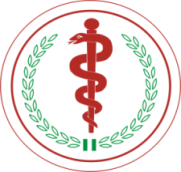 Oddział/Pracownia/Zakład                                    4   Wojskowy  Szpital  Kliniczny z  Polikliniką                      50 – 981  Wrocław, ul. R . Weigla 5Tel./ fax 261 660-……………..------------------------------------------------------------------------Nazwa FirmyPełny adres: kod pocztowy, ulica, numer lokalutel………………...fax………………..fax………………..Proszę o przekazanie sprzętu medycznego nr umowy: ………pełny numer umowy……………….……………………………………………………….Data odbioru sprzętuWykonawca                                                                 ……………………… ………………..							podpis                                                Kierownik Oddziału/Oddziałowa Oddziału   ……………………… ………………..		                         podpisWydział Zaopatrzenia Medycznego                  ……………………… ………………..						            podpisZałącznik nr 8DOTYCZY ( ZUŻYCIA ) - PROTOKÓŁ WSZCZEPU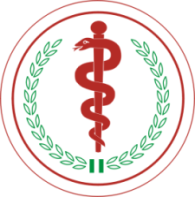 Miejsce realizacjiOddział/Pracownia/Zakład                                    4   Wojskowy  Szpital  Kliniczny z  Polikliniką                      50 – 981  Wrocław, ul. R . Weigla 5 Tel./ fax 261 660-……………..------------------------------------------------------------------------Nazwa FirmyPełny adres: kod pocztowy, ulica, numer lokalutel………………...fax………………..Uprzejmie informuję, że dnia…………..zostały wszczepione:Numer historii choroby  Ilość i rodzaj  Numer seryjny wszczepionego sprzętuMiejsce na fiszki (nalepki):Proszę o uzupełnienie stanu magazynowego oraz o wystawienie faktury VAT za w/w produkt/-ty                                                                                                                 ……………………                   ………………………………………                                                            					    data odbioru sprzętu                            podpisZałącznik nr 9DOTYCZY (ODBIORU) - PROTOKÓŁ ODBIORU TOWARU / SPRZĘTU MEDYCZNEGO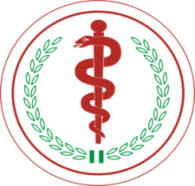 Miejsce realizacjiOddział/Pracownia/Zakład                                    4   Wojskowy  Szpital  Kliniczny z  Polikliniką                      50 – 981  Wrocław, ul. R . Weigla 5tel./ fax 261 660-……………..------------------------------------------------------------------------Nazwa FirmyPełny adres: kod pocztowy, ulica, numer lokalutel………………...fax………………..Proszę o odbiór sprzętu medycznego nr umowy: ………pełny numer umowy……………….……………………………………………………….Data odbioru sprzętuWykonawca                                                                 ……………………… ………………..							podpis                                                 Kierownik Oddziału/Oddziałowa Oddziału   ……………………… ………………..		                         podpisWydział Zaopatrzenia Medycznego                  ……………………… ………………..						            podpisZałącznik nr 10DOTYCZY ( NAJEM ) - PROTOKÓŁ INSTALACJI I PRZEKAZANIAdo umowy nr …………… z dnia ………………Miejscowość: Wrocław				data odbioru	…………….Zamawiający:4 Wojskowy Szpital Kliniczny z Polikliniką Samodzielny Publiczny Zakład Opieki Zdrowotnejul. Weigla 5 50-981 Wrocław w imieniu którego odbioru dokonują:……………………………………………                     imię i nazwisko						Wykonawca:………………………………………………………………………………………………………………………………………………………………………………………………w imieniu którego sprzęt przekazuje:…………………imię i nazwisko		Przedmiot protokołu ………………………………………………………………………typ ……………………, rok produkcji …………, producent ……………:Odbiorca potwierdza otrzymanie wraz z dostarczonym sprzętem medycznym :instrukcji obsługi  i użytkowania w języku polskim w formie papierowej i elektronicznej wykazu autoryzowanych punktów serwisowych Kopii Certyfikatu CE wydanego przez jednostkę notyfikacyjną (jeżeli dotyczy) wraz z tłumaczeniem w przypadku oryginału w jęz. obcym Kopii Deklaracji Zgodności wystawioną przez producenta wraz z tłumaczeniem w przypadku oryginału w jęz. obcymkarty gwarancyjnejpaszportu technicznegoSzkolenie personelu medycznego w zakresie obsługi, konserwacji, mycia i dezynfekcji przedmiotu przekazania przeprowadzono w dniach:
…………………… w godz. ……………
…………………… w godz. ……………W szkoleniu tym wzięły udział następujące osoby:…………………………………………………………………………………………………………………………………………………………………………………………………………………………………………………………………………………………………………………………………………………………………………………………………………………………………………………………………………………………………………………………………………………………………………………………………………………………………………………………………………………………Certyfikaty szkolenia zostaną dosłane do 14 dni od daty podpisania protokołu.Niniejszym zgodnie stwierdzamy, ze sprzęt wymieniony w pkt. 2 niniejszego protokołu zostaje przyjęty do eksploatacji bez zastrzeżeń.Wykonawca:		Zamawiający:                  ………..………………………… up. pracownik Sekcji Sprzętu Medycznego………..…………………………up. pracownik OddziałuZałącznik nr 11DOTYCZY ( NAJEM )  - PROTOKÓŁ DEINSTALACJIdo umowy nr …………… z dnia ………………Miejscowość: Wrocław				data odbioru	…………….1. Zamawiający:4 Wojskowy Szpital Kliniczny z Polikliniką Samodzielny Publiczny Zakład Opieki Zdrowotnejul. Weigla 5 50-981 Wrocław w imieniu którego przekazania dokonują:……………………………………………                     imię i nazwisko						Wykonawca:………………………………………………………………………………………………………………………………………………………………………………………………w imieniu którego sprzęt odbiera:…………………imię i nazwisko		2. Przedmiot protokołu ……………………………………………………………………… typ ……………………, rok produkcji …………, producent ……………:Niniejszym zgodnie stwierdzamy, ze sprzęt wymieniony w pkt. 2 niniejszego protokołu zostaje przekazany bez zastrzeżeń.                   Wykonawca:	                    		 	Zamawiający:………..………………………… up. pracownik Sekcji Sprzętu Medycznego………..…………………………up. pracownik Oddziału Pakiet 111000Pakiet 279000Pakiet 3103000Pakiet 430000Pakiet 5120000Pakiet 613500Pakiet 77800Pakiet 855500Pakiet 93900Pakiet 1017500Pakiet 11850Pakiet 1221000Pakiet 13409500Pakiet 14323000Pakiet 1518500Pakiet 1400Pakiet 22900Pakiet 33800Pakiet 41100Pakiet 54500Pakiet 6500Pakiet 7300Pakiet 82000Pakiet 9140Pakiet 10650Pakiet 1130Pakiet 12800Pakiet 1315000Pakiet 1412000Pakiet 15700Lp.KRYTERIUMWAGA KRYTERIUMSPOSÓB OCENY1.Cena98 %minimalizacja2.Termin dostawy 2%minimalizacjaOGÓŁEMOGÓŁEM100%l.p.Opis przedmiotu zamówieniaOpis przedmiotu zamówieniaOpis przedmiotu zamówieniaj.m.Wartość jednostkowa netto[zł]ILOŚC Wartość netto[zł]Cena brutto[zł]Nazwa producenta/                                                                                                                             Nazwa handlowa/                                                                                                                                   numer katalogowy/                                                                                                                       ilość w opakowaniu handlowym/Pakiet  1   Sferyczny implant gałki ocznej, opatrunek nagałkowy33731110-7 Soczewki śródoczne, 33140000-3 Materiały medyczne Pakiet  1   Sferyczny implant gałki ocznej, opatrunek nagałkowy33731110-7 Soczewki śródoczne, 33140000-3 Materiały medyczne Pakiet  1   Sferyczny implant gałki ocznej, opatrunek nagałkowy33731110-7 Soczewki śródoczne, 33140000-3 Materiały medyczne Pakiet  1   Sferyczny implant gałki ocznej, opatrunek nagałkowy33731110-7 Soczewki śródoczne, 33140000-3 Materiały medyczne Pakiet  1   Sferyczny implant gałki ocznej, opatrunek nagałkowy33731110-7 Soczewki śródoczne, 33140000-3 Materiały medyczne Pakiet  1   Sferyczny implant gałki ocznej, opatrunek nagałkowy33731110-7 Soczewki śródoczne, 33140000-3 Materiały medyczne Pakiet  1   Sferyczny implant gałki ocznej, opatrunek nagałkowy33731110-7 Soczewki śródoczne, 33140000-3 Materiały medyczne Pakiet  1   Sferyczny implant gałki ocznej, opatrunek nagałkowy33731110-7 Soczewki śródoczne, 33140000-3 Materiały medyczne Pakiet  1   Sferyczny implant gałki ocznej, opatrunek nagałkowy33731110-7 Soczewki śródoczne, 33140000-3 Materiały medyczne Pakiet  1   Sferyczny implant gałki ocznej, opatrunek nagałkowy33731110-7 Soczewki śródoczne, 33140000-3 Materiały medyczne Pakiet  1   Sferyczny implant gałki ocznej, opatrunek nagałkowy33731110-7 Soczewki śródoczne, 33140000-3 Materiały medyczne Pakiet  1   Sferyczny implant gałki ocznej, opatrunek nagałkowy33731110-7 Soczewki śródoczne, 33140000-3 Materiały medyczne 11Sferyczny implant gałki ocznej. Orbitalny implant wykonany w całości z materiału biokompatybilnego, składający się z  części hydroksyapatytowej i części silikonowego elastomeru. Jedna część, półsfera implantu posiadająca porowatą powierzchnię ceramiczną ułatwiającą zrastanie z tkanką oraz zapewniającą trwałą fiksację, powodujące naturalny ruch orbity w oczodole. Implant w czterech rozmiarach, 16mm, 18mm, 20mm, 22mm.Sferyczny implant gałki ocznej. Orbitalny implant wykonany w całości z materiału biokompatybilnego, składający się z  części hydroksyapatytowej i części silikonowego elastomeru. Jedna część, półsfera implantu posiadająca porowatą powierzchnię ceramiczną ułatwiającą zrastanie z tkanką oraz zapewniającą trwałą fiksację, powodujące naturalny ruch orbity w oczodole. Implant w czterech rozmiarach, 16mm, 18mm, 20mm, 22mm.Sferyczny implant gałki ocznej. Orbitalny implant wykonany w całości z materiału biokompatybilnego, składający się z  części hydroksyapatytowej i części silikonowego elastomeru. Jedna część, półsfera implantu posiadająca porowatą powierzchnię ceramiczną ułatwiającą zrastanie z tkanką oraz zapewniającą trwałą fiksację, powodujące naturalny ruch orbity w oczodole. Implant w czterech rozmiarach, 16mm, 18mm, 20mm, 22mm.sztuka1012Plastikowy przezroczysty opatrunek nagałkowy z centralnym otworem stosowany na wszczepiony implant gałki ocznej w celu kształtowania załamków spojówkiPlastikowy przezroczysty opatrunek nagałkowy z centralnym otworem stosowany na wszczepiony implant gałki ocznej w celu kształtowania załamków spojówkiPlastikowy przezroczysty opatrunek nagałkowy z centralnym otworem stosowany na wszczepiony implant gałki ocznej w celu kształtowania załamków spojówkisztuka10wartość pakietu wartość pakietu wartość pakietu wartość pakietu wartość pakietu wartość pakietu wartość pakietu wartość pakietu wartość pakietu l.p.Opis przedmiotu zamówieniaOpis przedmiotu zamówieniaOpis przedmiotu zamówieniaj.m.Wartość jednostkowa netto[zł]ILOŚC Wartość netto[zł]Cena brutto[zł]Nazwa producenta/                                                                                                                             Nazwa handlowa/                                                                                                                                   numer katalogowy/                                                                                                                       ilość w opakowaniu handlowym/Pakiet 2    Soczewki wewnątrzgałkowe  33731110-7 Soczewki śródoczne, 33140000-3 Materiały medyczne   Pakiet 2    Soczewki wewnątrzgałkowe  33731110-7 Soczewki śródoczne, 33140000-3 Materiały medyczne   Pakiet 2    Soczewki wewnątrzgałkowe  33731110-7 Soczewki śródoczne, 33140000-3 Materiały medyczne   Pakiet 2    Soczewki wewnątrzgałkowe  33731110-7 Soczewki śródoczne, 33140000-3 Materiały medyczne   Pakiet 2    Soczewki wewnątrzgałkowe  33731110-7 Soczewki śródoczne, 33140000-3 Materiały medyczne   Pakiet 2    Soczewki wewnątrzgałkowe  33731110-7 Soczewki śródoczne, 33140000-3 Materiały medyczne   Pakiet 2    Soczewki wewnątrzgałkowe  33731110-7 Soczewki śródoczne, 33140000-3 Materiały medyczne   Pakiet 2    Soczewki wewnątrzgałkowe  33731110-7 Soczewki śródoczne, 33140000-3 Materiały medyczne   Pakiet 2    Soczewki wewnątrzgałkowe  33731110-7 Soczewki śródoczne, 33140000-3 Materiały medyczne   Pakiet 2    Soczewki wewnątrzgałkowe  33731110-7 Soczewki śródoczne, 33140000-3 Materiały medyczne   Pakiet 2    Soczewki wewnątrzgałkowe  33731110-7 Soczewki śródoczne, 33140000-3 Materiały medyczne   Pakiet 2    Soczewki wewnątrzgałkowe  33731110-7 Soczewki śródoczne, 33140000-3 Materiały medyczne   21Soczewka wewnątrzgałkowa tylnokomorowa, obustronnie wypukła, zwijalna, jednoczęściowa, hydrofilna z powłoką hydrofobową, asferyczna, ostra krawędź na całym obwodzie części optycznej, haptyki typu-loop, stopień uwodnienia 25%, ACD: 4,79, Wymiary soczewki: średnica części optycznej 6 mm, długość całkowita13mm, implantacja przez cięcie od 1,8 mm, zakres dioptrażu od (0)D do +32D co 0,5, filtr UV, jednorazowy zestaw do implantacji z kartridżem wbudowanym w implantator na stałe.Soczewka wewnątrzgałkowa tylnokomorowa, obustronnie wypukła, zwijalna, jednoczęściowa, hydrofilna z powłoką hydrofobową, asferyczna, ostra krawędź na całym obwodzie części optycznej, haptyki typu-loop, stopień uwodnienia 25%, ACD: 4,79, Wymiary soczewki: średnica części optycznej 6 mm, długość całkowita13mm, implantacja przez cięcie od 1,8 mm, zakres dioptrażu od (0)D do +32D co 0,5, filtr UV, jednorazowy zestaw do implantacji z kartridżem wbudowanym w implantator na stałe.Soczewka wewnątrzgałkowa tylnokomorowa, obustronnie wypukła, zwijalna, jednoczęściowa, hydrofilna z powłoką hydrofobową, asferyczna, ostra krawędź na całym obwodzie części optycznej, haptyki typu-loop, stopień uwodnienia 25%, ACD: 4,79, Wymiary soczewki: średnica części optycznej 6 mm, długość całkowita13mm, implantacja przez cięcie od 1,8 mm, zakres dioptrażu od (0)D do +32D co 0,5, filtr UV, jednorazowy zestaw do implantacji z kartridżem wbudowanym w implantator na stałe.sztuka40022Soczewka wewnątrzgałkowa, zwijalna, jednoczęściowa, akrylowa, hydrofobowa, z przednią częścią asferyczną, aa tylną częścią sferyczną: Średnica optyczna 6,0 mm Długość całkowita 13 mm Stopień uwodnienia mniejszy niż 4%, Angulacja 0 stopni,  Dioptraż od +10D do +27D narastające co 0,5D i w zakresie od +27D do +30D co 1D Implantacja przez cięcie równe lub większe niż 2,0mm,  Indeks refrakcji 1,52,  Filtr UV oraz filtr światła niebieskiego, barwiona na poziomie polimeru poprzez impregnację monomerami,  Krawędzie części optycznej i dwóch części haptycznych z efektem piaskowania zapobiegającego PCO jak i odbiciom światła( efekt halo), Ostre krawędzie na całym obwodzie części optycznej i częściach haptycznych ( 360 stopni), soczewka z hydrofobowego materiału pozyskiwanego w procesie re-cross-linkingu tworzącego gęstą sieć polimerów zapobiegającą powstaniu mikro wakuoli i blaknięciu soczewki, Soczewka fabrycznie załadowana do implantatora. Przeznaczona do implantacji u pacjentów dorosłych niezależnie od wieku.Soczewka wewnątrzgałkowa, zwijalna, jednoczęściowa, akrylowa, hydrofobowa, z przednią częścią asferyczną, aa tylną częścią sferyczną: Średnica optyczna 6,0 mm Długość całkowita 13 mm Stopień uwodnienia mniejszy niż 4%, Angulacja 0 stopni,  Dioptraż od +10D do +27D narastające co 0,5D i w zakresie od +27D do +30D co 1D Implantacja przez cięcie równe lub większe niż 2,0mm,  Indeks refrakcji 1,52,  Filtr UV oraz filtr światła niebieskiego, barwiona na poziomie polimeru poprzez impregnację monomerami,  Krawędzie części optycznej i dwóch części haptycznych z efektem piaskowania zapobiegającego PCO jak i odbiciom światła( efekt halo), Ostre krawędzie na całym obwodzie części optycznej i częściach haptycznych ( 360 stopni), soczewka z hydrofobowego materiału pozyskiwanego w procesie re-cross-linkingu tworzącego gęstą sieć polimerów zapobiegającą powstaniu mikro wakuoli i blaknięciu soczewki, Soczewka fabrycznie załadowana do implantatora. Przeznaczona do implantacji u pacjentów dorosłych niezależnie od wieku.Soczewka wewnątrzgałkowa, zwijalna, jednoczęściowa, akrylowa, hydrofobowa, z przednią częścią asferyczną, aa tylną częścią sferyczną: Średnica optyczna 6,0 mm Długość całkowita 13 mm Stopień uwodnienia mniejszy niż 4%, Angulacja 0 stopni,  Dioptraż od +10D do +27D narastające co 0,5D i w zakresie od +27D do +30D co 1D Implantacja przez cięcie równe lub większe niż 2,0mm,  Indeks refrakcji 1,52,  Filtr UV oraz filtr światła niebieskiego, barwiona na poziomie polimeru poprzez impregnację monomerami,  Krawędzie części optycznej i dwóch części haptycznych z efektem piaskowania zapobiegającego PCO jak i odbiciom światła( efekt halo), Ostre krawędzie na całym obwodzie części optycznej i częściach haptycznych ( 360 stopni), soczewka z hydrofobowego materiału pozyskiwanego w procesie re-cross-linkingu tworzącego gęstą sieć polimerów zapobiegającą powstaniu mikro wakuoli i blaknięciu soczewki, Soczewka fabrycznie załadowana do implantatora. Przeznaczona do implantacji u pacjentów dorosłych niezależnie od wieku.sztuka210wartość pakietu wartość pakietu wartość pakietu wartość pakietu wartość pakietu wartość pakietu wartość pakietu wartość pakietu wartość pakietu l.p.Opis przedmiotu zamówieniaOpis przedmiotu zamówieniaj.m.Wartość jednostkowa netto[zł]ILOŚC Wartość netto[zł]Cena brutto[zł]Nazwa producenta/  Nazwa handlowa/   numer katalogowy/ ilość w opakowaniu handlowym/Pakiet 3  Soczewki wewnątrzgałkowe+ zestaw do implantacji 33731110-7 Soczewki śródoczne 33140000-3 Materiały medycznePakiet 3  Soczewki wewnątrzgałkowe+ zestaw do implantacji 33731110-7 Soczewki śródoczne 33140000-3 Materiały medycznePakiet 3  Soczewki wewnątrzgałkowe+ zestaw do implantacji 33731110-7 Soczewki śródoczne 33140000-3 Materiały medycznePakiet 3  Soczewki wewnątrzgałkowe+ zestaw do implantacji 33731110-7 Soczewki śródoczne 33140000-3 Materiały medycznePakiet 3  Soczewki wewnątrzgałkowe+ zestaw do implantacji 33731110-7 Soczewki śródoczne 33140000-3 Materiały medycznePakiet 3  Soczewki wewnątrzgałkowe+ zestaw do implantacji 33731110-7 Soczewki śródoczne 33140000-3 Materiały medycznePakiet 3  Soczewki wewnątrzgałkowe+ zestaw do implantacji 33731110-7 Soczewki śródoczne 33140000-3 Materiały medycznePakiet 3  Soczewki wewnątrzgałkowe+ zestaw do implantacji 33731110-7 Soczewki śródoczne 33140000-3 Materiały medycznePakiet 3  Soczewki wewnątrzgałkowe+ zestaw do implantacji 33731110-7 Soczewki śródoczne 33140000-3 Materiały medycznePakiet 3  Soczewki wewnątrzgałkowe+ zestaw do implantacji 33731110-7 Soczewki śródoczne 33140000-3 Materiały medycznePakiet 3  Soczewki wewnątrzgałkowe+ zestaw do implantacji 33731110-7 Soczewki śródoczne 33140000-3 Materiały medycznePakiet 3  Soczewki wewnątrzgałkowe+ zestaw do implantacji 33731110-7 Soczewki śródoczne 33140000-3 Materiały medyczne31Soczewka wewnątrzgałkowa jednoczęściowa : -zwijalna, hydrofilna, asferyczna -średnica optyczna 6,0 – 6,5 mm -średnica całkowita 13 mm -zakres mocy +13 do + 30 D co 0,5 D -stała A  118,4 niezmienna dla całego zakresu mocy -cztery hapteny stabilizujące soczewkę w czterech punktach -implantacja iniektorem jednorazowym przez cięcie 2,2mmSoczewka wewnątrzgałkowa jednoczęściowa : -zwijalna, hydrofilna, asferyczna -średnica optyczna 6,0 – 6,5 mm -średnica całkowita 13 mm -zakres mocy +13 do + 30 D co 0,5 D -stała A  118,4 niezmienna dla całego zakresu mocy -cztery hapteny stabilizujące soczewkę w czterech punktach -implantacja iniektorem jednorazowym przez cięcie 2,2mmSoczewka wewnątrzgałkowa jednoczęściowa : -zwijalna, hydrofilna, asferyczna -średnica optyczna 6,0 – 6,5 mm -średnica całkowita 13 mm -zakres mocy +13 do + 30 D co 0,5 D -stała A  118,4 niezmienna dla całego zakresu mocy -cztery hapteny stabilizujące soczewkę w czterech punktach -implantacja iniektorem jednorazowym przez cięcie 2,2mmsztuka42532Soczewka wewnątrzgałkowa, trzyczęściowa + system implantacyjny zwijalna ,hydrofilna , uwodnienie 26% średnica optyczna 6,0mm średnica całkowita 13,0mm  angulacja 5º  asferyczna zakres mocy  od +2,0 do +30D co 0,5D hapteny monofilamentowe  zbudowane z  PVDFSoczewka wewnątrzgałkowa, trzyczęściowa + system implantacyjny zwijalna ,hydrofilna , uwodnienie 26% średnica optyczna 6,0mm średnica całkowita 13,0mm  angulacja 5º  asferyczna zakres mocy  od +2,0 do +30D co 0,5D hapteny monofilamentowe  zbudowane z  PVDFSoczewka wewnątrzgałkowa, trzyczęściowa + system implantacyjny zwijalna ,hydrofilna , uwodnienie 26% średnica optyczna 6,0mm średnica całkowita 13,0mm  angulacja 5º  asferyczna zakres mocy  od +2,0 do +30D co 0,5D hapteny monofilamentowe  zbudowane z  PVDFsztuka9033Soczewka przednio komorowa afakijna mocowana do tęczówki wraz z igłą implantacyjną  - soczewka afakijna - materiał: PMMA - średnica części optycznej 5,0 – 6,0 mm - średnica całkowita 8,0 – 8,5 mm - Zakres mocy + 2 D do +30D - zakres mocy „ połówkowych” +14,5 D do + 24,50 DSoczewka przednio komorowa afakijna mocowana do tęczówki wraz z igłą implantacyjną  - soczewka afakijna - materiał: PMMA - średnica części optycznej 5,0 – 6,0 mm - średnica całkowita 8,0 – 8,5 mm - Zakres mocy + 2 D do +30D - zakres mocy „ połówkowych” +14,5 D do + 24,50 DSoczewka przednio komorowa afakijna mocowana do tęczówki wraz z igłą implantacyjną  - soczewka afakijna - materiał: PMMA - średnica części optycznej 5,0 – 6,0 mm - średnica całkowita 8,0 – 8,5 mm - Zakres mocy + 2 D do +30D - zakres mocy „ połówkowych” +14,5 D do + 24,50 Dsztuka934Wielorazowa Pęseta do przytrzymania  soczewki z pozycji nr 3;Wielorazowa Pęseta do przytrzymania  soczewki z pozycji nr 3;Wielorazowa Pęseta do przytrzymania  soczewki z pozycji nr 3;sztuka135Soczewka wewnątrzgałkowa z kolorowym ringiem w części optycznej i kolorowymi haptenami. Średnica optyki 4,0.Średnica całkowita części optycznej 9,0mm.Średnica całkowita soczewki 13,75 mm. Stała A 118,5.Dioptriaż 0,0D i od 1,0 do 30,0 D (co 0,5D). Kolor zielony, niebieski, brązowySoczewka wewnątrzgałkowa z kolorowym ringiem w części optycznej i kolorowymi haptenami. Średnica optyki 4,0.Średnica całkowita części optycznej 9,0mm.Średnica całkowita soczewki 13,75 mm. Stała A 118,5.Dioptriaż 0,0D i od 1,0 do 30,0 D (co 0,5D). Kolor zielony, niebieski, brązowySoczewka wewnątrzgałkowa z kolorowym ringiem w części optycznej i kolorowymi haptenami. Średnica optyki 4,0.Średnica całkowita części optycznej 9,0mm.Średnica całkowita soczewki 13,75 mm. Stała A 118,5.Dioptriaż 0,0D i od 1,0 do 30,0 D (co 0,5D). Kolor zielony, niebieski, brązowysztuka536Pierścień dotorebkowy w jednorazowym   aplikatorze, średnica 10 – 12 mm, kształt okrągły, blokada tłoka wewnętrzna, samoładujący się mechanizmPierścień dotorebkowy w jednorazowym   aplikatorze, średnica 10 – 12 mm, kształt okrągły, blokada tłoka wewnętrzna, samoładujący się mechanizmPierścień dotorebkowy w jednorazowym   aplikatorze, średnica 10 – 12 mm, kształt okrągły, blokada tłoka wewnętrzna, samoładujący się mechanizmsztuka4537Soczewka wewnątrzgałkowa jednoczęściowa: Multifokalna+system implantacyjny: -wieloogniskowa, dyfrakcyjna, asferyczna -materiał: Kompolimer zbudowany z monomerów hydrofilnych i hydrofobowych Uwodnienie 25% z absorpcją UV, filtr światła niebieskiego -dioptraż: 0,0 D-+30,0 D co 0,5 D - moc dodatkowa +3,5D -StałaA118,9 Średnica części optycznej 6 mm - średnica całkowita 13 mm -angulacja 0stopni -strefa dyfrakcyjna w przedniej części o średnicy 3,0mm.Soczewka wewnątrzgałkowa jednoczęściowa: Multifokalna+system implantacyjny: -wieloogniskowa, dyfrakcyjna, asferyczna -materiał: Kompolimer zbudowany z monomerów hydrofilnych i hydrofobowych Uwodnienie 25% z absorpcją UV, filtr światła niebieskiego -dioptraż: 0,0 D-+30,0 D co 0,5 D - moc dodatkowa +3,5D -StałaA118,9 Średnica części optycznej 6 mm - średnica całkowita 13 mm -angulacja 0stopni -strefa dyfrakcyjna w przedniej części o średnicy 3,0mm.Soczewka wewnątrzgałkowa jednoczęściowa: Multifokalna+system implantacyjny: -wieloogniskowa, dyfrakcyjna, asferyczna -materiał: Kompolimer zbudowany z monomerów hydrofilnych i hydrofobowych Uwodnienie 25% z absorpcją UV, filtr światła niebieskiego -dioptraż: 0,0 D-+30,0 D co 0,5 D - moc dodatkowa +3,5D -StałaA118,9 Średnica części optycznej 6 mm - średnica całkowita 13 mm -angulacja 0stopni -strefa dyfrakcyjna w przedniej części o średnicy 3,0mm.sztuka1738Soczewka wewnątrzgałkowa jednoczęściowa :- filtr światła niebieskiego, zwijalna, hydrofilna, asferyczna, średnica optyczna 6,0 – 6,5 mm, średnica całkowita 13 mm, zakres mocy +13 do + 30 D co 0,5 D, stała A  118,4 niezmienna dla całego zakresu mocy, cztery hapteny stabilizujące soczewkę w czterech punktach, implantacja iniektorem jednorazowym przez cięcie 2,2mmSoczewka wewnątrzgałkowa jednoczęściowa :- filtr światła niebieskiego, zwijalna, hydrofilna, asferyczna, średnica optyczna 6,0 – 6,5 mm, średnica całkowita 13 mm, zakres mocy +13 do + 30 D co 0,5 D, stała A  118,4 niezmienna dla całego zakresu mocy, cztery hapteny stabilizujące soczewkę w czterech punktach, implantacja iniektorem jednorazowym przez cięcie 2,2mmSoczewka wewnątrzgałkowa jednoczęściowa :- filtr światła niebieskiego, zwijalna, hydrofilna, asferyczna, średnica optyczna 6,0 – 6,5 mm, średnica całkowita 13 mm, zakres mocy +13 do + 30 D co 0,5 D, stała A  118,4 niezmienna dla całego zakresu mocy, cztery hapteny stabilizujące soczewkę w czterech punktach, implantacja iniektorem jednorazowym przez cięcie 2,2mmsztuka88wartość pakietu wartość pakietu wartość pakietu wartość pakietu wartość pakietu wartość pakietu wartość pakietu wartość pakietu wartość pakietu l.p.Opis przedmiotu zamówieniaOpis przedmiotu zamówieniaj.m.Wartość jednostkowa netto[zł]ILOŚC Wartość netto[zł]Cena brutto[zł]Nazwa producenta/  Nazwa handlowa/   numer katalogowy/ ilość w opakowaniu handlowym/Pakiet 4      Soczewki wewnątrzgałkowe 33731110-7 Soczewki śródoczne 33140000-3 Materiały medyczne Pakiet 4      Soczewki wewnątrzgałkowe 33731110-7 Soczewki śródoczne 33140000-3 Materiały medyczne Pakiet 4      Soczewki wewnątrzgałkowe 33731110-7 Soczewki śródoczne 33140000-3 Materiały medyczne Pakiet 4      Soczewki wewnątrzgałkowe 33731110-7 Soczewki śródoczne 33140000-3 Materiały medyczne Pakiet 4      Soczewki wewnątrzgałkowe 33731110-7 Soczewki śródoczne 33140000-3 Materiały medyczne Pakiet 4      Soczewki wewnątrzgałkowe 33731110-7 Soczewki śródoczne 33140000-3 Materiały medyczne Pakiet 4      Soczewki wewnątrzgałkowe 33731110-7 Soczewki śródoczne 33140000-3 Materiały medyczne Pakiet 4      Soczewki wewnątrzgałkowe 33731110-7 Soczewki śródoczne 33140000-3 Materiały medyczne Pakiet 4      Soczewki wewnątrzgałkowe 33731110-7 Soczewki śródoczne 33140000-3 Materiały medyczne Pakiet 4      Soczewki wewnątrzgałkowe 33731110-7 Soczewki śródoczne 33140000-3 Materiały medyczne Pakiet 4      Soczewki wewnątrzgałkowe 33731110-7 Soczewki śródoczne 33140000-3 Materiały medyczne Pakiet 4      Soczewki wewnątrzgałkowe 33731110-7 Soczewki śródoczne 33140000-3 Materiały medyczne 41Retraktory tęczówkowe wykonane z niebieskiego polipropylenu, który zmniejsza urazy źrenicy, posiada regulowany ogranicznik silikonowy, który zapewnia doskonałą przyczepność i umożliwia regulację wielkości źrenicyRetraktory tęczówkowe wykonane z niebieskiego polipropylenu, który zmniejsza urazy źrenicy, posiada regulowany ogranicznik silikonowy, który zapewnia doskonałą przyczepność i umożliwia regulację wielkości źrenicy5 sztuk w opakowaniuopakowanie4542Soczewka wewnątrzgałkowa zwijalna jednoczęściowa, akrylowa, hydrofilna, asferyczna z jednorazowym zestawem do implantacji, średnica optyczna 6,0mm, długość całkowita 13mm, stopień uwodnienia 26%, angulacja 9stopni, dioptraż od -10.0D do +40.0D, implantacja przez cięcie od 2,2 do max.2,4. Dwie części haptyczne, w których znajdują się po dwa otwory, umożliwiające, w razie potrzeby podszycie soczewki, podwójne ostre krawędzie – 360 stopni zapobiegające migracji komórek. Filtr UV: benzofenonSoczewka wewnątrzgałkowa zwijalna jednoczęściowa, akrylowa, hydrofilna, asferyczna z jednorazowym zestawem do implantacji, średnica optyczna 6,0mm, długość całkowita 13mm, stopień uwodnienia 26%, angulacja 9stopni, dioptraż od -10.0D do +40.0D, implantacja przez cięcie od 2,2 do max.2,4. Dwie części haptyczne, w których znajdują się po dwa otwory, umożliwiające, w razie potrzeby podszycie soczewki, podwójne ostre krawędzie – 360 stopni zapobiegające migracji komórek. Filtr UV: benzofenonSoczewka wewnątrzgałkowa zwijalna jednoczęściowa, akrylowa, hydrofilna, asferyczna z jednorazowym zestawem do implantacji, średnica optyczna 6,0mm, długość całkowita 13mm, stopień uwodnienia 26%, angulacja 9stopni, dioptraż od -10.0D do +40.0D, implantacja przez cięcie od 2,2 do max.2,4. Dwie części haptyczne, w których znajdują się po dwa otwory, umożliwiające, w razie potrzeby podszycie soczewki, podwójne ostre krawędzie – 360 stopni zapobiegające migracji komórek. Filtr UV: benzofenonsztuka30043Jednoczęściowa soczewka wykonana z PMMA (polimetakrylanu metylu), średnica optyczna 6, długość całkowita 13mm, Miejsce wszczepienia przednia komora oka Dwuwypukła, kompatybilna z laserem Nd-YAG, ukątowania/agulacja 12,5, sterylizowana w tlenku etyluJednoczęściowa soczewka wykonana z PMMA (polimetakrylanu metylu), średnica optyczna 6, długość całkowita 13mm, Miejsce wszczepienia przednia komora oka Dwuwypukła, kompatybilna z laserem Nd-YAG, ukątowania/agulacja 12,5, sterylizowana w tlenku etyluJednoczęściowa soczewka wykonana z PMMA (polimetakrylanu metylu), średnica optyczna 6, długość całkowita 13mm, Miejsce wszczepienia przednia komora oka Dwuwypukła, kompatybilna z laserem Nd-YAG, ukątowania/agulacja 12,5, sterylizowana w tlenku etylusztuka27wartość pakietu wartość pakietu wartość pakietu wartość pakietu wartość pakietu wartość pakietu wartość pakietu wartość pakietu wartość pakietu l.p.Opis przedmiotu zamówieniaOpis przedmiotu zamówieniaj.m.Wartość jednostkowa netto[zł]ILOŚC Wartość netto[zł]Cena brutto[zł]Nazwa producenta/  Nazwa handlowa/   numer katalogowy/ ilość w opakowaniu handlowym/Pakiet  5   Preparaty wiskoelastyczne CPV 33140000-3 Pakiet  5   Preparaty wiskoelastyczne CPV 33140000-3 Pakiet  5   Preparaty wiskoelastyczne CPV 33140000-3 Pakiet  5   Preparaty wiskoelastyczne CPV 33140000-3 Pakiet  5   Preparaty wiskoelastyczne CPV 33140000-3 Pakiet  5   Preparaty wiskoelastyczne CPV 33140000-3 Pakiet  5   Preparaty wiskoelastyczne CPV 33140000-3 Pakiet  5   Preparaty wiskoelastyczne CPV 33140000-3 Pakiet  5   Preparaty wiskoelastyczne CPV 33140000-3 Pakiet  5   Preparaty wiskoelastyczne CPV 33140000-3 Pakiet  5   Preparaty wiskoelastyczne CPV 33140000-3 Pakiet  5   Preparaty wiskoelastyczne CPV 33140000-3 51hialuronian sodu, stężenie 1,4%- pojemność ampułko-strzykawki 0,85ml- lepkość 500.000mpas- masa cząsteczkowa 6x106  Daltonów uzyskiwane metodą ekstrakcji z grzebieni kogucich - osmolarność  320mosm/l- masa cząsteczkowa 1,2 x106  Daltonów    - 2x106  Daltonów  uzyskiwane metodą  biofermentacji- osmolarność  (270-400)mosm/lhialuronian sodu, stężenie 1,4%- pojemność ampułko-strzykawki 0,85ml- lepkość 500.000mpas- masa cząsteczkowa 6x106  Daltonów uzyskiwane metodą ekstrakcji z grzebieni kogucich - osmolarność  320mosm/l- masa cząsteczkowa 1,2 x106  Daltonów    - 2x106  Daltonów  uzyskiwane metodą  biofermentacji- osmolarność  (270-400)mosm/lhialuronian sodu, stężenie 1,4%- pojemność ampułko-strzykawki 0,85ml- lepkość 500.000mpas- masa cząsteczkowa 6x106  Daltonów uzyskiwane metodą ekstrakcji z grzebieni kogucich - osmolarność  320mosm/l- masa cząsteczkowa 1,2 x106  Daltonów    - 2x106  Daltonów  uzyskiwane metodą  biofermentacji- osmolarność  (270-400)mosm/lsztuka160052hialuronian sodu, stężenie 2,5%- pojemność ampułko-strzykawki 0,85ml- lepkość 700.000 mPas,  masa cząsteczkowa 3x106  Daltonów uzyskiwane metodą ekstrakcji z grzebieni kogucich - osmolarność  320mosm/lhialuronian sodu, stężenie 2,5%- pojemność ampułko-strzykawki 0,85ml- lepkość 700.000 mPas,  masa cząsteczkowa 3x106  Daltonów uzyskiwane metodą ekstrakcji z grzebieni kogucich - osmolarność  320mosm/lhialuronian sodu, stężenie 2,5%- pojemność ampułko-strzykawki 0,85ml- lepkość 700.000 mPas,  masa cząsteczkowa 3x106  Daltonów uzyskiwane metodą ekstrakcji z grzebieni kogucich - osmolarność  320mosm/lsztuka1053metyloceluloza, stężenie 2,0%- pojemność ampułko-strzykawki 2 ml- lepkość (2600-7000) mPas, osmolarność  (300-390)mosm/lmetyloceluloza, stężenie 2,0%- pojemność ampułko-strzykawki 2 ml- lepkość (2600-7000) mPas, osmolarność  (300-390)mosm/lmetyloceluloza, stężenie 2,0%- pojemność ampułko-strzykawki 2 ml- lepkość (2600-7000) mPas, osmolarność  (300-390)mosm/lsztuka10054Roztwór błękitu trypanu o stężeniu 0,15%, brillant blue G o stężeniu 0,025 % polietyleniglikolu o stężeniu 4 % rozcieńczonych w fizjologicznym roztworze chlorku sodowego stosowany do barwienia i wizualizacji błon epiretinalnych i błony granicznej wewnętrznej, pakowany w szklane ampułkostrzykawki o pojemności 0,5mlRoztwór błękitu trypanu o stężeniu 0,15%, brillant blue G o stężeniu 0,025 % polietyleniglikolu o stężeniu 4 % rozcieńczonych w fizjologicznym roztworze chlorku sodowego stosowany do barwienia i wizualizacji błon epiretinalnych i błony granicznej wewnętrznej, pakowany w szklane ampułkostrzykawki o pojemności 0,5mlRoztwór błękitu trypanu o stężeniu 0,15%, brillant blue G o stężeniu 0,025 % polietyleniglikolu o stężeniu 4 % rozcieńczonych w fizjologicznym roztworze chlorku sodowego stosowany do barwienia i wizualizacji błon epiretinalnych i błony granicznej wewnętrznej, pakowany w szklane ampułkostrzykawki o pojemności 0,5mlsztuka10055Dekalina :Lepkość 5,53mPas w temp. 25°C, Ciężar właściwy1,93g/cm3(w temp 20°C); współczynnik załamania światła 1,31 (w temp 20°C) fiolka o pojemności 5 ml.Dekalina :Lepkość 5,53mPas w temp. 25°C, Ciężar właściwy1,93g/cm3(w temp 20°C); współczynnik załamania światła 1,31 (w temp 20°C) fiolka o pojemności 5 ml.Dekalina :Lepkość 5,53mPas w temp. 25°C, Ciężar właściwy1,93g/cm3(w temp 20°C); współczynnik załamania światła 1,31 (w temp 20°C) fiolka o pojemności 5 ml.sztuka14556wolno resorbowalny wiskoelastyczny żel wykorzystywany do chirurgii jaskry hialuronian sodu, stężenie 22,5%  lepkość (100-200000) mPas- masa cząsteczkowa 2 x106  Daltonów   -3x106  Daltonów  -uzyskiwane metodą  biofermentacjiwolno resorbowalny wiskoelastyczny żel wykorzystywany do chirurgii jaskry hialuronian sodu, stężenie 22,5%  lepkość (100-200000) mPas- masa cząsteczkowa 2 x106  Daltonów   -3x106  Daltonów  -uzyskiwane metodą  biofermentacjiwolno resorbowalny wiskoelastyczny żel wykorzystywany do chirurgii jaskry hialuronian sodu, stężenie 22,5%  lepkość (100-200000) mPas- masa cząsteczkowa 2 x106  Daltonów   -3x106  Daltonów  -uzyskiwane metodą  biofermentacjisztuka157Preparat z hialuronianem sodu: -stężenie NaHa 14mg/1 Masa cząsteczkowa 1,1-2 Mda - lepkość 20-60000mPas Ph 6,8-7,4 -osmolarność 270-400mOsm/L -objętość 1ml -kaniula27G Preparat z hialuronianem sodu: -stężenie NaHa 14mg/1 Masa cząsteczkowa 1,1-2 Mda - lepkość 20-60000mPas Ph 6,8-7,4 -osmolarność 270-400mOsm/L -objętość 1ml -kaniula27G Preparat z hialuronianem sodu: -stężenie NaHa 14mg/1 Masa cząsteczkowa 1,1-2 Mda - lepkość 20-60000mPas Ph 6,8-7,4 -osmolarność 270-400mOsm/L -objętość 1ml -kaniula27G sztuka19558Wysokoczyszczony olej silikonowy o lepkości 1 000 mPas, stosowany  w chirurgii okulistycznej  w celu endotamponady siatkówki. Ciężąr właściwy 0,97g/cm3 (danew temp. T=25 stopni C). Współczynnik załamania światła n =1,40. Napięcie powierzchniowe 21mN (względem powietrza) międzygraniczne  napięcie 40mN/m (względem wody). Opakowanie zawiera 10ml płynu znajdujacego się w szklanej strzykawce - produkt sterylny gotowy do użycia.Wysokoczyszczony olej silikonowy o lepkości 1 000 mPas, stosowany  w chirurgii okulistycznej  w celu endotamponady siatkówki. Ciężąr właściwy 0,97g/cm3 (danew temp. T=25 stopni C). Współczynnik załamania światła n =1,40. Napięcie powierzchniowe 21mN (względem powietrza) międzygraniczne  napięcie 40mN/m (względem wody). Opakowanie zawiera 10ml płynu znajdujacego się w szklanej strzykawce - produkt sterylny gotowy do użycia.Wysokoczyszczony olej silikonowy o lepkości 1 000 mPas, stosowany  w chirurgii okulistycznej  w celu endotamponady siatkówki. Ciężąr właściwy 0,97g/cm3 (danew temp. T=25 stopni C). Współczynnik załamania światła n =1,40. Napięcie powierzchniowe 21mN (względem powietrza) międzygraniczne  napięcie 40mN/m (względem wody). Opakowanie zawiera 10ml płynu znajdujacego się w szklanej strzykawce - produkt sterylny gotowy do użycia.sztuka1059Wysokooczyszczany olej silikonowy o lepkości  5000 mPas, stosowany  w chirurgii okulistycznej w celu endotamponady siatkówki. Ciężar właściwy 0,97g/cm3(dane  przy temperaturze t=25stopni C). Współczynnik załamania światła n=1,40. Napięcie powierzchniowe  21mN/m (względem powietrza), międzygraniczne napięcie 40mN/m (względem wody). Produkt sterylny, gotowy do  użycia. Opakowanie zawierające 10 ml płynu w szklanej strzykawce.Wysokooczyszczany olej silikonowy o lepkości  5000 mPas, stosowany  w chirurgii okulistycznej w celu endotamponady siatkówki. Ciężar właściwy 0,97g/cm3(dane  przy temperaturze t=25stopni C). Współczynnik załamania światła n=1,40. Napięcie powierzchniowe  21mN/m (względem powietrza), międzygraniczne napięcie 40mN/m (względem wody). Produkt sterylny, gotowy do  użycia. Opakowanie zawierające 10 ml płynu w szklanej strzykawce.Wysokooczyszczany olej silikonowy o lepkości  5000 mPas, stosowany  w chirurgii okulistycznej w celu endotamponady siatkówki. Ciężar właściwy 0,97g/cm3(dane  przy temperaturze t=25stopni C). Współczynnik załamania światła n=1,40. Napięcie powierzchniowe  21mN/m (względem powietrza), międzygraniczne napięcie 40mN/m (względem wody). Produkt sterylny, gotowy do  użycia. Opakowanie zawierające 10 ml płynu w szklanej strzykawce.sztuka10510Zbilansowany roztwór soli fizjologicznej, płyn typu BSS, 500ml, butelka plastikowa Zbilansowany roztwór soli fizjologicznej, płyn typu BSS, 500ml, butelka plastikowa Zbilansowany roztwór soli fizjologicznej, płyn typu BSS, 500ml, butelka plastikowa sztuka200511Preparat do wybarwiania torebki przedniej -6mg typu Trypan Blue -objętość 1mlPreparat do wybarwiania torebki przedniej -6mg typu Trypan Blue -objętość 1mlPreparat do wybarwiania torebki przedniej -6mg typu Trypan Blue -objętość 1mlsztuka1000wartość pakietuwartość pakietuwartość pakietuwartość pakietuwartość pakietuwartość pakietuwartość pakietuwartość pakietuwartość pakietul.p.Opis przedmiotu zamówieniaOpis przedmiotu zamówieniaj.m.Wartość jednostkowa netto[zł]ILOŚC Wartość netto[zł]Cena brutto[zł]Nazwa producenta/  Nazwa handlowa/   numer katalogowy/ ilość w opakowaniu handlowym/Pakiet 6  Implant jaskrowy  33140000-3 Materiały medyczne Pakiet 6  Implant jaskrowy  33140000-3 Materiały medyczne Pakiet 6  Implant jaskrowy  33140000-3 Materiały medyczne Pakiet 6  Implant jaskrowy  33140000-3 Materiały medyczne Pakiet 6  Implant jaskrowy  33140000-3 Materiały medyczne Pakiet 6  Implant jaskrowy  33140000-3 Materiały medyczne Pakiet 6  Implant jaskrowy  33140000-3 Materiały medyczne Pakiet 6  Implant jaskrowy  33140000-3 Materiały medyczne Pakiet 6  Implant jaskrowy  33140000-3 Materiały medyczne Pakiet 6  Implant jaskrowy  33140000-3 Materiały medyczne Pakiet 6  Implant jaskrowy  33140000-3 Materiały medyczne Pakiet 6  Implant jaskrowy  33140000-3 Materiały medyczne 61Implanty jaskrowy drenujący ( zawór zastawkowy)–  wszczep drenujący, silikonowy z systemem zastawkowym zapobiegającym nadmiernemu drenażowi i zapadnięciu się komory przedniej oka. Stosowany w celu obniżenia ciśnienia wewnątrzgałkowego w jaskrze opornej na inne metody leczenia. Wymagania:- wykonany z silikonu;- grubość 0,9mm;-szerokość 13mm;- długość 16mm;- powierzchnia 184 mm;- długość rurki 25 mm;- średnica zewnętrzna rurki 0,635 mm- pakowany pojedynczo, -sterylnyImplanty jaskrowy drenujący ( zawór zastawkowy)–  wszczep drenujący, silikonowy z systemem zastawkowym zapobiegającym nadmiernemu drenażowi i zapadnięciu się komory przedniej oka. Stosowany w celu obniżenia ciśnienia wewnątrzgałkowego w jaskrze opornej na inne metody leczenia. Wymagania:- wykonany z silikonu;- grubość 0,9mm;-szerokość 13mm;- długość 16mm;- powierzchnia 184 mm;- długość rurki 25 mm;- średnica zewnętrzna rurki 0,635 mm- pakowany pojedynczo, -sterylnyImplanty jaskrowy drenujący ( zawór zastawkowy)–  wszczep drenujący, silikonowy z systemem zastawkowym zapobiegającym nadmiernemu drenażowi i zapadnięciu się komory przedniej oka. Stosowany w celu obniżenia ciśnienia wewnątrzgałkowego w jaskrze opornej na inne metody leczenia. Wymagania:- wykonany z silikonu;- grubość 0,9mm;-szerokość 13mm;- długość 16mm;- powierzchnia 184 mm;- długość rurki 25 mm;- średnica zewnętrzna rurki 0,635 mm- pakowany pojedynczo, -sterylnysztuka1062Test Schirmera typu TearFlo – metoda rozpoznawania zespołu suchego oka ( mierzona ilość warstwy wodnej łez wydzielonej całkowicie i odruchowo)Test Schirmera typu TearFlo – metoda rozpoznawania zespołu suchego oka ( mierzona ilość warstwy wodnej łez wydzielonej całkowicie i odruchowo)100 sztuk/ opakowanieopakowanie1wartość pakietuwartość pakietuwartość pakietuwartość pakietuwartość pakietuwartość pakietuwartość pakietuwartość pakietuwartość pakietul.p.Opis przedmiotu zamówieniaOpis przedmiotu zamówieniaj.m.Wartość jednostkowa netto[zł]ILOŚC Wartość netto[zł]Cena brutto[zł]Nazwa producenta/  Nazwa handlowa/   numer katalogowy/ ilość w opakowaniu handlowym/Pakiet 7  narzędzia jednorazowe33140000-3 Materiały medyczne Pakiet 7  narzędzia jednorazowe33140000-3 Materiały medyczne Pakiet 7  narzędzia jednorazowe33140000-3 Materiały medyczne Pakiet 7  narzędzia jednorazowe33140000-3 Materiały medyczne Pakiet 7  narzędzia jednorazowe33140000-3 Materiały medyczne Pakiet 7  narzędzia jednorazowe33140000-3 Materiały medyczne Pakiet 7  narzędzia jednorazowe33140000-3 Materiały medyczne Pakiet 7  narzędzia jednorazowe33140000-3 Materiały medyczne Pakiet 7  narzędzia jednorazowe33140000-3 Materiały medyczne Pakiet 7  narzędzia jednorazowe33140000-3 Materiały medyczne Pakiet 7  narzędzia jednorazowe33140000-3 Materiały medyczne Pakiet 7  narzędzia jednorazowe33140000-3 Materiały medyczne 71Jednorazowa pęseta do szwów, zagięta, 6mm, platforma, długość całkowita 96mmJednorazowa pęseta do szwów, zagięta, 6mm, platforma, długość całkowita 96mm10 sztuk/ opakowanieopakowanie472Jednorazowa pęseta do szwów, prosta, 6mm,platforma, długość całkowita 105mmJednorazowa pęseta do szwów, prosta, 6mm,platforma, długość całkowita 105mm10sztuk/ opakowanieopakowanie473Jednorazowa pęseta chirurgiczna typu Bonn, z ząbkami 1x2, 0,12mm,5mm platforma, długość całkowita 100mmJednorazowa pęseta chirurgiczna typu Bonn, z ząbkami 1x2, 0,12mm,5mm platforma, długość całkowita 100mm10sztuk/ opakowanieopakowanie474Jednorazowa pęseta typ Colibri, 1x2, 0,12mm,długość całkowita 77mmJednorazowa pęseta typ Colibri, 1x2, 0,12mm,długość całkowita 77mm10 sztuk/ opakowanieopakowanie475Jednorazowe imadło, delikatnie zagięte, długość całkowita 105mmJednorazowe imadło, delikatnie zagięte, długość całkowita 105mm10 sztuk/ opakowanieopakowanie476Jednorazowe imadło typ Barraquer, zagięte, długość całkowita 120mmJednorazowe imadło typ Barraquer, zagięte, długość całkowita 120mm10 sztuk/ opakowanieopakowanie477Jednorazowe nożyczki spojówkowe typ Vannas, długość całkowita 90mmJednorazowe nożyczki spojówkowe typ Vannas, długość całkowita 90mm10 sztuk/ opakowanieopakowanie478Jednorazowe nożyczki typu Westocott, długość całkowita 112mmJednorazowe nożyczki typu Westocott, długość całkowita 112mm10sztuk/ opakowanieopakowanie479Jednorazowe nożyczki typ Castroviejo, lewe,długość całkowita 100mmJednorazowe nożyczki typ Castroviejo, lewe,długość całkowita 100mm10 sztuk/ opakowanieopakowanie4710Jednorazowy rotator jądra, zagięty 45 stopniJednorazowy rotator jądra, zagięty 45 stopni3 sztuki/ opakowanieopakowanie4711Jednorazowa szpatuła, zagięta 45 stopni, 10mm odkońcaJednorazowa szpatuła, zagięta 45 stopni, 10mm odkońca5 sztuk/ opakowanieopakowanie4712Jednorazowy manipulator jądra typu Drysdale długość całkowita 115mmJednorazowy manipulator jądra typu Drysdale długość całkowita 115mm10sztuk/ opakowanieopakowanie5713Jednorazowy manipulator soczewki, typ Sinkey, zagięty 45stopni,10mm od końcaJednorazowy manipulator soczewki, typ Sinkey, zagięty 45stopni,10mm od końca3 sztuki/ opakowanieopakowanie4714Jednorazowe fakochopper, zagięty 45 stopni, długość całkowita 115mmJednorazowe fakochopper, zagięty 45 stopni, długość całkowita 115mm10 sztuk/ opakowanieopakowanie4715Jednorazowy zestaw do intubacji dróg łzowychJednorazowy zestaw do intubacji dróg łzowych3 sztuki/ opakowanieopakowanie4716Jednorazowe nożyczki okulistyczne, zagięte, długość całkowita 104mmJednorazowe nożyczki okulistyczne, zagięte, długość całkowita 104mm10 sztuk/ opakowanieopakowanie4717Jednorazowy nóż do twardówki- szerokość ostrza 2,5mm, zagięty 55 stopniJednorazowy nóż do twardówki- szerokość ostrza 2,5mm, zagięty 55 stopni10 sztuk/ opakowanieopakowanie100718Jednorazowy nóż do twardówki- typ 15 stopni, prostyJednorazowy nóż do twardówki- typ 15 stopni, prosty10 sztuk/ opakowanieopakowanie100719Jednorazowy nóż do paracentezy, 1,1mmJednorazowy nóż do paracentezy, 1,1mm10 sztuk/ opakowanieOpakowanie 100720Gąbka oczna( strzałki) typ Weck-Cel, 1 blister=6sztuk/ Gąbka oczna( strzałki) typ Weck-Cel, 1 blister=6sztuk/ 144 sztuk/ opakowanieOpakowanie 4721Pałeczka absorbująca „papieros” średnica 5mm,dł 66mmPałeczka absorbująca „papieros” średnica 5mm,dł 66mm250 sztuk/ opakowanieOpakowanie 4 wartość pakietu  wartość pakietu  wartość pakietu  wartość pakietu  wartość pakietu  wartość pakietu  wartość pakietu  wartość pakietu  wartość pakietu Opis przedmiotu zamówieniaOpis przedmiotu zamówieniaj.m.Wartość jednostkowa netto[zł]ILOŚC Wartość netto[zł]Cena brutto[zł]Nazwa producenta/  Nazwa handlowa/   numer katalogowy/ ilość w opakowaniu handlowym/Pakiet 8     Jednorazowe akcesoria okulistyczne jednorazowy zestaw do operacji zaćmy 33140000-3 Materiały medyczne, 33141620-2 Zestawy medyczne Pakiet 8     Jednorazowe akcesoria okulistyczne jednorazowy zestaw do operacji zaćmy 33140000-3 Materiały medyczne, 33141620-2 Zestawy medyczne Pakiet 8     Jednorazowe akcesoria okulistyczne jednorazowy zestaw do operacji zaćmy 33140000-3 Materiały medyczne, 33141620-2 Zestawy medyczne Pakiet 8     Jednorazowe akcesoria okulistyczne jednorazowy zestaw do operacji zaćmy 33140000-3 Materiały medyczne, 33141620-2 Zestawy medyczne Pakiet 8     Jednorazowe akcesoria okulistyczne jednorazowy zestaw do operacji zaćmy 33140000-3 Materiały medyczne, 33141620-2 Zestawy medyczne Pakiet 8     Jednorazowe akcesoria okulistyczne jednorazowy zestaw do operacji zaćmy 33140000-3 Materiały medyczne, 33141620-2 Zestawy medyczne Pakiet 8     Jednorazowe akcesoria okulistyczne jednorazowy zestaw do operacji zaćmy 33140000-3 Materiały medyczne, 33141620-2 Zestawy medyczne Pakiet 8     Jednorazowe akcesoria okulistyczne jednorazowy zestaw do operacji zaćmy 33140000-3 Materiały medyczne, 33141620-2 Zestawy medyczne Pakiet 8     Jednorazowe akcesoria okulistyczne jednorazowy zestaw do operacji zaćmy 33140000-3 Materiały medyczne, 33141620-2 Zestawy medyczne Pakiet 8     Jednorazowe akcesoria okulistyczne jednorazowy zestaw do operacji zaćmy 33140000-3 Materiały medyczne, 33141620-2 Zestawy medyczne Pakiet 8     Jednorazowe akcesoria okulistyczne jednorazowy zestaw do operacji zaćmy 33140000-3 Materiały medyczne, 33141620-2 Zestawy medyczne Pakiet 8     Jednorazowe akcesoria okulistyczne jednorazowy zestaw do operacji zaćmy 33140000-3 Materiały medyczne, 33141620-2 Zestawy medyczne 81Igły do podaży dekaliny 23 G ( jednorazowe)Igły do podaży dekaliny 23 G ( jednorazowe)5 sztukopakowanie2082Akcesoria  witreoretinalne ( Pack Uniwersalny):    zestaw:Akcesoria  witreoretinalne ( Pack Uniwersalny):    zestaw:Akcesoria  witreoretinalne ( Pack Uniwersalny):    zestaw:zestaw150aobłożenie na stółobłożenie na stół1szt.zestaw150bobłożenie na pacjenta, z otworemobłożenie na pacjenta, z otworem1szt.zestaw150cfartuch XL z ręcznikiemfartuch XL z ręcznikiem2szt.zestaw150dstrzykawka luer lock 5mlstrzykawka luer lock 5ml3szt.zestaw150estrzykawka luer loch  3mlstrzykawka luer loch  3ml3szt.zestaw150fkubeczkikubeczki2szt.zestaw150ggazik na okogazik na oko1szt.zestaw150hgazik z włókninygazik z włókniny5szt.zestaw150ipatyczki spongostanowepatyczki spongostanowe10szt.zestaw150josłona na podłokietnikosłona na podłokietnik2szt.zestaw15083Jednorazowy zestaw do kanaloplastyki: jednorazowy kateter do kanaloplastyki służący do cewnikowania kanału Schlemma. Urządzenie wyposażone we własne źródło światła LED, z własnym zasilaniem bateryjnym. Światło transmitowane jest przez światłowód o grubości 40G/0,15mm nóż typu mini disc 1,0mm ostrzony od góry-kaniula do wiskoakanalostomii 5mm-Hilauronian sodu o stężeniu 1,8% w ampułkostrzykawce 2ml-metyloceluloza o stężeniu 2,4% w ampułkostrzykawce 2mlJednorazowy zestaw do kanaloplastyki: jednorazowy kateter do kanaloplastyki służący do cewnikowania kanału Schlemma. Urządzenie wyposażone we własne źródło światła LED, z własnym zasilaniem bateryjnym. Światło transmitowane jest przez światłowód o grubości 40G/0,15mm nóż typu mini disc 1,0mm ostrzony od góry-kaniula do wiskoakanalostomii 5mm-Hilauronian sodu o stężeniu 1,8% w ampułkostrzykawce 2ml-metyloceluloza o stężeniu 2,4% w ampułkostrzykawce 2ml3 zestawy w opakowaniuopakowanie184Implant do operacji przeciwjaskrowej do oka lewego i prawego (do wyboru przez zamawiającego), wykonany z tytanu chirurgicznego, niemagnetycznego, pokryty heparyną. Średnica 120µm, wymiary 0,33x1,0mm, waga 60µg, trzy łuki retencyjne zapewniające bezpieczne mocowanie. Jeden sterylny implant w aplikatorze, gotowy do implantacjiImplant do operacji przeciwjaskrowej do oka lewego i prawego (do wyboru przez zamawiającego), wykonany z tytanu chirurgicznego, niemagnetycznego, pokryty heparyną. Średnica 120µm, wymiary 0,33x1,0mm, waga 60µg, trzy łuki retencyjne zapewniające bezpieczne mocowanie. Jeden sterylny implant w aplikatorze, gotowy do implantacjiImplant do operacji przeciwjaskrowej do oka lewego i prawego (do wyboru przez zamawiającego), wykonany z tytanu chirurgicznego, niemagnetycznego, pokryty heparyną. Średnica 120µm, wymiary 0,33x1,0mm, waga 60µg, trzy łuki retencyjne zapewniające bezpieczne mocowanie. Jeden sterylny implant w aplikatorze, gotowy do implantacjisztuka585Jednorazowa soczewka nagałkowa do wizualizacji plamkiJednorazowa soczewka nagałkowa do wizualizacji plamki5 sztukopakowanie286Wysuwana igła do iniekcji podsiatkówkowych 41G. Koniec wysuwani 41G, (23G/0,6mm) (1opk=5szt)Wysuwana igła do iniekcji podsiatkówkowych 41G. Koniec wysuwani 41G, (23G/0,6mm) (1opk=5szt)5 sztukopakowanie387Pętla do ciał obcych, wysuwana 20G, jednorazowa Pętla do ciał obcych, wysuwana 20G, jednorazowa 5sztuk opakowanie488Kaniula typu soft tip , luer lock, 23GKaniula typu soft tip , luer lock, 23G5 sztukopakowanie289Miotełki pokrytej pyłem diamentowym 23G, długość całkowita narzędzia 140 mm, rękojeść żłobiona o długości 110 mm, kaniula prowadząca 23G o długości 28 mm, silikonowy koniec pokryty pyłem diamentowym o długości co najmniej 1,5 mmMiotełki pokrytej pyłem diamentowym 23G, długość całkowita narzędzia 140 mm, rękojeść żłobiona o długości 110 mm, kaniula prowadząca 23G o długości 28 mm, silikonowy koniec pokryty pyłem diamentowym o długości co najmniej 1,5 mm5 sztukopakowanie2810Narzędzie wielorazowe typu PHaco Chopper Rosen, tępo zakończony, stal nierdzewnaNarzędzie wielorazowe typu PHaco Chopper Rosen, tępo zakończony, stal nierdzewnaNarzędzie wielorazowe typu PHaco Chopper Rosen, tępo zakończony, stal nierdzewnasztuka3811Szpatułka tęczówkowa, zaokrąglona, 0,5mm, wielorazowa, stal nierdzewnaSzpatułka tęczówkowa, zaokrąglona, 0,5mm, wielorazowa, stal nierdzewnaSzpatułka tęczówkowa, zaokrąglona, 0,5mm, wielorazowa, stal nierdzewnasztuka3812Manipulator soczewkowy Harris-Sinskey, 0,25mm, tępo zakończony, stal nierdzewna, wielorazowyManipulator soczewkowy Harris-Sinskey, 0,25mm, tępo zakończony, stal nierdzewna, wielorazowyManipulator soczewkowy Harris-Sinskey, 0,25mm, tępo zakończony, stal nierdzewna, wielorazowysztuka3813Manipulator Pisacano, zakrzywiony, poziomy, stal nierdzewna, wielorazowyManipulator Pisacano, zakrzywiony, poziomy, stal nierdzewna, wielorazowyManipulator Pisacano, zakrzywiony, poziomy, stal nierdzewna, wielorazowysztuka6814Pęseta chirurgiczna Bonn, 1x2, z platformą, 7cm, wielorazowa, rękojeść płaska z powierzchnią żłobioną, stal nierdzewna wielorazowePęseta chirurgiczna Bonn, 1x2, z platformą, 7cm, wielorazowa, rękojeść płaska z powierzchnią żłobioną, stal nierdzewna wielorazowePęseta chirurgiczna Bonn, 1x2, z platformą, 7cm, wielorazowa, rękojeść płaska z powierzchnią żłobioną, stal nierdzewna wielorazowesztuka4815Pęseta anatomiczna Nugent, zagięta, część chwytna gładka, 10cm, rękojeść płaska z powierzchnią żłobioną, stal nierdzewna wielorazowePęseta anatomiczna Nugent, zagięta, część chwytna gładka, 10cm, rękojeść płaska z powierzchnią żłobioną, stal nierdzewna wielorazowePęseta anatomiczna Nugent, zagięta, część chwytna gładka, 10cm, rękojeść płaska z powierzchnią żłobioną, stal nierdzewna wielorazowesztuka4816Rozwórka Libermann, z regulacją śrubową, końce rozwierające druciane, stal nierdzewnaRozwórka Libermann, z regulacją śrubową, końce rozwierające druciane, stal nierdzewnaRozwórka Libermann, z regulacją śrubową, końce rozwierające druciane, stal nierdzewnasztuka3817Wielorazowa pęseta do kapsuloreksy Ultra zagięte, długość 10,5 cm.,końcówki chwytne o długości 11 mm, stal nierdzewna, rękojeść zaokrąglona o średnicy 8 mmWielorazowa pęseta do kapsuloreksy Ultra zagięte, długość 10,5 cm.,końcówki chwytne o długości 11 mm, stal nierdzewna, rękojeść zaokrąglona o średnicy 8 mmWielorazowa pęseta do kapsuloreksy Ultra zagięte, długość 10,5 cm.,końcówki chwytne o długości 11 mm, stal nierdzewna, rękojeść zaokrąglona o średnicy 8 mmsztuka4818Imadło Barraquer-Troutman, zakrzywione, 06x9mm,bez zamka,9cm, stal nierdzewna, rękojeść sprężynująca zaokrąglona z powierzchnią żłobioną wielorazoweImadło Barraquer-Troutman, zakrzywione, 06x9mm,bez zamka,9cm, stal nierdzewna, rękojeść sprężynująca zaokrąglona z powierzchnią żłobioną wielorazoweImadło Barraquer-Troutman, zakrzywione, 06x9mm,bez zamka,9cm, stal nierdzewna, rękojeść sprężynująca zaokrąglona z powierzchnią żłobioną wielorazowesztuka4819Imadło Barraquer-Troutman proste, 0,6x9mm, bez zamka, 9cm, stal nierdzewna, rękojeść sprężynująca zaokrąglona z powierzchnią żłobioną wielorazoweImadło Barraquer-Troutman proste, 0,6x9mm, bez zamka, 9cm, stal nierdzewna, rękojeść sprężynująca zaokrąglona z powierzchnią żłobioną wielorazoweImadło Barraquer-Troutman proste, 0,6x9mm, bez zamka, 9cm, stal nierdzewna, rękojeść sprężynująca zaokrąglona z powierzchnią żłobioną wielorazowesztuka4820Nożyczki spojówkowe proste, punktowe, długość 10,5 cm, stal nierdzewna, rękojeść sprężynująca, płaska z powierzchnią żłobioną wielorazoweNożyczki spojówkowe proste, punktowe, długość 10,5 cm, stal nierdzewna, rękojeść sprężynująca, płaska z powierzchnią żłobioną wielorazoweNożyczki spojówkowe proste, punktowe, długość 10,5 cm, stal nierdzewna, rękojeść sprężynująca, płaska z powierzchnią żłobioną wielorazowesztuka4821Nożyczki Vannas proste, ostrza 11mm, ostrza 11mm,długość całkowita 8,5 cm, stal nierdzewna, rękojeść sprężynująca, płaska z powierzchnią żłobioną wielorazoweNożyczki Vannas proste, ostrza 11mm, ostrza 11mm,długość całkowita 8,5 cm, stal nierdzewna, rękojeść sprężynująca, płaska z powierzchnią żłobioną wielorazoweNożyczki Vannas proste, ostrza 11mm, ostrza 11mm,długość całkowita 8,5 cm, stal nierdzewna, rękojeść sprężynująca, płaska z powierzchnią żłobioną wielorazowesztuka4wartość pakietuwartość pakietuwartość pakietuwartość pakietuwartość pakietuwartość pakietuwartość pakietuwartość pakietuwartość pakietul.p.Opis przedmiotu zamówieniaOpis przedmiotu zamówieniaj.m.Wartość jednostkowa netto[zł]ILOŚC Wartość netto[zł]Cena brutto[zł]Nazwa producenta/  Nazwa handlowa/   numer katalogowy/ ilość w opakowaniu handlowym/Pakiet 9  Akcesoria okulistyczne i barwniki 33140000-3 Materiały medyczne Pakiet 9  Akcesoria okulistyczne i barwniki 33140000-3 Materiały medyczne Pakiet 9  Akcesoria okulistyczne i barwniki 33140000-3 Materiały medyczne Pakiet 9  Akcesoria okulistyczne i barwniki 33140000-3 Materiały medyczne Pakiet 9  Akcesoria okulistyczne i barwniki 33140000-3 Materiały medyczne Pakiet 9  Akcesoria okulistyczne i barwniki 33140000-3 Materiały medyczne Pakiet 9  Akcesoria okulistyczne i barwniki 33140000-3 Materiały medyczne Pakiet 9  Akcesoria okulistyczne i barwniki 33140000-3 Materiały medyczne Pakiet 9  Akcesoria okulistyczne i barwniki 33140000-3 Materiały medyczne Pakiet 9  Akcesoria okulistyczne i barwniki 33140000-3 Materiały medyczne Pakiet 9  Akcesoria okulistyczne i barwniki 33140000-3 Materiały medyczne Pakiet 9  Akcesoria okulistyczne i barwniki 33140000-3 Materiały medyczne 91Manipulator Sinskey, zagięty jednorazowyManipulator Sinskey, zagięty jednorazowy10 sztukopakowanie292Szpatuła płaska, zagięta 45 stopni, jednorazowa, metalowaSzpatuła płaska, zagięta 45 stopni, jednorazowa, metalowa10 sztukopakowanie293Pęseta jednorazowa do witrektomii z platformą chwytną, uchwyt w postaci koszyczkaPęseta jednorazowa do witrektomii z platformą chwytną, uchwyt w postaci koszyczka5 sztukopakowanie294Holekamp/Tano Drip Drooper z końcówką silikonową napylaną pyłem diamentowym- miotełka do ILM eliminuje wymianę narzędzi podczas witrektomii, możliwość podaży płynów, 23G, Holekamp/Tano Drip Drooper z końcówką silikonową napylaną pyłem diamentowym- miotełka do ILM eliminuje wymianę narzędzi podczas witrektomii, możliwość podaży płynów, 23G, 5 sztukopakowanie1wartość pakietu wartość pakietu wartość pakietu wartość pakietu wartość pakietu wartość pakietu wartość pakietu wartość pakietu wartość pakietu l.p.Opis przedmiotu zamówieniaOpis przedmiotu zamówieniaj.m.Wartość jednostkowa netto[zł]ILOŚC Wartość netto[zł]Cena brutto[zł]Nazwa producenta/  Nazwa handlowa/   numer katalogowy/ ilość w opakowaniu handlowym/Pakiet  10   Materiały i akcesoria do witrektomii przedniej i tylnej z możliwością fakoemulsyfikacji, soczewki nagałkowe33141620-2 Zestawy medyczne, 33140000-3 Materiały medyczne; Pakiet  10   Materiały i akcesoria do witrektomii przedniej i tylnej z możliwością fakoemulsyfikacji, soczewki nagałkowe33141620-2 Zestawy medyczne, 33140000-3 Materiały medyczne; Pakiet  10   Materiały i akcesoria do witrektomii przedniej i tylnej z możliwością fakoemulsyfikacji, soczewki nagałkowe33141620-2 Zestawy medyczne, 33140000-3 Materiały medyczne; Pakiet  10   Materiały i akcesoria do witrektomii przedniej i tylnej z możliwością fakoemulsyfikacji, soczewki nagałkowe33141620-2 Zestawy medyczne, 33140000-3 Materiały medyczne; Pakiet  10   Materiały i akcesoria do witrektomii przedniej i tylnej z możliwością fakoemulsyfikacji, soczewki nagałkowe33141620-2 Zestawy medyczne, 33140000-3 Materiały medyczne; Pakiet  10   Materiały i akcesoria do witrektomii przedniej i tylnej z możliwością fakoemulsyfikacji, soczewki nagałkowe33141620-2 Zestawy medyczne, 33140000-3 Materiały medyczne; Pakiet  10   Materiały i akcesoria do witrektomii przedniej i tylnej z możliwością fakoemulsyfikacji, soczewki nagałkowe33141620-2 Zestawy medyczne, 33140000-3 Materiały medyczne; Pakiet  10   Materiały i akcesoria do witrektomii przedniej i tylnej z możliwością fakoemulsyfikacji, soczewki nagałkowe33141620-2 Zestawy medyczne, 33140000-3 Materiały medyczne; Pakiet  10   Materiały i akcesoria do witrektomii przedniej i tylnej z możliwością fakoemulsyfikacji, soczewki nagałkowe33141620-2 Zestawy medyczne, 33140000-3 Materiały medyczne; Pakiet  10   Materiały i akcesoria do witrektomii przedniej i tylnej z możliwością fakoemulsyfikacji, soczewki nagałkowe33141620-2 Zestawy medyczne, 33140000-3 Materiały medyczne; Pakiet  10   Materiały i akcesoria do witrektomii przedniej i tylnej z możliwością fakoemulsyfikacji, soczewki nagałkowe33141620-2 Zestawy medyczne, 33140000-3 Materiały medyczne; Pakiet  10   Materiały i akcesoria do witrektomii przedniej i tylnej z możliwością fakoemulsyfikacji, soczewki nagałkowe33141620-2 Zestawy medyczne, 33140000-3 Materiały medyczne; 101Nóż do witrektomii przedniej jednorazowy 20 GNóż do witrektomii przedniej jednorazowy 20 GNóż do witrektomii przedniej jednorazowy 20 Gsztuka6102Wielorazowy uchwyt do jednorazowych narzędzi (pęsety, nożyczki) - 20, 23 i 25G.Wielorazowy uchwyt do jednorazowych narzędzi (pęsety, nożyczki) - 20, 23 i 25G.Wielorazowy uchwyt do jednorazowych narzędzi (pęsety, nożyczki) - 20, 23 i 25G.sztuka2103Jednorazowe końcówki do wielorazowego uchwytu  z poz.2 w formie pęset: pęseta typu ILM 20G, 23G, 25G, pęseta typu „krokodylek” 23G, 25G3. pęseta typu „MAXGrip” 23G, 25GJednorazowe końcówki do wielorazowego uchwytu  z poz.2 w formie pęset: pęseta typu ILM 20G, 23G, 25G, pęseta typu „krokodylek” 23G, 25G3. pęseta typu „MAXGrip” 23G, 25GJednorazowe końcówki do wielorazowego uchwytu  z poz.2 w formie pęset: pęseta typu ILM 20G, 23G, 25G, pęseta typu „krokodylek” 23G, 25G3. pęseta typu „MAXGrip” 23G, 25Gsztuka42104Jednorazowe końcówki do wielorazowego uchwytu  z poz.2: nożyczki zakrzywione 23G, nożyczki pionowe 23GJednorazowe końcówki do wielorazowego uchwytu  z poz.2: nożyczki zakrzywione 23G, nożyczki pionowe 23GJednorazowe końcówki do wielorazowego uchwytu  z poz.2: nożyczki zakrzywione 23G, nożyczki pionowe 23Gsztuka24105Nóż jednorazowy typu V-lance 20GNóż jednorazowy typu V-lance 20GNóż jednorazowy typu V-lance 20Gsztuka6106Pik aspiracyjny 25GPik aspiracyjny 25GPik aspiracyjny 25Gsztuka6107Soczewki sferyczne, kontaktowe, nagałkowe o wartościach D-0,50/ BC 8,4 DIA 13,8Soczewki sferyczne, kontaktowe, nagałkowe o wartościach D-0,50/ BC 8,4 DIA 13,8Soczewki sferyczne, kontaktowe, nagałkowe o wartościach D-0,50/ BC 8,4 DIA 13,8sztuka24wartość pakietu wartość pakietu wartość pakietu wartość pakietu wartość pakietu wartość pakietu wartość pakietu wartość pakietu wartość pakietu l.p.Opis przedmiotu zamówieniaOpis przedmiotu zamówieniaj.m.Wartość jednostkowa netto[zł]ILOŚC Wartość netto[zł]Cena brutto[zł]Nazwa producenta/  Nazwa handlowa/   numer katalogowy/ ilość w opakowaniu handlowym/Pakiet 11  Cytostom33140000-3 Materiały medyczne,  Pakiet 11  Cytostom33140000-3 Materiały medyczne,  Pakiet 11  Cytostom33140000-3 Materiały medyczne,  Pakiet 11  Cytostom33140000-3 Materiały medyczne,  Pakiet 11  Cytostom33140000-3 Materiały medyczne,  Pakiet 11  Cytostom33140000-3 Materiały medyczne,  Pakiet 11  Cytostom33140000-3 Materiały medyczne,  Pakiet 11  Cytostom33140000-3 Materiały medyczne,  Pakiet 11  Cytostom33140000-3 Materiały medyczne,  Pakiet 11  Cytostom33140000-3 Materiały medyczne,  Pakiet 11  Cytostom33140000-3 Materiały medyczne,  Pakiet 11  Cytostom33140000-3 Materiały medyczne,  111Cytostom do irygacji 27G 5/8 WCytostom do irygacji 27G 5/8 W10sztukopakowanie20wartość pakietu wartość pakietu wartość pakietu wartość pakietu wartość pakietu wartość pakietu wartość pakietu wartość pakietu wartość pakietu l.p.Opis przedmiotu zamówieniaOpis przedmiotu zamówieniaj.m.Wartość jednostkowa netto[zł]ILOŚC Wartość netto[zł]Cena brutto[zł]Nazwa producenta/  Nazwa handlowa/   numer katalogowy/ ilość w opakowaniu handlowym/Pakiet 12  Gazy medyczne, olej silikonowy 33652100-6, 24111500-0 gazy, 33140000-3-Materiały medyczne Pakiet 12  Gazy medyczne, olej silikonowy 33652100-6, 24111500-0 gazy, 33140000-3-Materiały medyczne Pakiet 12  Gazy medyczne, olej silikonowy 33652100-6, 24111500-0 gazy, 33140000-3-Materiały medyczne Pakiet 12  Gazy medyczne, olej silikonowy 33652100-6, 24111500-0 gazy, 33140000-3-Materiały medyczne Pakiet 12  Gazy medyczne, olej silikonowy 33652100-6, 24111500-0 gazy, 33140000-3-Materiały medyczne Pakiet 12  Gazy medyczne, olej silikonowy 33652100-6, 24111500-0 gazy, 33140000-3-Materiały medyczne Pakiet 12  Gazy medyczne, olej silikonowy 33652100-6, 24111500-0 gazy, 33140000-3-Materiały medyczne Pakiet 12  Gazy medyczne, olej silikonowy 33652100-6, 24111500-0 gazy, 33140000-3-Materiały medyczne Pakiet 12  Gazy medyczne, olej silikonowy 33652100-6, 24111500-0 gazy, 33140000-3-Materiały medyczne Pakiet 12  Gazy medyczne, olej silikonowy 33652100-6, 24111500-0 gazy, 33140000-3-Materiały medyczne Pakiet 12  Gazy medyczne, olej silikonowy 33652100-6, 24111500-0 gazy, 33140000-3-Materiały medyczne Pakiet 12  Gazy medyczne, olej silikonowy 33652100-6, 24111500-0 gazy, 33140000-3-Materiały medyczne 121Ciężki olej silikonowy znajdujący się w gotowych do użycia, szklanych strzykawkach o pojemności 10ml. W ilościach 10 ml. Skład :69,5% polidwumetylosiloxan oraz 30,5% perfluorohexyloctan. Własności fizyczne przy 25 °C:  lepkość1200-1600mPas, gęstość1,06g/cm3. Ciężki olej silikonowy znajdujący się w gotowych do użycia, szklanych strzykawkach o pojemności 10ml. W ilościach 10 ml. Skład :69,5% polidwumetylosiloxan oraz 30,5% perfluorohexyloctan. Własności fizyczne przy 25 °C:  lepkość1200-1600mPas, gęstość1,06g/cm3. Ciężki olej silikonowy znajdujący się w gotowych do użycia, szklanych strzykawkach o pojemności 10ml. W ilościach 10 ml. Skład :69,5% polidwumetylosiloxan oraz 30,5% perfluorohexyloctan. Własności fizyczne przy 25 °C:  lepkość1200-1600mPas, gęstość1,06g/cm3. sztuka50122Olej silikonowy, 100% polydimethylsiloxan; ultra oczyszczony i sterylny, dostępny w jednorazowych, szklanych strzykawkach o pojemności 10 ml Własności fizyczne (przy 25 °C): lepkość  900 – 1200mPas; gęstość 0,97 g/cm3, Wskaźnik refrakcji (w temp. 20 °C): 1,4040; Elastyczność  2 x10exp(-5); Składniki lotne (przy 200oC, 24 h) =< 0,2%Olej silikonowy, 100% polydimethylsiloxan; ultra oczyszczony i sterylny, dostępny w jednorazowych, szklanych strzykawkach o pojemności 10 ml Własności fizyczne (przy 25 °C): lepkość  900 – 1200mPas; gęstość 0,97 g/cm3, Wskaźnik refrakcji (w temp. 20 °C): 1,4040; Elastyczność  2 x10exp(-5); Składniki lotne (przy 200oC, 24 h) =< 0,2%Olej silikonowy, 100% polydimethylsiloxan; ultra oczyszczony i sterylny, dostępny w jednorazowych, szklanych strzykawkach o pojemności 10 ml Własności fizyczne (przy 25 °C): lepkość  900 – 1200mPas; gęstość 0,97 g/cm3, Wskaźnik refrakcji (w temp. 20 °C): 1,4040; Elastyczność  2 x10exp(-5); Składniki lotne (przy 200oC, 24 h) =< 0,2%sztuka50123Olej silikonowy, 100% polydimethylsiloxan; ultra oczyszczony i sterylny, dostępny w jednorazowych, szklanych strzykawkach o pojemności 10 ml Własności fizyczne (przy 25 °C): lepkość [mPas] 4800 – 5200; gęstość [g/cm3]: 0,97 Wskaźnik refrakcji (w temp. 20 °C): 1,4040; Elastyczność (Je0) [mPas] 1,4 x10exp(-3); Składniki lotne (200oC, 24 h) [%] =< 0,2 Olej silikonowy, 100% polydimethylsiloxan; ultra oczyszczony i sterylny, dostępny w jednorazowych, szklanych strzykawkach o pojemności 10 ml Własności fizyczne (przy 25 °C): lepkość [mPas] 4800 – 5200; gęstość [g/cm3]: 0,97 Wskaźnik refrakcji (w temp. 20 °C): 1,4040; Elastyczność (Je0) [mPas] 1,4 x10exp(-3); Składniki lotne (200oC, 24 h) [%] =< 0,2 Olej silikonowy, 100% polydimethylsiloxan; ultra oczyszczony i sterylny, dostępny w jednorazowych, szklanych strzykawkach o pojemności 10 ml Własności fizyczne (przy 25 °C): lepkość [mPas] 4800 – 5200; gęstość [g/cm3]: 0,97 Wskaźnik refrakcji (w temp. 20 °C): 1,4040; Elastyczność (Je0) [mPas] 1,4 x10exp(-3); Składniki lotne (200oC, 24 h) [%] =< 0,2 sztuka50124Sterylna, gotowa do użycia, terapeutyczna stabilna mieszanina 20% Sulfurhexafluoride (SF6) z 80% powietrza; czasefektywnej tamponady 6dni,  czas retencji 1 do 2 tygodni; maksymalne stężenie mieszaniny zdolnej do rozprężania 20%; Własności fizyczne: gęstość względna w odniesieniu do suchego powietrza (przy 15 °C, 1 bar) 5,106g/cm3; ciśnienie pary przy 20 °C 21 bar;  40 ml; strzykawka 60 ml plus filtrSterylna, gotowa do użycia, terapeutyczna stabilna mieszanina 20% Sulfurhexafluoride (SF6) z 80% powietrza; czasefektywnej tamponady 6dni,  czas retencji 1 do 2 tygodni; maksymalne stężenie mieszaniny zdolnej do rozprężania 20%; Własności fizyczne: gęstość względna w odniesieniu do suchego powietrza (przy 15 °C, 1 bar) 5,106g/cm3; ciśnienie pary przy 20 °C 21 bar;  40 ml; strzykawka 60 ml plus filtrSterylna, gotowa do użycia, terapeutyczna stabilna mieszanina 20% Sulfurhexafluoride (SF6) z 80% powietrza; czasefektywnej tamponady 6dni,  czas retencji 1 do 2 tygodni; maksymalne stężenie mieszaniny zdolnej do rozprężania 20%; Własności fizyczne: gęstość względna w odniesieniu do suchego powietrza (przy 15 °C, 1 bar) 5,106g/cm3; ciśnienie pary przy 20 °C 21 bar;  40 ml; strzykawka 60 ml plus filtrsztuka10125Sterylna, gotowa do użycia terapeutyczna stabilna mieszanina 16% Hexafluoroethane (C2F6) z 84% powietrza; czas efektywnej tamponady 15dni; czas retencji 4 do 5 tygodni; maksymalne stężenie mieszaniny zdolnej do rozprężania 16%; Własności fizyczne: gęstość względna w odniesieniu do suchego powietrza przy 15 °C, 1 bar: 4,817g/cm3; ciśnienie pary przy 20 °C 30bar;  40 ml; strzykawka 60 ml plus filtrSterylna, gotowa do użycia terapeutyczna stabilna mieszanina 16% Hexafluoroethane (C2F6) z 84% powietrza; czas efektywnej tamponady 15dni; czas retencji 4 do 5 tygodni; maksymalne stężenie mieszaniny zdolnej do rozprężania 16%; Własności fizyczne: gęstość względna w odniesieniu do suchego powietrza przy 15 °C, 1 bar: 4,817g/cm3; ciśnienie pary przy 20 °C 30bar;  40 ml; strzykawka 60 ml plus filtrSterylna, gotowa do użycia terapeutyczna stabilna mieszanina 16% Hexafluoroethane (C2F6) z 84% powietrza; czas efektywnej tamponady 15dni; czas retencji 4 do 5 tygodni; maksymalne stężenie mieszaniny zdolnej do rozprężania 16%; Własności fizyczne: gęstość względna w odniesieniu do suchego powietrza przy 15 °C, 1 bar: 4,817g/cm3; ciśnienie pary przy 20 °C 30bar;  40 ml; strzykawka 60 ml plus filtr sztuka10126Sterylna, gotowa do użycia terapeutyczna stabilna mieszanina 12% Octafluoropropane (C3F8) z 88% powietrza; czas efektywnej tamponady: 30dni; czas retencji  6 do 8 tygodni; maksymalne stężenie mieszaniny zdolnej do rozprężania 12%; Własności fizyczne: gęstość względna w odniesieniu do suchego powietrza (przy 15 °C, 1 bar) 6,610g/cm3; ciśnienie pary (przy 20 °C)  7,7bar; 40 ml; strzykawka 60 ml plus filtrSterylna, gotowa do użycia terapeutyczna stabilna mieszanina 12% Octafluoropropane (C3F8) z 88% powietrza; czas efektywnej tamponady: 30dni; czas retencji  6 do 8 tygodni; maksymalne stężenie mieszaniny zdolnej do rozprężania 12%; Własności fizyczne: gęstość względna w odniesieniu do suchego powietrza (przy 15 °C, 1 bar) 6,610g/cm3; ciśnienie pary (przy 20 °C)  7,7bar; 40 ml; strzykawka 60 ml plus filtrSterylna, gotowa do użycia terapeutyczna stabilna mieszanina 12% Octafluoropropane (C3F8) z 88% powietrza; czas efektywnej tamponady: 30dni; czas retencji  6 do 8 tygodni; maksymalne stężenie mieszaniny zdolnej do rozprężania 12%; Własności fizyczne: gęstość względna w odniesieniu do suchego powietrza (przy 15 °C, 1 bar) 6,610g/cm3; ciśnienie pary (przy 20 °C)  7,7bar; 40 ml; strzykawka 60 ml plus filtrsztuka10wartość pakietu wartość pakietu wartość pakietu wartość pakietu wartość pakietu wartość pakietu wartość pakietu wartość pakietu wartość pakietu Opis przedmiotu zamówieniaOpis przedmiotu zamówieniaj.m.Wartość jednostkowa netto[zł]ILOŚC Wartość netto[zł]Cena brutto[zł]Nazwa producenta/  Nazwa handlowa/   numer katalogowy/ ilość w opakowaniu handlowym/Pakiet 13   Materiały i akcesoria do operacji zaćmy metodą fakoemulsyfikacji wraz z najmem aparatu do usuwania fakoemulsyfikacji i witrektomii przedniej wraz z materiałami, soczewki, płyny - 33140000-3 Materiały medyczne; PA01-7 Wynajem Pakiet 13   Materiały i akcesoria do operacji zaćmy metodą fakoemulsyfikacji wraz z najmem aparatu do usuwania fakoemulsyfikacji i witrektomii przedniej wraz z materiałami, soczewki, płyny - 33140000-3 Materiały medyczne; PA01-7 Wynajem Pakiet 13   Materiały i akcesoria do operacji zaćmy metodą fakoemulsyfikacji wraz z najmem aparatu do usuwania fakoemulsyfikacji i witrektomii przedniej wraz z materiałami, soczewki, płyny - 33140000-3 Materiały medyczne; PA01-7 Wynajem Pakiet 13   Materiały i akcesoria do operacji zaćmy metodą fakoemulsyfikacji wraz z najmem aparatu do usuwania fakoemulsyfikacji i witrektomii przedniej wraz z materiałami, soczewki, płyny - 33140000-3 Materiały medyczne; PA01-7 Wynajem Pakiet 13   Materiały i akcesoria do operacji zaćmy metodą fakoemulsyfikacji wraz z najmem aparatu do usuwania fakoemulsyfikacji i witrektomii przedniej wraz z materiałami, soczewki, płyny - 33140000-3 Materiały medyczne; PA01-7 Wynajem Pakiet 13   Materiały i akcesoria do operacji zaćmy metodą fakoemulsyfikacji wraz z najmem aparatu do usuwania fakoemulsyfikacji i witrektomii przedniej wraz z materiałami, soczewki, płyny - 33140000-3 Materiały medyczne; PA01-7 Wynajem Pakiet 13   Materiały i akcesoria do operacji zaćmy metodą fakoemulsyfikacji wraz z najmem aparatu do usuwania fakoemulsyfikacji i witrektomii przedniej wraz z materiałami, soczewki, płyny - 33140000-3 Materiały medyczne; PA01-7 Wynajem Pakiet 13   Materiały i akcesoria do operacji zaćmy metodą fakoemulsyfikacji wraz z najmem aparatu do usuwania fakoemulsyfikacji i witrektomii przedniej wraz z materiałami, soczewki, płyny - 33140000-3 Materiały medyczne; PA01-7 Wynajem Pakiet 13   Materiały i akcesoria do operacji zaćmy metodą fakoemulsyfikacji wraz z najmem aparatu do usuwania fakoemulsyfikacji i witrektomii przedniej wraz z materiałami, soczewki, płyny - 33140000-3 Materiały medyczne; PA01-7 Wynajem Pakiet 13   Materiały i akcesoria do operacji zaćmy metodą fakoemulsyfikacji wraz z najmem aparatu do usuwania fakoemulsyfikacji i witrektomii przedniej wraz z materiałami, soczewki, płyny - 33140000-3 Materiały medyczne; PA01-7 Wynajem Pakiet 13   Materiały i akcesoria do operacji zaćmy metodą fakoemulsyfikacji wraz z najmem aparatu do usuwania fakoemulsyfikacji i witrektomii przedniej wraz z materiałami, soczewki, płyny - 33140000-3 Materiały medyczne; PA01-7 Wynajem Pakiet 13   Materiały i akcesoria do operacji zaćmy metodą fakoemulsyfikacji wraz z najmem aparatu do usuwania fakoemulsyfikacji i witrektomii przedniej wraz z materiałami, soczewki, płyny - 33140000-3 Materiały medyczne; PA01-7 Wynajem 131Jałowy, jednorazowy, zbiorczo zapakowany zestaw materiałów do operacji zaćmy metodą  fakoemulsyfikacji z kasetą  kompatybilną z aparatem Jałowy, jednorazowy, zbiorczo zapakowany zestaw materiałów do operacji zaćmy metodą  fakoemulsyfikacji z kasetą  kompatybilną z aparatem  Zestaw:zestaw1340131kaniula 25G  kaniula 25G  1 szt.zestaw1340131kaniula do hydrodyssekcji 27G kaniula do hydrodyssekcji 27G 1 szt.zestaw1340131obłożenia stolika  140x140    obłożenia stolika  140x140    1szt.zestaw1340131obłożenie pacjenta 100x120 z folia adh. I torebką obłożenie pacjenta 100x120 z folia adh. I torebką 1szt.zestaw1340131nóż typu Slit HP 2,75mm  nóż typu Slit HP 2,75mm  1szt.zestaw1340131nóż typu Sideport 1,2 mm nóż typu Sideport 1,2 mm 1szt.zestaw1340131kaseta z drenami do oferowanego aparatu kaseta z drenami do oferowanego aparatu 1szt.zestaw1340131tip zagięty tip 0.9mm   30sttip zagięty tip 0.9mm   30st1szt.zestaw1340131osłonki na tipa 0,9 mm osłonki na tipa 0,9 mm 1szt.zestaw1340131 igła 23G 38mm  igła 23G 38mm 1szt.zestaw1340131osłonka na oko osłonka na oko 1szt.zestaw1340131kieliszek 60ml kieliszek 60ml 2szt.zestaw1340131kieliszek 30 ml kieliszek 30 ml 1szt.zestaw1340131kaniula 23G, ekstrakcja mas korowychkaniula 23G, ekstrakcja mas korowych2szt.zestaw1340131fartuch L z ręcznikiem (pakiet wierzchni)fartuch L z ręcznikiem (pakiet wierzchni)2szt.zestaw1340131fartuch XLfartuch XL1szt.zestaw1340131ocznikocznik2szt.zestaw1340131gaziki 8x8cmgaziki 8x8cm10 szt.zestaw1340131przylepce 2,5x13cmprzylepce 2,5x13cm3szt.zestaw1340131strzykawka 10mlstrzykawka 10ml3szt.zestaw1340131strzykawka 20mlstrzykawka 20ml1szt.zestaw1340131strzykawka 2mlstrzykawka 2ml1szt.zestaw1340131strzykawka 3mlstrzykawka 3ml3szt.zestaw1340131ręcznik papierowyręcznik papierowy1szt.zestaw1340132Jałowy, jednorazowy, zbiorczo zapakowany zestaw materiałów do operacji zaćmy metodą  _fakoemulsyfikacji  z kasetą kompatybilną z aparatem  Jałowy, jednorazowy, zbiorczo zapakowany zestaw materiałów do operacji zaćmy metodą  _fakoemulsyfikacji  z kasetą kompatybilną z aparatem   Zestaw:zestaw450132kaniula 25Gkaniula 25G1szt.zestaw450132kaniula do hydrodyssekcji 27Gkaniula do hydrodyssekcji 27G1szt.zestaw450132obłożenia stolika 140x140obłożenia stolika 140x1401szt.zestaw450132obłożenie pacjenta 100x120 z folia adh. I torebkąobłożenie pacjenta 100x120 z folia adh. I torebką1szt.zestaw450132tip 0.9mm zagięty  45sttip 0.9mm zagięty  45st1szt.zestaw450132osłonki na tipa 0,9 mmosłonki na tipa 0,9 mm1szt.zestaw450132nóż typu Slit HP 2,4 mmnóż typu Slit HP 2,4 mm1szt.zestaw450132nóż typu Sideport 1,2 mmnóż typu Sideport 1,2 mm1szt.zestaw450132igła 23G 38 mmigła 23G 38 mm1szt.zestaw450132kaseta z drenami do oferowanego aparatukaseta z drenami do oferowanego aparatu1szt.zestaw450132osłonka na okoosłonka na oko1szt.zestaw450132kieliszek 60mlkieliszek 60ml2szt.zestaw450132kieliszek 30mlkieliszek 30ml1szt.zestaw450132kaniula 23G, ekstrakcja mas korowychkaniula 23G, ekstrakcja mas korowych2szt.zestaw450132fartuch L z ręcznikiem (pakiet wierzchni)fartuch L z ręcznikiem (pakiet wierzchni)1szt.zestaw450132fartuch XLfartuch XL1szt.zestaw450132ocznikocznik2szt.zestaw450132gaziki 8x8cm gaziki 8x8cm 10szt.zestaw450132przylepce 2,5x13cmprzylepce 2,5x13cm3szt.zestaw450132strzykawka 10mlstrzykawka 10ml2szt.zestaw450132strzykawka 20mlstrzykawka 20ml1szt.zestaw450132strzykawka 2ml strzykawka 2ml 1szt.zestaw450132strzykawka 3ml strzykawka 3ml 3szt.zestaw450132ręcznik papierowy ręcznik papierowy 1szt.zestaw450133Najem aparatu  do usuwania zaćmy metodą fakoemulsyfikacji i witrektomii przedniej (parametry wymagane w tabeli)              Najem aparatu  do usuwania zaćmy metodą fakoemulsyfikacji i witrektomii przedniej (parametry wymagane w tabeli)              Najem aparatu  do usuwania zaćmy metodą fakoemulsyfikacji i witrektomii przedniej (parametry wymagane w tabeli)              miesiąc12134Nóż typu Side Port- nóż grotowy, przeznaczony do paracentezy, o poprzecznej kalibracji: 1,0 mm;  1,2 mm; o obustronnie ostrzonej krawędzi tnącej, wykończony matowoNóż typu Side Port- nóż grotowy, przeznaczony do paracentezy, o poprzecznej kalibracji: 1,0 mm;  1,2 mm; o obustronnie ostrzonej krawędzi tnącej, wykończony matowo6 sztukopakowanie10135Jednorazowe witrektomy przednie kompatybilne z dzierżawionym sprzętem do fakoemulsyfikacji (poz.3)Jednorazowe witrektomy przednie kompatybilne z dzierżawionym sprzętem do fakoemulsyfikacji (poz.3)6 sztuksztuka30136Soczewka jednoczęściowa z optyką asferyczną wraz z kartridżem do implantacji akrylowa hydrofobowa o zawartości wody do 0,5%  z chromoforami filtrującymi promieniowanie UV i światło niebieskie Ukątowanie części haptycznych 0 stopni średnica optyki   6,0  mm długość całkowita 13mm  zakres dioptrażu +6,0D do+ 30,0D ( co 0,5D) współczynnik refrakcji 1,55 lub więcej system implantacji (iniektor + pęseta)Soczewka jednoczęściowa z optyką asferyczną wraz z kartridżem do implantacji akrylowa hydrofobowa o zawartości wody do 0,5%  z chromoforami filtrującymi promieniowanie UV i światło niebieskie Ukątowanie części haptycznych 0 stopni średnica optyki   6,0  mm długość całkowita 13mm  zakres dioptrażu +6,0D do+ 30,0D ( co 0,5D) współczynnik refrakcji 1,55 lub więcej system implantacji (iniektor + pęseta)Soczewka jednoczęściowa z optyką asferyczną wraz z kartridżem do implantacji akrylowa hydrofobowa o zawartości wody do 0,5%  z chromoforami filtrującymi promieniowanie UV i światło niebieskie Ukątowanie części haptycznych 0 stopni średnica optyki   6,0  mm długość całkowita 13mm  zakres dioptrażu +6,0D do+ 30,0D ( co 0,5D) współczynnik refrakcji 1,55 lub więcej system implantacji (iniektor + pęseta)sztuka180137Soczewka toryczna do korekcji astygmatyzmu jednoczęściowa , z materiału hydrofobowego ,asferyczna część optyczna  stopień uwodnienia do 0,5 % z filtrem światła  niebieskiego  Moc cylindra 1,0D,1,5D , 2,25 D, 3 D, 3,75D, 4,50D, 5.25D, 6.0D  Długość całkowita 13mm, optyka 6 mm  Dioptraż od 6D do34D  Współczynnik refrakcji : 1,55  System implantacji jeden zestaw narzędzi do markowania oka w trakcie zabiegu.Soczewka toryczna do korekcji astygmatyzmu jednoczęściowa , z materiału hydrofobowego ,asferyczna część optyczna  stopień uwodnienia do 0,5 % z filtrem światła  niebieskiego  Moc cylindra 1,0D,1,5D , 2,25 D, 3 D, 3,75D, 4,50D, 5.25D, 6.0D  Długość całkowita 13mm, optyka 6 mm  Dioptraż od 6D do34D  Współczynnik refrakcji : 1,55  System implantacji jeden zestaw narzędzi do markowania oka w trakcie zabiegu.Soczewka toryczna do korekcji astygmatyzmu jednoczęściowa , z materiału hydrofobowego ,asferyczna część optyczna  stopień uwodnienia do 0,5 % z filtrem światła  niebieskiego  Moc cylindra 1,0D,1,5D , 2,25 D, 3 D, 3,75D, 4,50D, 5.25D, 6.0D  Długość całkowita 13mm, optyka 6 mm  Dioptraż od 6D do34D  Współczynnik refrakcji : 1,55  System implantacji jeden zestaw narzędzi do markowania oka w trakcie zabiegu.sztuka10138Soczewka jednoczęściowa asferyczna o apodyzowanej optyce refrakcyjno-dyfrakcyjnej wraz z kartridżem do implantacji.  Akrylowa hydrofobowa o zawartości wody do 0,5%  z chromoforami filtrującymi promieniowanie UV i światło niebieskie.  Ukątowienie części haptycznych 0 stopni Średnica optyki 6,0mm Długość całkowita 13mm Zakres dioptrażu +6,0 D do +30,0 D (co 0,5 D) 30,0 D do +34,0 D (co 1,0 D)współczynnik refrakcji 1,55 lub więcej system implantacji (iniektor+ pęseta)Soczewka jednoczęściowa asferyczna o apodyzowanej optyce refrakcyjno-dyfrakcyjnej wraz z kartridżem do implantacji.  Akrylowa hydrofobowa o zawartości wody do 0,5%  z chromoforami filtrującymi promieniowanie UV i światło niebieskie.  Ukątowienie części haptycznych 0 stopni Średnica optyki 6,0mm Długość całkowita 13mm Zakres dioptrażu +6,0 D do +30,0 D (co 0,5 D) 30,0 D do +34,0 D (co 1,0 D)współczynnik refrakcji 1,55 lub więcej system implantacji (iniektor+ pęseta)Soczewka jednoczęściowa asferyczna o apodyzowanej optyce refrakcyjno-dyfrakcyjnej wraz z kartridżem do implantacji.  Akrylowa hydrofobowa o zawartości wody do 0,5%  z chromoforami filtrującymi promieniowanie UV i światło niebieskie.  Ukątowienie części haptycznych 0 stopni Średnica optyki 6,0mm Długość całkowita 13mm Zakres dioptrażu +6,0 D do +30,0 D (co 0,5 D) 30,0 D do +34,0 D (co 1,0 D)współczynnik refrakcji 1,55 lub więcej system implantacji (iniektor+ pęseta)sztuka4139Soczewka toryczna do korekcji astygmatyzmu jednoczęściowa , z materiału hydrofobowego ,asferyczna część optyczna stopień uwodnienia do 0,5 % z filtrem światła  niebieskiego  Moc cylindra 1,0D, 1,5D , 2,25 D, 3 D, 3,75D, 4,50D, 5.25D, 6.0D Długość całkowita 13mm, optyka 6 mm Dioptraż od 6D do34D, Współczynnik refrakcji : 1,55 system implantacji jeden zestaw narzędzi do markowania oka w trakcie zabieguSoczewka toryczna do korekcji astygmatyzmu jednoczęściowa , z materiału hydrofobowego ,asferyczna część optyczna stopień uwodnienia do 0,5 % z filtrem światła  niebieskiego  Moc cylindra 1,0D, 1,5D , 2,25 D, 3 D, 3,75D, 4,50D, 5.25D, 6.0D Długość całkowita 13mm, optyka 6 mm Dioptraż od 6D do34D, Współczynnik refrakcji : 1,55 system implantacji jeden zestaw narzędzi do markowania oka w trakcie zabieguSoczewka toryczna do korekcji astygmatyzmu jednoczęściowa , z materiału hydrofobowego ,asferyczna część optyczna stopień uwodnienia do 0,5 % z filtrem światła  niebieskiego  Moc cylindra 1,0D, 1,5D , 2,25 D, 3 D, 3,75D, 4,50D, 5.25D, 6.0D Długość całkowita 13mm, optyka 6 mm Dioptraż od 6D do34D, Współczynnik refrakcji : 1,55 system implantacji jeden zestaw narzędzi do markowania oka w trakcie zabiegusztuka101310Wiscoelastyk dyspersyjny chroniący śródbłonek w czasie zabiegu skład chemiczny 4% chondroitynosiarczan sodu + 3% hialuronian sodu objętość 0,5 mlWiscoelastyk dyspersyjny chroniący śródbłonek w czasie zabiegu skład chemiczny 4% chondroitynosiarczan sodu + 3% hialuronian sodu objętość 0,5 mlWiscoelastyk dyspersyjny chroniący śródbłonek w czasie zabiegu skład chemiczny 4% chondroitynosiarczan sodu + 3% hialuronian sodu objętość 0,5 mlsztuka2601311Zbalansowany płyn irygacyjny z dodatkiem glukozy i glutationu w butelce szklanej o objętości 500 mlZbalansowany płyn irygacyjny z dodatkiem glukozy i glutationu w butelce szklanej o objętości 500 mlZbalansowany płyn irygacyjny z dodatkiem glukozy i glutationu w butelce szklanej o objętości 500 mlsztuka4001312Implant jaskrowy ( stosowany w celu zwiększenia odpływu): - długość 2,64 mm;  -kształt końcówki: prostokątna i krótka;  -kształt tylnej płytki: kanał boczny; dostępne wersje o różnych średnicachImplant jaskrowy ( stosowany w celu zwiększenia odpływu): - długość 2,64 mm;  -kształt końcówki: prostokątna i krótka;  -kształt tylnej płytki: kanał boczny; dostępne wersje o różnych średnicachImplant jaskrowy ( stosowany w celu zwiększenia odpływu): - długość 2,64 mm;  -kształt końcówki: prostokątna i krótka;  -kształt tylnej płytki: kanał boczny; dostępne wersje o różnych średnicachsztuka10wartość pakietu wartość pakietu wartość pakietu wartość pakietu wartość pakietu wartość pakietu wartość pakietu wartość pakietu wartość pakietu Opis przedmiotu zamówieniaj.m.Wartość jednostkowa netto[zł]ILOŚC Wartość netto[zł]Cena brutto[zł]Nazwa producenta/  Nazwa handlowa/   numer katalogowy/ ilość w opakowaniu handlowym/Pakiet 14  Akcesoria zużywalne  kompatybilne z aparatem EVA firmy DORC będącego własnością Szpitala33141620-2 Zestawy medyczne, 33140000-3 Materiały medyczne PA01-7 Wynajem    Pakiet 14  Akcesoria zużywalne  kompatybilne z aparatem EVA firmy DORC będącego własnością Szpitala33141620-2 Zestawy medyczne, 33140000-3 Materiały medyczne PA01-7 Wynajem    Pakiet 14  Akcesoria zużywalne  kompatybilne z aparatem EVA firmy DORC będącego własnością Szpitala33141620-2 Zestawy medyczne, 33140000-3 Materiały medyczne PA01-7 Wynajem    Pakiet 14  Akcesoria zużywalne  kompatybilne z aparatem EVA firmy DORC będącego własnością Szpitala33141620-2 Zestawy medyczne, 33140000-3 Materiały medyczne PA01-7 Wynajem    Pakiet 14  Akcesoria zużywalne  kompatybilne z aparatem EVA firmy DORC będącego własnością Szpitala33141620-2 Zestawy medyczne, 33140000-3 Materiały medyczne PA01-7 Wynajem    Pakiet 14  Akcesoria zużywalne  kompatybilne z aparatem EVA firmy DORC będącego własnością Szpitala33141620-2 Zestawy medyczne, 33140000-3 Materiały medyczne PA01-7 Wynajem    Pakiet 14  Akcesoria zużywalne  kompatybilne z aparatem EVA firmy DORC będącego własnością Szpitala33141620-2 Zestawy medyczne, 33140000-3 Materiały medyczne PA01-7 Wynajem    Pakiet 14  Akcesoria zużywalne  kompatybilne z aparatem EVA firmy DORC będącego własnością Szpitala33141620-2 Zestawy medyczne, 33140000-3 Materiały medyczne PA01-7 Wynajem    Pakiet 14  Akcesoria zużywalne  kompatybilne z aparatem EVA firmy DORC będącego własnością Szpitala33141620-2 Zestawy medyczne, 33140000-3 Materiały medyczne PA01-7 Wynajem    Pakiet 14  Akcesoria zużywalne  kompatybilne z aparatem EVA firmy DORC będącego własnością Szpitala33141620-2 Zestawy medyczne, 33140000-3 Materiały medyczne PA01-7 Wynajem    Pakiet 14  Akcesoria zużywalne  kompatybilne z aparatem EVA firmy DORC będącego własnością Szpitala33141620-2 Zestawy medyczne, 33140000-3 Materiały medyczne PA01-7 Wynajem    Pakiet 14  Akcesoria zużywalne  kompatybilne z aparatem EVA firmy DORC będącego własnością Szpitala33141620-2 Zestawy medyczne, 33140000-3 Materiały medyczne PA01-7 Wynajem    141Jednorazowy zestaw do witrektomii 23Ga  składający się z maksymalnie  trzech  oddzielnych podzestawów: Zestaw: Zestaw:zestaw95141witrektom 8000 ciec/min1szt.1szt.zestaw95141światłowód1szt.1szt.zestaw95141kaseta jednorazowa z workiem odciekowym 0,5L1szt.1szt.zestaw95141- zestaw drenów irygacyjnoo-aspiracyjnychzestawzestawzestaw95141dren do wymiany płyn/powietrze1szt.1szt.zestaw95141zestaw 3 trokarów (typu OneStep) z zastawkami oraz kaniulą infuzyjną zestawzestawzestaw95141trójnik1szt.1szt.zestaw95141dren VGPC do wymuszonej infuzji1szt.1szt.zestaw95141konektor luer-lock męski i żeński1szt.1szt.zestaw95141sterylna osłona na ramie mayo1szt.1szt.zestaw95141sterylna osłona na ekran aparatu1szt.1szt.zestaw95141Kaniula soft tip 23G1szt.1szt.zestaw95141Kaniula do podawania leków, barwników, 26G1szt.1szt.zestaw95141Kaniula do polewania Rycroft 21g x 7/8" (0.8 x 22mm)1szt.1szt.zestaw95141Igła Atkinson 23g x 1 ½" (0.6 x 38mm)1szt.1szt.zestaw95141Kaniula do usuwania kory 23G1szt.1szt.zestaw95141Kaniula do podawania oleju, 7mm1szt.1szt.zestaw95141Zestaw  do podaży/usuwania oleju1szt.1szt.zestaw95141Sonda laserowa elastyczna 23G 1szt.1szt.zestaw95141Pęsetka 23G1szt.1szt.zestaw95141obłożenie na stolik1szt.1szt.zestaw95141obłożenie na pacjenta z workiem odciekowym 1szt.1szt.zestaw95141sączek/knot 1szt.1szt.zestaw95141fartuch sterylny rozmiar XL z ręcznikiem2szt.2szt.zestaw95141strzykawka 5 ml - 3 częściowa 2szt.2szt.zestaw95141strzykawka 3 ml - 3 częściowa 1szt.1szt.zestaw95141strzykawka 20 ml - 3 częściowa 1szt.1szt.zestaw95141kubeczki 2szt.2szt.zestaw95141pojemnik1szt.1szt.zestaw95141opatrunek na oko 1szt.1szt.zestaw95141kompres z włókniny 5szt.5szt.zestaw95141strzałki spongostanowe  10szt.10szt.zestaw95141pojemnik plastikowy 1szt.1szt.zestaw95141obłożenie na stolik Mayo 1szt.1szt.zestaw95141osłonka na oko 1szt.1szt.zestaw95141podłokietniki2szt.2szt.zestaw95141sterylna osłona na ekran1szt.1szt.zestaw95141fartuch sterylny rozmiar L  1szt.1szt.zestaw95141przylepiec1szt.1szt.zestaw95141strzykawka 10 ml - 3 częściowa 2szt.2szt.zestaw95141strzykawka 3 ml - 3 częściowa 2szt.2szt.zestaw95141pean do mycia pola operacyjnego1szt.1szt.zestaw95142Jednorazowy zestaw do witrektomii 23Ga  składający się z maksymalnie  trzech  oddzielnych podzestawów: Zestaw: Zestaw:zestaw95142witrektom 8000 ciec/min1szt.1szt.zestaw95142światłowód1szt.1szt.zestaw95142kaseta jednorazowa z workiem odciekowym 0,5L1szt.1szt.zestaw95142zestaw drenów irygacyjnoo-aspiracyjnychzestawzestawzestaw95142dren do wymiany płyn/powietrze1szt.1szt.zestaw95142zestaw 3 trokarów (typu OneStep) z zastawkami oraz kaniulą infuzyjną zestawzestawzestaw95142trójnik1szt.1szt.zestaw95142dren VGPC do wymuszonej infuzji1szt.1szt.zestaw95142konektor luer-lock męski i żeński1szt.1szt.zestaw95142sterylna osłona na ramie mayo1szt.1szt.zestaw95142sterylna osłona na ekran aparatu1szt.1szt.zestaw95142Kaniula soft tip 23G1szt.1szt.zestaw95142Kaniula do podawania leków, barwników, 26G1szt.1szt.zestaw95142Kaniula do polewania Rycroft 21g x 7/8" (0.8 x 22mm)1szt.1szt.zestaw95142Igła Atkinson 23g x 1 ½" (0.6 x 38mm)1szt.1szt.zestaw95142Kaniula do usuwania kory 23G1szt.1szt.zestaw95142Kaniula do podawania oleju, 7mm1szt.1szt.zestaw95142Zestaw  do podaży/usuwania oleju1szt.1szt.zestaw95142obłożenie na stolik1szt.1szt.zestaw95142obłożenie na pacjenta z workiem odciekowym 1szt.1szt.zestaw95142sączek/knot 1szt.1szt.zestaw95142fartuch sterylny rozmiar XL z ręcznikiem2szt.2szt.zestaw95142strzykawka 5 ml - 3 częściowa 2szt.2szt.zestaw95142strzykawka 3 ml - 3 częściowa 3szt.3szt.zestaw95142strzykawka 20 ml - 3 częściowa 1szt.1szt.zestaw95142kubeczki 2szt.2szt.zestaw95142pojemnik1szt.1szt.zestaw95142opatrunek na oko 1szt.1szt.zestaw95142kompres z włókniny 5szt.5szt.zestaw95142strzałki spongostanowe  10szt.10szt.zestaw95142pojemnik plastikowy 1szt.1szt.zestaw95142obłożenie na stolik Mayo 1szt.1szt.zestaw95142osłonka na oko 1szt.1szt.zestaw95142podłokietniki2szt.2szt.zestaw95142sterylna osłona na ekran1szt.1szt.zestaw95142fartuch sterylny rozmiar L  1szt.1szt.zestaw95142przylepiec1szt.1szt.zestaw95142strzykawka 10 ml - 3 częściowa 2szt.2szt.zestaw95142pean do mycia pola operacyjnego1szt.1szt.zestaw95143Jednorazowy zestaw do witrektomii 23Ga i fakoemulsyfikacji   składający się z maksymalnie  trzech  oddzielnych podzestawów zestaw zestawzestaw120143witrektom 8000 ciec/min1szt.1szt.zestaw120143światłowód1szt.1szt.zestaw120143kaseta jednorazowa z workiem odciekowym 0,5L1szt.1szt.zestaw120143zestaw drenów irygacyjno-aspiracyjnychzestawzestawzestaw120143dren do wymiany płyn/powietrze1szt.1szt.zestaw120143zestaw 3 trokarów (typu OneStep) z zastawkami oraz kaniulą infuzyjną zestawzestawzestaw120143trójnik1szt.1szt.zestaw120143dren VGPC do wymuszonej infuzji1szt.1szt.zestaw120143konektor luer-lock męski i żeński1szt.1szt.zestaw120143sterylna osłona na ramie mayo1szt.1szt.zestaw120143sterylna osłona na ekran aparatu1szt.1szt.zestaw120143Kaniula soft tip 23G1szt.1szt.zestaw120143Kaniula do podawania leków, barwników, 26G1szt.1szt.zestaw120143Kaniula do polewania Rycroft 21g x 7/8" (0.8 x 22mm)1szt.1szt.zestaw120143Igła Atkinson 23g x 1 ½" (0.6 x 38mm)1szt.1szt.zestaw120143Kaniula do usuwania kory 23G2szt.2szt.zestaw120143Kaniula do hydrodysekcji 27G Sauter1szt.1szt.zestaw120143Jednorazowa Igła fako na cięcie 2,2mm zagięta flare (tip, komora, 2x rękawy, klucz1szt.1szt.zestaw120143Nóż slit na cięcie 2,21szt.1szt.zestaw120143Nóż MVR 20G zagięty do paracentezy1szt.1szt.zestaw120143Pęsetka 23G1szt.1szt.zestaw120143obłożenie na stolik1szt.1szt.zestaw120143obłożenie na pacjenta z workiem odciekowym 1szt.1szt.zestaw120143sączek/knot 1szt.1szt.zestaw120143fartuch sterylny rozmiar XL z ręcznikiem2szt.2szt.zestaw120143strzykawka 5 ml - 3 częściowa 2szt.2szt.zestaw120143strzykawka 3 ml - 3 częściowa 3szt.3szt.zestaw120143strzykawka 20 ml - 3 częściowa 1szt.1szt.zestaw120143kubeczki 2szt.2szt.zestaw120143pojemnik1szt.1szt.zestaw120143opatrunek na oko 1szt.1szt.zestaw120143kompres z włókniny 5szt.5szt.zestaw120143strzałki spongostanowe  10szt.10szt.zestaw120143pojemnik plastikowy 1szt.1szt.zestaw120143obłożenie na stolik Mayo 1szt.1szt.zestaw120143osłonka na oko 1szt.1szt.zestaw120143podłokietniki2szt.2szt.zestaw120143sterylna osłona na ekran1szt.1szt.zestaw120143fartuch sterylny rozmiar L  1szt.1szt.zestaw120143przylepiec1szt.1szt.zestaw120143strzykawka 10 ml - 3 częściowa 2szt.2szt.zestaw12014pean do mycia pola operacyjnego1szt.1szt.zestaw120144Jednorazowy zestaw do fakoemulsyfikacji   składający się z maksymalnie  trzech  oddzielnych podzestawów Zestaw: Zestaw:zestaw195144kaseta jednorazowa z workiem odciekowym 0,5L1szt.1szt.zestaw195144zestaw drenów irygacyjno-aspiracyjnychzestawzestawzestaw195144Kaniula do polewania Rycroft 21g x 7/8" (0.8 x 22mm)1szt.1szt.zestaw195144Igła Atkinson 23g x 1 ½" (0.6 x 38mm)1szt.1szt.zestaw195144Kaniula do usuwania kory 23G2szt.2szt.zestaw195144Kaniula do hydrodysekcji 27G Sauter1szt.1szt.zestaw195144Nóż slit na cięcie 2,21szt.1szt.zestaw195144Nóż MVR 20G zagięty do paracentezy1szt.1szt.zestaw195144obłożenie na stolik1szt.1szt.zestaw195144obłożenie na pacjenta z workiem odciekowym 1szt.1szt.zestaw195144sączek/knot 1szt.1szt.zestaw195144fartuch sterylny rozmiar XL z ręcznikiem2szt.2szt.zestaw195144strzykawka 5 ml - 3 częściowa 2szt.2szt.zestaw195144strzykawka 3 ml - 3 częściowa 3szt.3szt.zestaw195144strzykawka 20 ml - 3 częściowa 1szt.1szt.zestaw195144kubeczki 2szt.2szt.zestaw195144pojemnik1szt.1szt.zestaw195144opatrunek na oko 1szt.1szt.zestaw195144kompres z włókniny 5szt.5szt.zestaw195144strzałki spongostanowe  10szt.10szt.zestaw195144pojemnik plastikowy 1szt.1szt.zestaw195144obłożenie na stolik Mayo 1szt.1szt.zestaw195144osłonka na oko 1szt.1szt.zestaw195144podłokietniki2szt.2szt.zestaw195144sterylna osłona na ekran1szt.1szt.zestaw195144fartuch sterylny rozmiar L  1szt.1szt.zestaw195144przylepiec1szt.1szt.zestaw195144strzykawka 10 ml - 3 częściowa 2szt.2szt.zestaw195144Jednorazowa Igła fako na cięcie 2,2mm zagięta flare (tip, komora, 2x rękawy, klucz1szt.1szt.zestaw19514pean do mycia pola operacyjnego1szt.1szt.zestaw195145Światłowód 27G żyrandolowy pojedynczy wraz z ostrą  kaniulą ułatwiającą umieszczenie w twardówce7 sztuk w opakowaniu7 sztuk w opakowaniuopakowanie3wartość pakietu wartość pakietu wartość pakietu wartość pakietu wartość pakietu wartość pakietu wartość pakietu wartość pakietu wartość pakietu l.p.Opis przedmiotu zamówieniaj.m.Wartość jednostkowa netto[zł]ILOŚC Wartość netto[zł]Cena brutto[zł]Nazwa producenta/  Nazwa handlowa/   numer katalogowy/ ilość w opakowaniu handlowym/Pakiet  15  Preparaty wiskoelastyczne CPV 33140000-3 Pakiet  15  Preparaty wiskoelastyczne CPV 33140000-3 Pakiet  15  Preparaty wiskoelastyczne CPV 33140000-3 Pakiet  15  Preparaty wiskoelastyczne CPV 33140000-3 Pakiet  15  Preparaty wiskoelastyczne CPV 33140000-3 Pakiet  15  Preparaty wiskoelastyczne CPV 33140000-3 Pakiet  15  Preparaty wiskoelastyczne CPV 33140000-3 Pakiet  15  Preparaty wiskoelastyczne CPV 33140000-3 Pakiet  15  Preparaty wiskoelastyczne CPV 33140000-3 Pakiet  15  Preparaty wiskoelastyczne CPV 33140000-3 Pakiet  15  Preparaty wiskoelastyczne CPV 33140000-3 Pakiet  15  Preparaty wiskoelastyczne CPV 33140000-3 151Ciężki olej silikonowy do zabiegu witrektomii zawierający 69,5% polidymethylosiloksane i 30,5% perfluoroheksyloctane w fiolce o objętości 10 ml typu BiosilHVCiężki olej silikonowy do zabiegu witrektomii zawierający 69,5% polidymethylosiloksane i 30,5% perfluoroheksyloctane w fiolce o objętości 10 ml typu BiosilHVCiężki olej silikonowy do zabiegu witrektomii zawierający 69,5% polidymethylosiloksane i 30,5% perfluoroheksyloctane w fiolce o objętości 10 ml typu BiosilHVsztuka40wartość pakietu wartość pakietu wartość pakietu wartość pakietu wartość pakietu wartość pakietu wartość pakietu wartość pakietu wartość pakietu Aparat do usuwania zaćmy metodą fakoemulsyfikacji i witrektomii przedniej -  sprzęt fabrycznie nowy nie starszy niż 2014r .Aparat do usuwania zaćmy metodą fakoemulsyfikacji i witrektomii przedniej -  sprzęt fabrycznie nowy nie starszy niż 2014r .Nazwa aparatu: Nazwa aparatu: Kraj pochodzenia:Kraj pochodzenia:Producent:Producent:L.p.PARAMETR / FUNKCJAPARAMETR GRANICZNY - WYMAGANYOdpowiedź WykonawcyI.Irygacja –aspiracja1.Pompa perystaltycznaTAK2.Zakres przepływu aspiracyjnego min. 50 ml/min TAK3.Możliwość chwilowego podniesienia przepływu aspiracyjnego do 100 ml/minTAK4.Zakres regulacji podciśnienia min. 0-550 mmHgTAK5.Przepływ zwrotny – refluxTAK6.Kaseta pompy perystaltycznej z membraną „perystaltyczną” i kompletem drenów zamiast klasycznego drenu zaciągniętego na rolkach pompyTAK7.Sensor irygacji – sygnalizacja braku płynu w butelceTAK8.Zamknięty system płynowyTAKII.Fakoemulsyfikacja9.Głowica fako z min. 4 kryształowym elementem piezoelektrycznym z możliwością oscylacyjnego ruchu tipa z częstotliwością ultradźwiękową w kierunku poprzecznym do osi głowicy LUB Głowica fako z min. 4 kryształowym elementem piezoelektrycznym z możliwością ustawienia niezależnej pracy ultradźwięków skrętnych oscylacyjnego ruchu tipa (oscylacje tipa w kierunku poprzecznym do osi głównej głowicy) i ultradźwięków tradycyjnych niezależnych do głównej osi głowicy (ruch przód tył).TAK10.Wymagana ilość głowic do fako – 3szt.TAK11.Pulsacyjny tryb fakoemulsyfikacjiTAK12.Zakres regulacji częstotliwości pulsów – min. 5-50 pulsów/sTAK13.Tryb fako „burst”TAK14.Możliwość ustawienia czasu trwania pojedynczego pulsu w trybie „burst”TAK15.Tipy do fakoemulsyfikacji z rozwiązaniem typu „bypass” (specjalny otwór w ściance bocznej )TAK15.Tipy do fakoemulsyfikacji z rozwiązaniem typu „bypass” (specjalny otwór w ściance bocznej )TAKIII.Witrektomia przednia16.Napęd pneumatyczny noża do witrektomiiTAK17.Możliwość pracy noża do witrektomii przedniej z prędkością 2500 cięć/minTAKIV.Diatermia18.Diatermia zintegrowana z urządzeniemTAK19.Diatermia sterowana z przełącznika nożnegoTAK20.Liniowy tryb pracy diatermiiTAKV.Inne21.Dokumentacja w języku polskimTAK22.Sygnalizacja parametrów pracy i stanów alarmowychTAK22.Sygnalizacja parametrów pracy i stanów alarmowychTAK23.Programowanie wartości roboczych i  dla min. 8 operatorówTAK24.Sterownik nożny z regulacją  zakresu poszczególnych pozycjiTAK24.Sterownik nożny z regulacją  zakresu poszczególnych pozycjiTAK25.Możliwość włączenia wibracji sygnalizujących przejście pozycji przełącznika nożnegoTAK26.Bezprzewodowy pilot zdalnego sterowaniaTAK27.Możliwość programowania i sterowania przełącznikiem nożnym sekwencji zabieguTAK28.Możliwość  pracy z  urządzeniem do zapisu VIDEO parametrów wykonywanego zabieguTAK29.Zasilanie 220÷240V/50-60HzTAK30.Klasa ochronności ITAK31.Złącze USBTAKPAKIET NR …………………….Pełna nazwa sprzętu medycznegoPAKIET NR …………………….Pełna nazwa sprzętu medycznegoPAKIET NR …………………….Pełna nazwa sprzętu medycznegoPAKIET NR …………………….Pełna nazwa sprzętu medycznegoPAKIET NR …………………….Pełna nazwa sprzętu medycznegoPAKIET NR …………………….Pełna nazwa sprzętu medycznegoPAKIET NR …………………….Pełna nazwa sprzętu medycznegoPAKIET NR …………………….Pełna nazwa sprzętu medycznegoPAKIET NR …………………….Pełna nazwa sprzętu medycznegolp.Przedmiot umowyJednostka miaryCena jednostkowa nettoCena jednostkowa bruttoIlość sztuk przyjęta  do Oddziału/ Pracowni zgodnie z zawartą umowąWartość nettoWartość bruttonazwa producenta, numer katalogowy1Pełna nazwa sprzętu medycznego zgodnie z zawartą umowąsztuka2Pełna nazwa sprzętu medycznego zgodnie z zawartą umowąsztuka3Pełna nazwa sprzętu medycznego zgodnie z zawartą umowąsztuka4Pełna nazwa sprzętu medycznego zgodnie z zawartą umowąsztuka(…)(…)(…)(…)(…)(…)(…)(…)(…)RAZEM PAKIET ……….RAZEM PAKIET ……….RAZEM PAKIET ……….RAZEM PAKIET ……….RAZEM PAKIET ……….RAZEM PAKIET ……….PAKIET NR …………………….Pełna nazwa sprzętu medycznegoPAKIET NR …………………….Pełna nazwa sprzętu medycznegoPAKIET NR …………………….Pełna nazwa sprzętu medycznegoPAKIET NR …………………….Pełna nazwa sprzętu medycznegoPAKIET NR …………………….Pełna nazwa sprzętu medycznegoPAKIET NR …………………….Pełna nazwa sprzętu medycznegoPAKIET NR …………………….Pełna nazwa sprzętu medycznegoPAKIET NR …………………….Pełna nazwa sprzętu medycznegoPAKIET NR …………………….Pełna nazwa sprzętu medycznegolp.Przedmiot umowyJednostka miaryCena jednostkowa nettoCena jednostkowa bruttoIlość sztuk przyjęta  do Oddziału/ Pracowni zgodnie z zawartą umowąWartość nettoWartość bruttonazwa producenta, numer katalogowy1Pełna nazwa sprzętu medycznego zgodnie z zawartą umowąsztuka2Pełna nazwa sprzętu medycznego zgodnie z zawartą umowąsztuka3Pełna nazwa sprzętu medycznego zgodnie z zawartą umowąsztuka4Pełna nazwa sprzętu medycznego zgodnie z zawartą umowąsztuka(…)(…)(…)(…)(…)(…)(…)(…)(…)RAZEM PAKIET ……….RAZEM PAKIET ……….RAZEM PAKIET ……….RAZEM PAKIET ……….RAZEM PAKIET ……….RAZEM PAKIET ……….NAZWATypILOŚĆ SZTUKNumerseryjnykod SSMNAZWATypILOŚĆ SZTUKNumerseryjnykod SSM